111.05表號：承表表號：承表表號：承表表號：承表表號：承表D□□EEE□□□GGG□□□HHHH□□□勞工保險、就業保險、勞工職業災害保險加保申報表全民健康保險第一、二、三類保險對象投保申報表〈※勞工退休金提繳申報表〉範例勞工保險、就業保險、勞工職業災害保險加保申報表全民健康保險第一、二、三類保險對象投保申報表〈※勞工退休金提繳申報表〉範例勞工保險、就業保險、勞工職業災害保險加保申報表全民健康保險第一、二、三類保險對象投保申報表〈※勞工退休金提繳申報表〉範例勞工保險、就業保險、勞工職業災害保險加保申報表全民健康保險第一、二、三類保險對象投保申報表〈※勞工退休金提繳申報表〉範例勞工保險、就業保險、勞工職業災害保險加保申報表全民健康保險第一、二、三類保險對象投保申報表〈※勞工退休金提繳申報表〉範例勞工保險、就業保險、勞工職業災害保險加保申報表全民健康保險第一、二、三類保險對象投保申報表〈※勞工退休金提繳申報表〉範例勞工保險、就業保險、勞工職業災害保險加保申報表全民健康保險第一、二、三類保險對象投保申報表〈※勞工退休金提繳申報表〉範例勞工保險、就業保險、勞工職業災害保險加保申報表全民健康保險第一、二、三類保險對象投保申報表〈※勞工退休金提繳申報表〉範例勞工保險、就業保險、勞工職業災害保險加保申報表全民健康保險第一、二、三類保險對象投保申報表〈※勞工退休金提繳申報表〉範例勞工保險、就業保險、勞工職業災害保險加保申報表全民健康保險第一、二、三類保險對象投保申報表〈※勞工退休金提繳申報表〉範例勞工保險、就業保險、勞工職業災害保險加保申報表全民健康保險第一、二、三類保險對象投保申報表〈※勞工退休金提繳申報表〉範例勞工保險、就業保險、勞工職業災害保險加保申報表全民健康保險第一、二、三類保險對象投保申報表〈※勞工退休金提繳申報表〉範例勞工保險、就業保險、勞工職業災害保險加保申報表全民健康保險第一、二、三類保險對象投保申報表〈※勞工退休金提繳申報表〉範例勞工保險、就業保險、勞工職業災害保險加保申報表全民健康保險第一、二、三類保險對象投保申報表〈※勞工退休金提繳申報表〉範例勞工保險、就業保險、勞工職業災害保險加保申報表全民健康保險第一、二、三類保險對象投保申報表〈※勞工退休金提繳申報表〉範例勞工保險、就業保險、勞工職業災害保險加保申報表全民健康保險第一、二、三類保險對象投保申報表〈※勞工退休金提繳申報表〉範例勞工保險、就業保險、勞工職業災害保險加保申報表全民健康保險第一、二、三類保險對象投保申報表〈※勞工退休金提繳申報表〉範例勞工保險、就業保險、勞工職業災害保險加保申報表全民健康保險第一、二、三類保險對象投保申報表〈※勞工退休金提繳申報表〉範例勞工保險、就業保險、勞工職業災害保險加保申報表全民健康保險第一、二、三類保險對象投保申報表〈※勞工退休金提繳申報表〉範例勞保局、健保署收件章勞保局、健保署收件章勞保局、健保署收件章勞保局、健保署收件章健保署分區業務組健保署分區業務組健保署分區業務組高屏業務組高屏業務組高屏業務組保險證號(8位數字+1位英文檢查碼)保險證號(8位數字+1位英文檢查碼)保險證號(8位數字+1位英文檢查碼)保險證號(8位數字+1位英文檢查碼)保險證號(8位數字+1位英文檢查碼)0077000777○○○○○○○○○○○○○○BBB勞工保險、就業保險、勞工職業災害保險加保申報表全民健康保險第一、二、三類保險對象投保申報表〈※勞工退休金提繳申報表〉範例勞工保險、就業保險、勞工職業災害保險加保申報表全民健康保險第一、二、三類保險對象投保申報表〈※勞工退休金提繳申報表〉範例勞工保險、就業保險、勞工職業災害保險加保申報表全民健康保險第一、二、三類保險對象投保申報表〈※勞工退休金提繳申報表〉範例勞工保險、就業保險、勞工職業災害保險加保申報表全民健康保險第一、二、三類保險對象投保申報表〈※勞工退休金提繳申報表〉範例勞工保險、就業保險、勞工職業災害保險加保申報表全民健康保險第一、二、三類保險對象投保申報表〈※勞工退休金提繳申報表〉範例勞工保險、就業保險、勞工職業災害保險加保申報表全民健康保險第一、二、三類保險對象投保申報表〈※勞工退休金提繳申報表〉範例勞工保險、就業保險、勞工職業災害保險加保申報表全民健康保險第一、二、三類保險對象投保申報表〈※勞工退休金提繳申報表〉範例勞工保險、就業保險、勞工職業災害保險加保申報表全民健康保險第一、二、三類保險對象投保申報表〈※勞工退休金提繳申報表〉範例勞工保險、就業保險、勞工職業災害保險加保申報表全民健康保險第一、二、三類保險對象投保申報表〈※勞工退休金提繳申報表〉範例勞工保險、就業保險、勞工職業災害保險加保申報表全民健康保險第一、二、三類保險對象投保申報表〈※勞工退休金提繳申報表〉範例勞工保險、就業保險、勞工職業災害保險加保申報表全民健康保險第一、二、三類保險對象投保申報表〈※勞工退休金提繳申報表〉範例勞工保險、就業保險、勞工職業災害保險加保申報表全民健康保險第一、二、三類保險對象投保申報表〈※勞工退休金提繳申報表〉範例勞工保險、就業保險、勞工職業災害保險加保申報表全民健康保險第一、二、三類保險對象投保申報表〈※勞工退休金提繳申報表〉範例勞工保險、就業保險、勞工職業災害保險加保申報表全民健康保險第一、二、三類保險對象投保申報表〈※勞工退休金提繳申報表〉範例勞工保險、就業保險、勞工職業災害保險加保申報表全民健康保險第一、二、三類保險對象投保申報表〈※勞工退休金提繳申報表〉範例勞工保險、就業保險、勞工職業災害保險加保申報表全民健康保險第一、二、三類保險對象投保申報表〈※勞工退休金提繳申報表〉範例勞工保險、就業保險、勞工職業災害保險加保申報表全民健康保險第一、二、三類保險對象投保申報表〈※勞工退休金提繳申報表〉範例勞工保險、就業保險、勞工職業災害保險加保申報表全民健康保險第一、二、三類保險對象投保申報表〈※勞工退休金提繳申報表〉範例勞工保險、就業保險、勞工職業災害保險加保申報表全民健康保險第一、二、三類保險對象投保申報表〈※勞工退休金提繳申報表〉範例勞保局、健保署收件章勞保局、健保署收件章勞保局、健保署收件章勞保局、健保署收件章健保署分區業務組健保署分區業務組健保署分區業務組高屏業務組高屏業務組高屏業務組全民健保投保單位代號全民健保投保單位代號全民健保投保單位代號全民健保投保單位代號全民健保投保單位代號1144111○○○○○○○○○○○○○○○○○○○○勞工保險、就業保險、勞工職業災害保險加保申報表全民健康保險第一、二、三類保險對象投保申報表〈※勞工退休金提繳申報表〉範例勞工保險、就業保險、勞工職業災害保險加保申報表全民健康保險第一、二、三類保險對象投保申報表〈※勞工退休金提繳申報表〉範例勞工保險、就業保險、勞工職業災害保險加保申報表全民健康保險第一、二、三類保險對象投保申報表〈※勞工退休金提繳申報表〉範例勞工保險、就業保險、勞工職業災害保險加保申報表全民健康保險第一、二、三類保險對象投保申報表〈※勞工退休金提繳申報表〉範例勞工保險、就業保險、勞工職業災害保險加保申報表全民健康保險第一、二、三類保險對象投保申報表〈※勞工退休金提繳申報表〉範例勞工保險、就業保險、勞工職業災害保險加保申報表全民健康保險第一、二、三類保險對象投保申報表〈※勞工退休金提繳申報表〉範例勞工保險、就業保險、勞工職業災害保險加保申報表全民健康保險第一、二、三類保險對象投保申報表〈※勞工退休金提繳申報表〉範例勞工保險、就業保險、勞工職業災害保險加保申報表全民健康保險第一、二、三類保險對象投保申報表〈※勞工退休金提繳申報表〉範例勞工保險、就業保險、勞工職業災害保險加保申報表全民健康保險第一、二、三類保險對象投保申報表〈※勞工退休金提繳申報表〉範例勞工保險、就業保險、勞工職業災害保險加保申報表全民健康保險第一、二、三類保險對象投保申報表〈※勞工退休金提繳申報表〉範例勞工保險、就業保險、勞工職業災害保險加保申報表全民健康保險第一、二、三類保險對象投保申報表〈※勞工退休金提繳申報表〉範例勞工保險、就業保險、勞工職業災害保險加保申報表全民健康保險第一、二、三類保險對象投保申報表〈※勞工退休金提繳申報表〉範例勞工保險、就業保險、勞工職業災害保險加保申報表全民健康保險第一、二、三類保險對象投保申報表〈※勞工退休金提繳申報表〉範例勞工保險、就業保險、勞工職業災害保險加保申報表全民健康保險第一、二、三類保險對象投保申報表〈※勞工退休金提繳申報表〉範例勞工保險、就業保險、勞工職業災害保險加保申報表全民健康保險第一、二、三類保險對象投保申報表〈※勞工退休金提繳申報表〉範例勞工保險、就業保險、勞工職業災害保險加保申報表全民健康保險第一、二、三類保險對象投保申報表〈※勞工退休金提繳申報表〉範例勞工保險、就業保險、勞工職業災害保險加保申報表全民健康保險第一、二、三類保險對象投保申報表〈※勞工退休金提繳申報表〉範例勞工保險、就業保險、勞工職業災害保險加保申報表全民健康保險第一、二、三類保險對象投保申報表〈※勞工退休金提繳申報表〉範例勞工保險、就業保險、勞工職業災害保險加保申報表全民健康保險第一、二、三類保險對象投保申報表〈※勞工退休金提繳申報表〉範例民國  ○ 年 ○ 月  ○  申報民國  ○ 年 ○ 月  ○  申報民國  ○ 年 ○ 月  ○  申報民國  ○ 年 ○ 月  ○  申報民國  ○ 年 ○ 月  ○  申報民國  ○ 年 ○ 月  ○  申報單位統一編號或非營利扣繳編號單位統一編號或非營利扣繳編號單位統一編號或非營利扣繳編號單位統一編號或非營利扣繳編號單位統一編號或非營利扣繳編號勞工保險、就業保險、勞工職業災害保險加保申報表全民健康保險第一、二、三類保險對象投保申報表〈※勞工退休金提繳申報表〉範例勞工保險、就業保險、勞工職業災害保險加保申報表全民健康保險第一、二、三類保險對象投保申報表〈※勞工退休金提繳申報表〉範例勞工保險、就業保險、勞工職業災害保險加保申報表全民健康保險第一、二、三類保險對象投保申報表〈※勞工退休金提繳申報表〉範例勞工保險、就業保險、勞工職業災害保險加保申報表全民健康保險第一、二、三類保險對象投保申報表〈※勞工退休金提繳申報表〉範例勞工保險、就業保險、勞工職業災害保險加保申報表全民健康保險第一、二、三類保險對象投保申報表〈※勞工退休金提繳申報表〉範例勞工保險、就業保險、勞工職業災害保險加保申報表全民健康保險第一、二、三類保險對象投保申報表〈※勞工退休金提繳申報表〉範例勞工保險、就業保險、勞工職業災害保險加保申報表全民健康保險第一、二、三類保險對象投保申報表〈※勞工退休金提繳申報表〉範例勞工保險、就業保險、勞工職業災害保險加保申報表全民健康保險第一、二、三類保險對象投保申報表〈※勞工退休金提繳申報表〉範例勞工保險、就業保險、勞工職業災害保險加保申報表全民健康保險第一、二、三類保險對象投保申報表〈※勞工退休金提繳申報表〉範例勞工保險、就業保險、勞工職業災害保險加保申報表全民健康保險第一、二、三類保險對象投保申報表〈※勞工退休金提繳申報表〉範例勞工保險、就業保險、勞工職業災害保險加保申報表全民健康保險第一、二、三類保險對象投保申報表〈※勞工退休金提繳申報表〉範例勞工保險、就業保險、勞工職業災害保險加保申報表全民健康保險第一、二、三類保險對象投保申報表〈※勞工退休金提繳申報表〉範例勞工保險、就業保險、勞工職業災害保險加保申報表全民健康保險第一、二、三類保險對象投保申報表〈※勞工退休金提繳申報表〉範例勞工保險、就業保險、勞工職業災害保險加保申報表全民健康保險第一、二、三類保險對象投保申報表〈※勞工退休金提繳申報表〉範例勞工保險、就業保險、勞工職業災害保險加保申報表全民健康保險第一、二、三類保險對象投保申報表〈※勞工退休金提繳申報表〉範例勞工保險、就業保險、勞工職業災害保險加保申報表全民健康保險第一、二、三類保險對象投保申報表〈※勞工退休金提繳申報表〉範例勞工保險、就業保險、勞工職業災害保險加保申報表全民健康保險第一、二、三類保險對象投保申報表〈※勞工退休金提繳申報表〉範例勞工保險、就業保險、勞工職業災害保險加保申報表全民健康保險第一、二、三類保險對象投保申報表〈※勞工退休金提繳申報表〉範例勞工保險、就業保險、勞工職業災害保險加保申報表全民健康保險第一、二、三類保險對象投保申報表〈※勞工退休金提繳申報表〉範例民國   年   月份第   號表民國   年   月份第   號表民國   年   月份第   號表民國   年   月份第   號表民國   年   月份第   號表民國   年   月份第   號表申  報加保者打  ˇ 申  報加保者打  ˇ 雇主自願加保請打(詳見說明七)被           保           險           人被           保           險           人被           保           險           人被           保           險           人被           保           險           人被           保           險           人被           保           險           人被           保           險           人被           保           險           人被           保           險           人被           保           險           人被           保           險           人被           保           險           人被           保           險           人被           保           險           人被           保           險           人被           保           險           人被           保           險           人被           保           險           人被           保           險           人被           保           險           人被           保           險           人被           保           險           人被           保           險           人被           保           險           人被           保           險           人被           保           險           人被           保           險           人被           保           險           人被           保           險           人被           保           險           人被           保           險           人被           保           險           人被           保           險           人部分工時者請打相             關             眷             屬  相             關             眷             屬  相             關             眷             屬  相             關             眷             屬  相             關             眷             屬  相             關             眷             屬  相             關             眷             屬  相             關             眷             屬  相             關             眷             屬  相             關             眷             屬  相             關             眷             屬  相             關             眷             屬  相             關             眷             屬  相             關             眷             屬  相             關             眷             屬  相             關             眷             屬  相             關             眷             屬  投保單位填寫投保單位填寫投保單位填寫投保單位填寫投保單位填寫健保署核定生效日期申  報加保者打  ˇ 申  報加保者打  ˇ 雇主自願加保請打(詳見說明七)姓    名姓    名姓    名姓    名姓    名姓    名姓    名國民身分證統一編號（居留證或護照號碼）詳注意事項四國民身分證統一編號（居留證或護照號碼）詳注意事項四國民身分證統一編號（居留證或護照號碼）詳注意事項四國民身分證統一編號（居留證或護照號碼）詳注意事項四國民身分證統一編號（居留證或護照號碼）詳注意事項四國民身分證統一編號（居留證或護照號碼）詳注意事項四國民身分證統一編號（居留證或護照號碼）詳注意事項四國民身分證統一編號（居留證或護照號碼）詳注意事項四國民身分證統一編號（居留證或護照號碼）詳注意事項四國民身分證統一編號（居留證或護照號碼）詳注意事項四國民身分證統一編號（居留證或護照號碼）詳注意事項四國民身分證統一編號（居留證或護照號碼）詳注意事項四國民身分證統一編號（居留證或護照號碼）詳注意事項四國民身分證統一編號（居留證或護照號碼）詳注意事項四國民身分證統一編號（居留證或護照號碼）詳注意事項四國民身分證統一編號（居留證或護照號碼）詳注意事項四國民身分證統一編號（居留證或護照號碼）詳注意事項四國民身分證統一編號（居留證或護照號碼）詳注意事項四國民身分證統一編號（居留證或護照號碼）詳注意事項四國民身分證統一編號（居留證或護照號碼）詳注意事項四國民身分證統一編號（居留證或護照號碼）詳注意事項四國民身分證統一編號（居留證或護照號碼）詳注意事項四國民身分證統一編號（居留證或護照號碼）詳注意事項四 出生年月日 出生年月日 出生年月日月薪資總額健保投保金額（詳見說明八、九）部分工時者請打姓    名姓    名國民身分證統一編號（居留證或護照號碼）詳注意事項四國民身分證統一編號（居留證或護照號碼）詳注意事項四國民身分證統一編號（居留證或護照號碼）詳注意事項四國民身分證統一編號（居留證或護照號碼）詳注意事項四國民身分證統一編號（居留證或護照號碼）詳注意事項四國民身分證統一編號（居留證或護照號碼）詳注意事項四國民身分證統一編號（居留證或護照號碼）詳注意事項四國民身分證統一編號（居留證或護照號碼）詳注意事項四國民身分證統一編號（居留證或護照號碼）詳注意事項四國民身分證統一編號（居留證或護照號碼）詳注意事項四出生年月日出生年月日出生年月日出生年月日稱謂代號(詳見說明十一)合於健保投保條件合於健保投保條件合於健保投保條件合於健保投保條件合於健保投保條件健保署核定生效日期本人眷屬雇主自願加保請打(詳見說明七)姓    名姓    名姓    名姓    名姓    名姓    名姓    名國民身分證統一編號（居留證或護照號碼）詳注意事項四國民身分證統一編號（居留證或護照號碼）詳注意事項四國民身分證統一編號（居留證或護照號碼）詳注意事項四國民身分證統一編號（居留證或護照號碼）詳注意事項四國民身分證統一編號（居留證或護照號碼）詳注意事項四國民身分證統一編號（居留證或護照號碼）詳注意事項四國民身分證統一編號（居留證或護照號碼）詳注意事項四國民身分證統一編號（居留證或護照號碼）詳注意事項四國民身分證統一編號（居留證或護照號碼）詳注意事項四國民身分證統一編號（居留證或護照號碼）詳注意事項四國民身分證統一編號（居留證或護照號碼）詳注意事項四國民身分證統一編號（居留證或護照號碼）詳注意事項四國民身分證統一編號（居留證或護照號碼）詳注意事項四國民身分證統一編號（居留證或護照號碼）詳注意事項四國民身分證統一編號（居留證或護照號碼）詳注意事項四國民身分證統一編號（居留證或護照號碼）詳注意事項四國民身分證統一編號（居留證或護照號碼）詳注意事項四國民身分證統一編號（居留證或護照號碼）詳注意事項四國民身分證統一編號（居留證或護照號碼）詳注意事項四國民身分證統一編號（居留證或護照號碼）詳注意事項四國民身分證統一編號（居留證或護照號碼）詳注意事項四國民身分證統一編號（居留證或護照號碼）詳注意事項四國民身分證統一編號（居留證或護照號碼）詳注意事項四 出生年月日 出生年月日 出生年月日月薪資總額健保投保金額（詳見說明八、九）部分工時者請打姓    名姓    名國民身分證統一編號（居留證或護照號碼）詳注意事項四國民身分證統一編號（居留證或護照號碼）詳注意事項四國民身分證統一編號（居留證或護照號碼）詳注意事項四國民身分證統一編號（居留證或護照號碼）詳注意事項四國民身分證統一編號（居留證或護照號碼）詳注意事項四國民身分證統一編號（居留證或護照號碼）詳注意事項四國民身分證統一編號（居留證或護照號碼）詳注意事項四國民身分證統一編號（居留證或護照號碼）詳注意事項四國民身分證統一編號（居留證或護照號碼）詳注意事項四國民身分證統一編號（居留證或護照號碼）詳注意事項四出生年月日出生年月日出生年月日出生年月日稱謂代號(詳見說明十一)合於健保投保條件合於健保投保條件合於健保投保條件合於健保投保條件合於健保投保條件健保署核定生效日期本人眷屬雇主自願加保請打(詳見說明七)姓    名姓    名姓    名姓    名姓    名姓    名姓    名國民身分證統一編號（居留證或護照號碼）詳注意事項四國民身分證統一編號（居留證或護照號碼）詳注意事項四國民身分證統一編號（居留證或護照號碼）詳注意事項四國民身分證統一編號（居留證或護照號碼）詳注意事項四國民身分證統一編號（居留證或護照號碼）詳注意事項四國民身分證統一編號（居留證或護照號碼）詳注意事項四國民身分證統一編號（居留證或護照號碼）詳注意事項四國民身分證統一編號（居留證或護照號碼）詳注意事項四國民身分證統一編號（居留證或護照號碼）詳注意事項四國民身分證統一編號（居留證或護照號碼）詳注意事項四國民身分證統一編號（居留證或護照號碼）詳注意事項四國民身分證統一編號（居留證或護照號碼）詳注意事項四國民身分證統一編號（居留證或護照號碼）詳注意事項四國民身分證統一編號（居留證或護照號碼）詳注意事項四國民身分證統一編號（居留證或護照號碼）詳注意事項四國民身分證統一編號（居留證或護照號碼）詳注意事項四國民身分證統一編號（居留證或護照號碼）詳注意事項四國民身分證統一編號（居留證或護照號碼）詳注意事項四國民身分證統一編號（居留證或護照號碼）詳注意事項四國民身分證統一編號（居留證或護照號碼）詳注意事項四國民身分證統一編號（居留證或護照號碼）詳注意事項四國民身分證統一編號（居留證或護照號碼）詳注意事項四國民身分證統一編號（居留證或護照號碼）詳注意事項四 出生年月日 出生年月日 出生年月日月薪資總額健保投保金額（詳見說明八、九）部分工時者請打姓    名姓    名國民身分證統一編號（居留證或護照號碼）詳注意事項四國民身分證統一編號（居留證或護照號碼）詳注意事項四國民身分證統一編號（居留證或護照號碼）詳注意事項四國民身分證統一編號（居留證或護照號碼）詳注意事項四國民身分證統一編號（居留證或護照號碼）詳注意事項四國民身分證統一編號（居留證或護照號碼）詳注意事項四國民身分證統一編號（居留證或護照號碼）詳注意事項四國民身分證統一編號（居留證或護照號碼）詳注意事項四國民身分證統一編號（居留證或護照號碼）詳注意事項四國民身分證統一編號（居留證或護照號碼）詳注意事項四出生年月日出生年月日出生年月日出生年月日稱謂代號(詳見說明十一)原  因原  因日  期日  期日  期健保署核定生效日期○○○○○○○○○○○○○○○○○○○○○年月日50600年月日日到職到職112.01.01○112.01.01○112.01.01○○○○○○○○○○○○○○○○○○○○○○年月日30300年月日日到職到職112.01.01112.01.01112.01.01年月日○○○○○○年月日日3依附加保依附加保年月日○○○○○○年月日日1依附加保依附加保年月日年月日日年月日年月日日年月日年月日日年月日年月日日年月日年月日日年月日年月日日以上資料請依國民身分證、戶籍證明文件、居留證或護照號碼所載資料以正楷填寫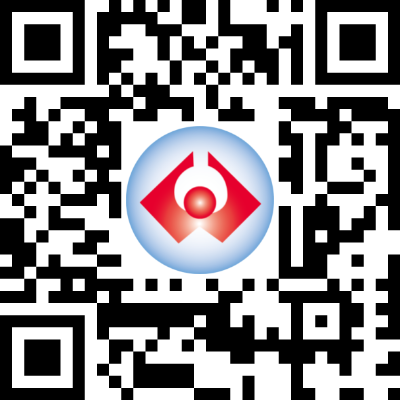 以上資料請依國民身分證、戶籍證明文件、居留證或護照號碼所載資料以正楷填寫以上資料請依國民身分證、戶籍證明文件、居留證或護照號碼所載資料以正楷填寫以上資料請依國民身分證、戶籍證明文件、居留證或護照號碼所載資料以正楷填寫以上資料請依國民身分證、戶籍證明文件、居留證或護照號碼所載資料以正楷填寫以上資料請依國民身分證、戶籍證明文件、居留證或護照號碼所載資料以正楷填寫以上資料請依國民身分證、戶籍證明文件、居留證或護照號碼所載資料以正楷填寫以上資料請依國民身分證、戶籍證明文件、居留證或護照號碼所載資料以正楷填寫以上資料請依國民身分證、戶籍證明文件、居留證或護照號碼所載資料以正楷填寫以上資料請依國民身分證、戶籍證明文件、居留證或護照號碼所載資料以正楷填寫以上資料請依國民身分證、戶籍證明文件、居留證或護照號碼所載資料以正楷填寫以上資料請依國民身分證、戶籍證明文件、居留證或護照號碼所載資料以正楷填寫以上資料請依國民身分證、戶籍證明文件、居留證或護照號碼所載資料以正楷填寫以上資料請依國民身分證、戶籍證明文件、居留證或護照號碼所載資料以正楷填寫以上資料請依國民身分證、戶籍證明文件、居留證或護照號碼所載資料以正楷填寫以上資料請依國民身分證、戶籍證明文件、居留證或護照號碼所載資料以正楷填寫以上資料請依國民身分證、戶籍證明文件、居留證或護照號碼所載資料以正楷填寫以上資料請依國民身分證、戶籍證明文件、居留證或護照號碼所載資料以正楷填寫以上資料請依國民身分證、戶籍證明文件、居留證或護照號碼所載資料以正楷填寫以上資料請依國民身分證、戶籍證明文件、居留證或護照號碼所載資料以正楷填寫以上資料請依國民身分證、戶籍證明文件、居留證或護照號碼所載資料以正楷填寫以上資料請依國民身分證、戶籍證明文件、居留證或護照號碼所載資料以正楷填寫以上資料請依國民身分證、戶籍證明文件、居留證或護照號碼所載資料以正楷填寫以上資料請依國民身分證、戶籍證明文件、居留證或護照號碼所載資料以正楷填寫以上資料請依國民身分證、戶籍證明文件、居留證或護照號碼所載資料以正楷填寫以上資料請依國民身分證、戶籍證明文件、居留證或護照號碼所載資料以正楷填寫以上資料請依國民身分證、戶籍證明文件、居留證或護照號碼所載資料以正楷填寫以上資料請依國民身分證、戶籍證明文件、居留證或護照號碼所載資料以正楷填寫以上資料請依國民身分證、戶籍證明文件、居留證或護照號碼所載資料以正楷填寫以上資料請依國民身分證、戶籍證明文件、居留證或護照號碼所載資料以正楷填寫以上資料請依國民身分證、戶籍證明文件、居留證或護照號碼所載資料以正楷填寫以上資料請依國民身分證、戶籍證明文件、居留證或護照號碼所載資料以正楷填寫以上資料請依國民身分證、戶籍證明文件、居留證或護照號碼所載資料以正楷填寫以上資料請依國民身分證、戶籍證明文件、居留證或護照號碼所載資料以正楷填寫以上資料請依國民身分證、戶籍證明文件、居留證或護照號碼所載資料以正楷填寫以上資料請依國民身分證、戶籍證明文件、居留證或護照號碼所載資料以正楷填寫勞保局、健保署填用勞保局、健保署填用勞保局、健保署填用勞保局、健保署填用勞保局、健保署填用勞保局、健保署填用勞保局、健保署填用勞保局、健保署填用勞保局、健保署填用勞保局、健保署填用單位名稱：單位名稱：單位名稱：單位名稱：高雄市議員○○○高雄市議員○○○高雄市議員○○○高雄市議員○○○高雄市議員○○○高雄市議員○○○高雄市議員○○○高雄市議員○○○高雄市議員○○○高雄市議員○○○高雄市議員○○○高雄市議員○○○高雄市議員○○○高雄市議員○○○高雄市議員○○○高雄市議員○○○高雄市議員○○○高雄市議員○○○高雄市議員○○○高雄市議員○○○高雄市議員○○○高雄市議員○○○高雄市議員○○○高雄市議員○○○高雄市議員○○○高雄市議員○○○高雄市議員○○○高雄市議員○○○高雄市議員○○○高雄市議員○○○高雄市議員○○○高雄市議員○○○勞保局、健保署填用勞保局、健保署填用勞保局、健保署填用勞保局、健保署填用勞保局、健保署填用勞保局、健保署填用勞保局、健保署填用勞保局、健保署填用勞保局、健保署填用勞保局、健保署填用單位地址：單位地址：單位地址：單位地址：高雄市鳳山區國泰路2段156號高雄市鳳山區國泰路2段156號高雄市鳳山區國泰路2段156號高雄市鳳山區國泰路2段156號高雄市鳳山區國泰路2段156號高雄市鳳山區國泰路2段156號高雄市鳳山區國泰路2段156號高雄市鳳山區國泰路2段156號高雄市鳳山區國泰路2段156號高雄市鳳山區國泰路2段156號高雄市鳳山區國泰路2段156號高雄市鳳山區國泰路2段156號高雄市鳳山區國泰路2段156號高雄市鳳山區國泰路2段156號高雄市鳳山區國泰路2段156號高雄市鳳山區國泰路2段156號高雄市鳳山區國泰路2段156號高雄市鳳山區國泰路2段156號高雄市鳳山區國泰路2段156號高雄市鳳山區國泰路2段156號高雄市鳳山區國泰路2段156號高雄市鳳山區國泰路2段156號高雄市鳳山區國泰路2段156號高雄市鳳山區國泰路2段156號高雄市鳳山區國泰路2段156號高雄市鳳山區國泰路2段156號高雄市鳳山區國泰路2段156號高雄市鳳山區國泰路2段156號高雄市鳳山區國泰路2段156號高雄市鳳山區國泰路2段156號高雄市鳳山區國泰路2段156號高雄市鳳山區國泰路2段156號受理號碼受理號碼受理號碼受理號碼單位電話：單位電話：單位電話：單位電話：(請填寫服務處電話)(請填寫服務處電話)(請填寫服務處電話)(請填寫服務處電話)(請填寫服務處電話)(請填寫服務處電話)(請填寫服務處電話)(請填寫服務處電話)(請填寫服務處電話)(請填寫服務處電話)(請填寫服務處電話)(請填寫服務處電話)(請填寫服務處電話)(請填寫服務處電話)(請填寫服務處電話)(請填寫服務處電話)(請填寫服務處電話)(請填寫服務處電話)(請填寫服務處電話)(請填寫服務處電話)(請填寫服務處電話)(請填寫服務處電話)(請填寫服務處電話)(請填寫服務處電話)(請填寫服務處電話)(請填寫服務處電話)(請填寫服務處電話)(請填寫服務處電話)(請填寫服務處電話)(請填寫服務處電話)(請填寫服務處電話)(請填寫服務處電話)人 數人 數名名勞保加保日期日期日期人 數人 數名名健保受理日期日期日期注意事項：注意事項：注意事項：注意事項：注意事項：注意事項：注意事項：注意事項：注意事項：注意事項：注意事項：注意事項：注意事項：注意事項：注意事項：注意事項：注意事項：注意事項：注意事項：注意事項：注意事項：注意事項：注意事項：注意事項：注意事項：注意事項：注意事項：注意事項：注意事項：注意事項：注意事項：注意事項：注意事項：注意事項：注意事項：注意事項：負責人印章負責人印章負責人印章經辦人印章填表範例填表範例填表範例受理人員受理人員受理人員受理人員資料鍵錄資料鍵錄資料鍵錄資料鍵錄資料校對資料校對  一、本表為勞、就、職、健保暨勞退合一加保申報表，請填寫一式2份(均為正本)一併寄送健保署（臺北業務組轄區則請寄勞保局），每份均需加蓋單位及負責人、經辦人印章，       並詳填單位名稱、地址、電話。（惟如整份表僅申報參加健保或僅申報參加勞、就、職保，請勿使用本表，並請參閱背面填表說明二）。  二、投保單位應於勞工到職、入會、到訓當日申報加保，其勞工保險及就業保險保險效力自本表送交之當日零時（郵寄之當日以原寄郵局郵戳為憑）起加保生效，但投保單位非於勞工到職、入會、到訓之當日申報加保者，其保險效力自申報之翌日起算。其勞工職業災害保險保險效力依勞工職業災害保險及保護法第13條規定辦理。  三、首次參加健保者（如新生嬰兒、新聘外籍勞工），請同時填「請領健保卡申請表」，申請健保卡。  四、已持有內政部移民署核發新式統一證號居留證之外籍人士，應以新式統一證號投保健保。倘已向內政部移民署申請由舊式統一證號變更為新式統一證號者，健保署會主動辦理      統一證號變更作業並以居留證照片免費製發1張新式統一證號健保卡；收到新核發健保卡前，原持有之健保卡仍可正常使用。  五、適用勞動基準法單位之勞工(含本國籍、外籍配偶、陸港澳地區配偶、取得永久居留之外籍人士)，本表並為勞工退休金提繳申報表(取得永久居留之外籍人士，請於本表註明      身分，並檢附居留證影本)，勞保局將以本表投遞日期依貴單位勞工退休金雇主提繳率及所填月薪資總額，依「勞工退休金月提繳分級表」規定之月提繳工資，計收勞工退休金。  六、有下列情形之一者，請另填具「勞工退休金提繳申報表」寄送勞保局辦理勞工退休金提繳手續：     (一)勞工退休金開始提繳日期與本表投遞日期不同。(二)新到職個別勞工之雇主提繳率不同者。(三)勞工個人自願另行提繳勞工退休金。     (四)特定工作者適用勞動基準法之單位(如公務機構、公立單位及公、私立學校)申報勞工提繳勞工退休金。  七、表列人員如屬不適用勞動基準法之勞工或受委任工作者，務請於表上註明身分。如雇主自願為其提繳或其欲個人自願提繳者，請另填具「勞工退休金提繳申報表」寄送勞保局      辦理。實際從事勞動之雇主個人自願提繳者，亦同。  一、本表為勞、就、職、健保暨勞退合一加保申報表，請填寫一式2份(均為正本)一併寄送健保署（臺北業務組轄區則請寄勞保局），每份均需加蓋單位及負責人、經辦人印章，       並詳填單位名稱、地址、電話。（惟如整份表僅申報參加健保或僅申報參加勞、就、職保，請勿使用本表，並請參閱背面填表說明二）。  二、投保單位應於勞工到職、入會、到訓當日申報加保，其勞工保險及就業保險保險效力自本表送交之當日零時（郵寄之當日以原寄郵局郵戳為憑）起加保生效，但投保單位非於勞工到職、入會、到訓之當日申報加保者，其保險效力自申報之翌日起算。其勞工職業災害保險保險效力依勞工職業災害保險及保護法第13條規定辦理。  三、首次參加健保者（如新生嬰兒、新聘外籍勞工），請同時填「請領健保卡申請表」，申請健保卡。  四、已持有內政部移民署核發新式統一證號居留證之外籍人士，應以新式統一證號投保健保。倘已向內政部移民署申請由舊式統一證號變更為新式統一證號者，健保署會主動辦理      統一證號變更作業並以居留證照片免費製發1張新式統一證號健保卡；收到新核發健保卡前，原持有之健保卡仍可正常使用。  五、適用勞動基準法單位之勞工(含本國籍、外籍配偶、陸港澳地區配偶、取得永久居留之外籍人士)，本表並為勞工退休金提繳申報表(取得永久居留之外籍人士，請於本表註明      身分，並檢附居留證影本)，勞保局將以本表投遞日期依貴單位勞工退休金雇主提繳率及所填月薪資總額，依「勞工退休金月提繳分級表」規定之月提繳工資，計收勞工退休金。  六、有下列情形之一者，請另填具「勞工退休金提繳申報表」寄送勞保局辦理勞工退休金提繳手續：     (一)勞工退休金開始提繳日期與本表投遞日期不同。(二)新到職個別勞工之雇主提繳率不同者。(三)勞工個人自願另行提繳勞工退休金。     (四)特定工作者適用勞動基準法之單位(如公務機構、公立單位及公、私立學校)申報勞工提繳勞工退休金。  七、表列人員如屬不適用勞動基準法之勞工或受委任工作者，務請於表上註明身分。如雇主自願為其提繳或其欲個人自願提繳者，請另填具「勞工退休金提繳申報表」寄送勞保局      辦理。實際從事勞動之雇主個人自願提繳者，亦同。  一、本表為勞、就、職、健保暨勞退合一加保申報表，請填寫一式2份(均為正本)一併寄送健保署（臺北業務組轄區則請寄勞保局），每份均需加蓋單位及負責人、經辦人印章，       並詳填單位名稱、地址、電話。（惟如整份表僅申報參加健保或僅申報參加勞、就、職保，請勿使用本表，並請參閱背面填表說明二）。  二、投保單位應於勞工到職、入會、到訓當日申報加保，其勞工保險及就業保險保險效力自本表送交之當日零時（郵寄之當日以原寄郵局郵戳為憑）起加保生效，但投保單位非於勞工到職、入會、到訓之當日申報加保者，其保險效力自申報之翌日起算。其勞工職業災害保險保險效力依勞工職業災害保險及保護法第13條規定辦理。  三、首次參加健保者（如新生嬰兒、新聘外籍勞工），請同時填「請領健保卡申請表」，申請健保卡。  四、已持有內政部移民署核發新式統一證號居留證之外籍人士，應以新式統一證號投保健保。倘已向內政部移民署申請由舊式統一證號變更為新式統一證號者，健保署會主動辦理      統一證號變更作業並以居留證照片免費製發1張新式統一證號健保卡；收到新核發健保卡前，原持有之健保卡仍可正常使用。  五、適用勞動基準法單位之勞工(含本國籍、外籍配偶、陸港澳地區配偶、取得永久居留之外籍人士)，本表並為勞工退休金提繳申報表(取得永久居留之外籍人士，請於本表註明      身分，並檢附居留證影本)，勞保局將以本表投遞日期依貴單位勞工退休金雇主提繳率及所填月薪資總額，依「勞工退休金月提繳分級表」規定之月提繳工資，計收勞工退休金。  六、有下列情形之一者，請另填具「勞工退休金提繳申報表」寄送勞保局辦理勞工退休金提繳手續：     (一)勞工退休金開始提繳日期與本表投遞日期不同。(二)新到職個別勞工之雇主提繳率不同者。(三)勞工個人自願另行提繳勞工退休金。     (四)特定工作者適用勞動基準法之單位(如公務機構、公立單位及公、私立學校)申報勞工提繳勞工退休金。  七、表列人員如屬不適用勞動基準法之勞工或受委任工作者，務請於表上註明身分。如雇主自願為其提繳或其欲個人自願提繳者，請另填具「勞工退休金提繳申報表」寄送勞保局      辦理。實際從事勞動之雇主個人自願提繳者，亦同。  一、本表為勞、就、職、健保暨勞退合一加保申報表，請填寫一式2份(均為正本)一併寄送健保署（臺北業務組轄區則請寄勞保局），每份均需加蓋單位及負責人、經辦人印章，       並詳填單位名稱、地址、電話。（惟如整份表僅申報參加健保或僅申報參加勞、就、職保，請勿使用本表，並請參閱背面填表說明二）。  二、投保單位應於勞工到職、入會、到訓當日申報加保，其勞工保險及就業保險保險效力自本表送交之當日零時（郵寄之當日以原寄郵局郵戳為憑）起加保生效，但投保單位非於勞工到職、入會、到訓之當日申報加保者，其保險效力自申報之翌日起算。其勞工職業災害保險保險效力依勞工職業災害保險及保護法第13條規定辦理。  三、首次參加健保者（如新生嬰兒、新聘外籍勞工），請同時填「請領健保卡申請表」，申請健保卡。  四、已持有內政部移民署核發新式統一證號居留證之外籍人士，應以新式統一證號投保健保。倘已向內政部移民署申請由舊式統一證號變更為新式統一證號者，健保署會主動辦理      統一證號變更作業並以居留證照片免費製發1張新式統一證號健保卡；收到新核發健保卡前，原持有之健保卡仍可正常使用。  五、適用勞動基準法單位之勞工(含本國籍、外籍配偶、陸港澳地區配偶、取得永久居留之外籍人士)，本表並為勞工退休金提繳申報表(取得永久居留之外籍人士，請於本表註明      身分，並檢附居留證影本)，勞保局將以本表投遞日期依貴單位勞工退休金雇主提繳率及所填月薪資總額，依「勞工退休金月提繳分級表」規定之月提繳工資，計收勞工退休金。  六、有下列情形之一者，請另填具「勞工退休金提繳申報表」寄送勞保局辦理勞工退休金提繳手續：     (一)勞工退休金開始提繳日期與本表投遞日期不同。(二)新到職個別勞工之雇主提繳率不同者。(三)勞工個人自願另行提繳勞工退休金。     (四)特定工作者適用勞動基準法之單位(如公務機構、公立單位及公、私立學校)申報勞工提繳勞工退休金。  七、表列人員如屬不適用勞動基準法之勞工或受委任工作者，務請於表上註明身分。如雇主自願為其提繳或其欲個人自願提繳者，請另填具「勞工退休金提繳申報表」寄送勞保局      辦理。實際從事勞動之雇主個人自願提繳者，亦同。  一、本表為勞、就、職、健保暨勞退合一加保申報表，請填寫一式2份(均為正本)一併寄送健保署（臺北業務組轄區則請寄勞保局），每份均需加蓋單位及負責人、經辦人印章，       並詳填單位名稱、地址、電話。（惟如整份表僅申報參加健保或僅申報參加勞、就、職保，請勿使用本表，並請參閱背面填表說明二）。  二、投保單位應於勞工到職、入會、到訓當日申報加保，其勞工保險及就業保險保險效力自本表送交之當日零時（郵寄之當日以原寄郵局郵戳為憑）起加保生效，但投保單位非於勞工到職、入會、到訓之當日申報加保者，其保險效力自申報之翌日起算。其勞工職業災害保險保險效力依勞工職業災害保險及保護法第13條規定辦理。  三、首次參加健保者（如新生嬰兒、新聘外籍勞工），請同時填「請領健保卡申請表」，申請健保卡。  四、已持有內政部移民署核發新式統一證號居留證之外籍人士，應以新式統一證號投保健保。倘已向內政部移民署申請由舊式統一證號變更為新式統一證號者，健保署會主動辦理      統一證號變更作業並以居留證照片免費製發1張新式統一證號健保卡；收到新核發健保卡前，原持有之健保卡仍可正常使用。  五、適用勞動基準法單位之勞工(含本國籍、外籍配偶、陸港澳地區配偶、取得永久居留之外籍人士)，本表並為勞工退休金提繳申報表(取得永久居留之外籍人士，請於本表註明      身分，並檢附居留證影本)，勞保局將以本表投遞日期依貴單位勞工退休金雇主提繳率及所填月薪資總額，依「勞工退休金月提繳分級表」規定之月提繳工資，計收勞工退休金。  六、有下列情形之一者，請另填具「勞工退休金提繳申報表」寄送勞保局辦理勞工退休金提繳手續：     (一)勞工退休金開始提繳日期與本表投遞日期不同。(二)新到職個別勞工之雇主提繳率不同者。(三)勞工個人自願另行提繳勞工退休金。     (四)特定工作者適用勞動基準法之單位(如公務機構、公立單位及公、私立學校)申報勞工提繳勞工退休金。  七、表列人員如屬不適用勞動基準法之勞工或受委任工作者，務請於表上註明身分。如雇主自願為其提繳或其欲個人自願提繳者，請另填具「勞工退休金提繳申報表」寄送勞保局      辦理。實際從事勞動之雇主個人自願提繳者，亦同。  一、本表為勞、就、職、健保暨勞退合一加保申報表，請填寫一式2份(均為正本)一併寄送健保署（臺北業務組轄區則請寄勞保局），每份均需加蓋單位及負責人、經辦人印章，       並詳填單位名稱、地址、電話。（惟如整份表僅申報參加健保或僅申報參加勞、就、職保，請勿使用本表，並請參閱背面填表說明二）。  二、投保單位應於勞工到職、入會、到訓當日申報加保，其勞工保險及就業保險保險效力自本表送交之當日零時（郵寄之當日以原寄郵局郵戳為憑）起加保生效，但投保單位非於勞工到職、入會、到訓之當日申報加保者，其保險效力自申報之翌日起算。其勞工職業災害保險保險效力依勞工職業災害保險及保護法第13條規定辦理。  三、首次參加健保者（如新生嬰兒、新聘外籍勞工），請同時填「請領健保卡申請表」，申請健保卡。  四、已持有內政部移民署核發新式統一證號居留證之外籍人士，應以新式統一證號投保健保。倘已向內政部移民署申請由舊式統一證號變更為新式統一證號者，健保署會主動辦理      統一證號變更作業並以居留證照片免費製發1張新式統一證號健保卡；收到新核發健保卡前，原持有之健保卡仍可正常使用。  五、適用勞動基準法單位之勞工(含本國籍、外籍配偶、陸港澳地區配偶、取得永久居留之外籍人士)，本表並為勞工退休金提繳申報表(取得永久居留之外籍人士，請於本表註明      身分，並檢附居留證影本)，勞保局將以本表投遞日期依貴單位勞工退休金雇主提繳率及所填月薪資總額，依「勞工退休金月提繳分級表」規定之月提繳工資，計收勞工退休金。  六、有下列情形之一者，請另填具「勞工退休金提繳申報表」寄送勞保局辦理勞工退休金提繳手續：     (一)勞工退休金開始提繳日期與本表投遞日期不同。(二)新到職個別勞工之雇主提繳率不同者。(三)勞工個人自願另行提繳勞工退休金。     (四)特定工作者適用勞動基準法之單位(如公務機構、公立單位及公、私立學校)申報勞工提繳勞工退休金。  七、表列人員如屬不適用勞動基準法之勞工或受委任工作者，務請於表上註明身分。如雇主自願為其提繳或其欲個人自願提繳者，請另填具「勞工退休金提繳申報表」寄送勞保局      辦理。實際從事勞動之雇主個人自願提繳者，亦同。  一、本表為勞、就、職、健保暨勞退合一加保申報表，請填寫一式2份(均為正本)一併寄送健保署（臺北業務組轄區則請寄勞保局），每份均需加蓋單位及負責人、經辦人印章，       並詳填單位名稱、地址、電話。（惟如整份表僅申報參加健保或僅申報參加勞、就、職保，請勿使用本表，並請參閱背面填表說明二）。  二、投保單位應於勞工到職、入會、到訓當日申報加保，其勞工保險及就業保險保險效力自本表送交之當日零時（郵寄之當日以原寄郵局郵戳為憑）起加保生效，但投保單位非於勞工到職、入會、到訓之當日申報加保者，其保險效力自申報之翌日起算。其勞工職業災害保險保險效力依勞工職業災害保險及保護法第13條規定辦理。  三、首次參加健保者（如新生嬰兒、新聘外籍勞工），請同時填「請領健保卡申請表」，申請健保卡。  四、已持有內政部移民署核發新式統一證號居留證之外籍人士，應以新式統一證號投保健保。倘已向內政部移民署申請由舊式統一證號變更為新式統一證號者，健保署會主動辦理      統一證號變更作業並以居留證照片免費製發1張新式統一證號健保卡；收到新核發健保卡前，原持有之健保卡仍可正常使用。  五、適用勞動基準法單位之勞工(含本國籍、外籍配偶、陸港澳地區配偶、取得永久居留之外籍人士)，本表並為勞工退休金提繳申報表(取得永久居留之外籍人士，請於本表註明      身分，並檢附居留證影本)，勞保局將以本表投遞日期依貴單位勞工退休金雇主提繳率及所填月薪資總額，依「勞工退休金月提繳分級表」規定之月提繳工資，計收勞工退休金。  六、有下列情形之一者，請另填具「勞工退休金提繳申報表」寄送勞保局辦理勞工退休金提繳手續：     (一)勞工退休金開始提繳日期與本表投遞日期不同。(二)新到職個別勞工之雇主提繳率不同者。(三)勞工個人自願另行提繳勞工退休金。     (四)特定工作者適用勞動基準法之單位(如公務機構、公立單位及公、私立學校)申報勞工提繳勞工退休金。  七、表列人員如屬不適用勞動基準法之勞工或受委任工作者，務請於表上註明身分。如雇主自願為其提繳或其欲個人自願提繳者，請另填具「勞工退休金提繳申報表」寄送勞保局      辦理。實際從事勞動之雇主個人自願提繳者，亦同。  一、本表為勞、就、職、健保暨勞退合一加保申報表，請填寫一式2份(均為正本)一併寄送健保署（臺北業務組轄區則請寄勞保局），每份均需加蓋單位及負責人、經辦人印章，       並詳填單位名稱、地址、電話。（惟如整份表僅申報參加健保或僅申報參加勞、就、職保，請勿使用本表，並請參閱背面填表說明二）。  二、投保單位應於勞工到職、入會、到訓當日申報加保，其勞工保險及就業保險保險效力自本表送交之當日零時（郵寄之當日以原寄郵局郵戳為憑）起加保生效，但投保單位非於勞工到職、入會、到訓之當日申報加保者，其保險效力自申報之翌日起算。其勞工職業災害保險保險效力依勞工職業災害保險及保護法第13條規定辦理。  三、首次參加健保者（如新生嬰兒、新聘外籍勞工），請同時填「請領健保卡申請表」，申請健保卡。  四、已持有內政部移民署核發新式統一證號居留證之外籍人士，應以新式統一證號投保健保。倘已向內政部移民署申請由舊式統一證號變更為新式統一證號者，健保署會主動辦理      統一證號變更作業並以居留證照片免費製發1張新式統一證號健保卡；收到新核發健保卡前，原持有之健保卡仍可正常使用。  五、適用勞動基準法單位之勞工(含本國籍、外籍配偶、陸港澳地區配偶、取得永久居留之外籍人士)，本表並為勞工退休金提繳申報表(取得永久居留之外籍人士，請於本表註明      身分，並檢附居留證影本)，勞保局將以本表投遞日期依貴單位勞工退休金雇主提繳率及所填月薪資總額，依「勞工退休金月提繳分級表」規定之月提繳工資，計收勞工退休金。  六、有下列情形之一者，請另填具「勞工退休金提繳申報表」寄送勞保局辦理勞工退休金提繳手續：     (一)勞工退休金開始提繳日期與本表投遞日期不同。(二)新到職個別勞工之雇主提繳率不同者。(三)勞工個人自願另行提繳勞工退休金。     (四)特定工作者適用勞動基準法之單位(如公務機構、公立單位及公、私立學校)申報勞工提繳勞工退休金。  七、表列人員如屬不適用勞動基準法之勞工或受委任工作者，務請於表上註明身分。如雇主自願為其提繳或其欲個人自願提繳者，請另填具「勞工退休金提繳申報表」寄送勞保局      辦理。實際從事勞動之雇主個人自願提繳者，亦同。  一、本表為勞、就、職、健保暨勞退合一加保申報表，請填寫一式2份(均為正本)一併寄送健保署（臺北業務組轄區則請寄勞保局），每份均需加蓋單位及負責人、經辦人印章，       並詳填單位名稱、地址、電話。（惟如整份表僅申報參加健保或僅申報參加勞、就、職保，請勿使用本表，並請參閱背面填表說明二）。  二、投保單位應於勞工到職、入會、到訓當日申報加保，其勞工保險及就業保險保險效力自本表送交之當日零時（郵寄之當日以原寄郵局郵戳為憑）起加保生效，但投保單位非於勞工到職、入會、到訓之當日申報加保者，其保險效力自申報之翌日起算。其勞工職業災害保險保險效力依勞工職業災害保險及保護法第13條規定辦理。  三、首次參加健保者（如新生嬰兒、新聘外籍勞工），請同時填「請領健保卡申請表」，申請健保卡。  四、已持有內政部移民署核發新式統一證號居留證之外籍人士，應以新式統一證號投保健保。倘已向內政部移民署申請由舊式統一證號變更為新式統一證號者，健保署會主動辦理      統一證號變更作業並以居留證照片免費製發1張新式統一證號健保卡；收到新核發健保卡前，原持有之健保卡仍可正常使用。  五、適用勞動基準法單位之勞工(含本國籍、外籍配偶、陸港澳地區配偶、取得永久居留之外籍人士)，本表並為勞工退休金提繳申報表(取得永久居留之外籍人士，請於本表註明      身分，並檢附居留證影本)，勞保局將以本表投遞日期依貴單位勞工退休金雇主提繳率及所填月薪資總額，依「勞工退休金月提繳分級表」規定之月提繳工資，計收勞工退休金。  六、有下列情形之一者，請另填具「勞工退休金提繳申報表」寄送勞保局辦理勞工退休金提繳手續：     (一)勞工退休金開始提繳日期與本表投遞日期不同。(二)新到職個別勞工之雇主提繳率不同者。(三)勞工個人自願另行提繳勞工退休金。     (四)特定工作者適用勞動基準法之單位(如公務機構、公立單位及公、私立學校)申報勞工提繳勞工退休金。  七、表列人員如屬不適用勞動基準法之勞工或受委任工作者，務請於表上註明身分。如雇主自願為其提繳或其欲個人自願提繳者，請另填具「勞工退休金提繳申報表」寄送勞保局      辦理。實際從事勞動之雇主個人自願提繳者，亦同。  一、本表為勞、就、職、健保暨勞退合一加保申報表，請填寫一式2份(均為正本)一併寄送健保署（臺北業務組轄區則請寄勞保局），每份均需加蓋單位及負責人、經辦人印章，       並詳填單位名稱、地址、電話。（惟如整份表僅申報參加健保或僅申報參加勞、就、職保，請勿使用本表，並請參閱背面填表說明二）。  二、投保單位應於勞工到職、入會、到訓當日申報加保，其勞工保險及就業保險保險效力自本表送交之當日零時（郵寄之當日以原寄郵局郵戳為憑）起加保生效，但投保單位非於勞工到職、入會、到訓之當日申報加保者，其保險效力自申報之翌日起算。其勞工職業災害保險保險效力依勞工職業災害保險及保護法第13條規定辦理。  三、首次參加健保者（如新生嬰兒、新聘外籍勞工），請同時填「請領健保卡申請表」，申請健保卡。  四、已持有內政部移民署核發新式統一證號居留證之外籍人士，應以新式統一證號投保健保。倘已向內政部移民署申請由舊式統一證號變更為新式統一證號者，健保署會主動辦理      統一證號變更作業並以居留證照片免費製發1張新式統一證號健保卡；收到新核發健保卡前，原持有之健保卡仍可正常使用。  五、適用勞動基準法單位之勞工(含本國籍、外籍配偶、陸港澳地區配偶、取得永久居留之外籍人士)，本表並為勞工退休金提繳申報表(取得永久居留之外籍人士，請於本表註明      身分，並檢附居留證影本)，勞保局將以本表投遞日期依貴單位勞工退休金雇主提繳率及所填月薪資總額，依「勞工退休金月提繳分級表」規定之月提繳工資，計收勞工退休金。  六、有下列情形之一者，請另填具「勞工退休金提繳申報表」寄送勞保局辦理勞工退休金提繳手續：     (一)勞工退休金開始提繳日期與本表投遞日期不同。(二)新到職個別勞工之雇主提繳率不同者。(三)勞工個人自願另行提繳勞工退休金。     (四)特定工作者適用勞動基準法之單位(如公務機構、公立單位及公、私立學校)申報勞工提繳勞工退休金。  七、表列人員如屬不適用勞動基準法之勞工或受委任工作者，務請於表上註明身分。如雇主自願為其提繳或其欲個人自願提繳者，請另填具「勞工退休金提繳申報表」寄送勞保局      辦理。實際從事勞動之雇主個人自願提繳者，亦同。  一、本表為勞、就、職、健保暨勞退合一加保申報表，請填寫一式2份(均為正本)一併寄送健保署（臺北業務組轄區則請寄勞保局），每份均需加蓋單位及負責人、經辦人印章，       並詳填單位名稱、地址、電話。（惟如整份表僅申報參加健保或僅申報參加勞、就、職保，請勿使用本表，並請參閱背面填表說明二）。  二、投保單位應於勞工到職、入會、到訓當日申報加保，其勞工保險及就業保險保險效力自本表送交之當日零時（郵寄之當日以原寄郵局郵戳為憑）起加保生效，但投保單位非於勞工到職、入會、到訓之當日申報加保者，其保險效力自申報之翌日起算。其勞工職業災害保險保險效力依勞工職業災害保險及保護法第13條規定辦理。  三、首次參加健保者（如新生嬰兒、新聘外籍勞工），請同時填「請領健保卡申請表」，申請健保卡。  四、已持有內政部移民署核發新式統一證號居留證之外籍人士，應以新式統一證號投保健保。倘已向內政部移民署申請由舊式統一證號變更為新式統一證號者，健保署會主動辦理      統一證號變更作業並以居留證照片免費製發1張新式統一證號健保卡；收到新核發健保卡前，原持有之健保卡仍可正常使用。  五、適用勞動基準法單位之勞工(含本國籍、外籍配偶、陸港澳地區配偶、取得永久居留之外籍人士)，本表並為勞工退休金提繳申報表(取得永久居留之外籍人士，請於本表註明      身分，並檢附居留證影本)，勞保局將以本表投遞日期依貴單位勞工退休金雇主提繳率及所填月薪資總額，依「勞工退休金月提繳分級表」規定之月提繳工資，計收勞工退休金。  六、有下列情形之一者，請另填具「勞工退休金提繳申報表」寄送勞保局辦理勞工退休金提繳手續：     (一)勞工退休金開始提繳日期與本表投遞日期不同。(二)新到職個別勞工之雇主提繳率不同者。(三)勞工個人自願另行提繳勞工退休金。     (四)特定工作者適用勞動基準法之單位(如公務機構、公立單位及公、私立學校)申報勞工提繳勞工退休金。  七、表列人員如屬不適用勞動基準法之勞工或受委任工作者，務請於表上註明身分。如雇主自願為其提繳或其欲個人自願提繳者，請另填具「勞工退休金提繳申報表」寄送勞保局      辦理。實際從事勞動之雇主個人自願提繳者，亦同。  一、本表為勞、就、職、健保暨勞退合一加保申報表，請填寫一式2份(均為正本)一併寄送健保署（臺北業務組轄區則請寄勞保局），每份均需加蓋單位及負責人、經辦人印章，       並詳填單位名稱、地址、電話。（惟如整份表僅申報參加健保或僅申報參加勞、就、職保，請勿使用本表，並請參閱背面填表說明二）。  二、投保單位應於勞工到職、入會、到訓當日申報加保，其勞工保險及就業保險保險效力自本表送交之當日零時（郵寄之當日以原寄郵局郵戳為憑）起加保生效，但投保單位非於勞工到職、入會、到訓之當日申報加保者，其保險效力自申報之翌日起算。其勞工職業災害保險保險效力依勞工職業災害保險及保護法第13條規定辦理。  三、首次參加健保者（如新生嬰兒、新聘外籍勞工），請同時填「請領健保卡申請表」，申請健保卡。  四、已持有內政部移民署核發新式統一證號居留證之外籍人士，應以新式統一證號投保健保。倘已向內政部移民署申請由舊式統一證號變更為新式統一證號者，健保署會主動辦理      統一證號變更作業並以居留證照片免費製發1張新式統一證號健保卡；收到新核發健保卡前，原持有之健保卡仍可正常使用。  五、適用勞動基準法單位之勞工(含本國籍、外籍配偶、陸港澳地區配偶、取得永久居留之外籍人士)，本表並為勞工退休金提繳申報表(取得永久居留之外籍人士，請於本表註明      身分，並檢附居留證影本)，勞保局將以本表投遞日期依貴單位勞工退休金雇主提繳率及所填月薪資總額，依「勞工退休金月提繳分級表」規定之月提繳工資，計收勞工退休金。  六、有下列情形之一者，請另填具「勞工退休金提繳申報表」寄送勞保局辦理勞工退休金提繳手續：     (一)勞工退休金開始提繳日期與本表投遞日期不同。(二)新到職個別勞工之雇主提繳率不同者。(三)勞工個人自願另行提繳勞工退休金。     (四)特定工作者適用勞動基準法之單位(如公務機構、公立單位及公、私立學校)申報勞工提繳勞工退休金。  七、表列人員如屬不適用勞動基準法之勞工或受委任工作者，務請於表上註明身分。如雇主自願為其提繳或其欲個人自願提繳者，請另填具「勞工退休金提繳申報表」寄送勞保局      辦理。實際從事勞動之雇主個人自願提繳者，亦同。  一、本表為勞、就、職、健保暨勞退合一加保申報表，請填寫一式2份(均為正本)一併寄送健保署（臺北業務組轄區則請寄勞保局），每份均需加蓋單位及負責人、經辦人印章，       並詳填單位名稱、地址、電話。（惟如整份表僅申報參加健保或僅申報參加勞、就、職保，請勿使用本表，並請參閱背面填表說明二）。  二、投保單位應於勞工到職、入會、到訓當日申報加保，其勞工保險及就業保險保險效力自本表送交之當日零時（郵寄之當日以原寄郵局郵戳為憑）起加保生效，但投保單位非於勞工到職、入會、到訓之當日申報加保者，其保險效力自申報之翌日起算。其勞工職業災害保險保險效力依勞工職業災害保險及保護法第13條規定辦理。  三、首次參加健保者（如新生嬰兒、新聘外籍勞工），請同時填「請領健保卡申請表」，申請健保卡。  四、已持有內政部移民署核發新式統一證號居留證之外籍人士，應以新式統一證號投保健保。倘已向內政部移民署申請由舊式統一證號變更為新式統一證號者，健保署會主動辦理      統一證號變更作業並以居留證照片免費製發1張新式統一證號健保卡；收到新核發健保卡前，原持有之健保卡仍可正常使用。  五、適用勞動基準法單位之勞工(含本國籍、外籍配偶、陸港澳地區配偶、取得永久居留之外籍人士)，本表並為勞工退休金提繳申報表(取得永久居留之外籍人士，請於本表註明      身分，並檢附居留證影本)，勞保局將以本表投遞日期依貴單位勞工退休金雇主提繳率及所填月薪資總額，依「勞工退休金月提繳分級表」規定之月提繳工資，計收勞工退休金。  六、有下列情形之一者，請另填具「勞工退休金提繳申報表」寄送勞保局辦理勞工退休金提繳手續：     (一)勞工退休金開始提繳日期與本表投遞日期不同。(二)新到職個別勞工之雇主提繳率不同者。(三)勞工個人自願另行提繳勞工退休金。     (四)特定工作者適用勞動基準法之單位(如公務機構、公立單位及公、私立學校)申報勞工提繳勞工退休金。  七、表列人員如屬不適用勞動基準法之勞工或受委任工作者，務請於表上註明身分。如雇主自願為其提繳或其欲個人自願提繳者，請另填具「勞工退休金提繳申報表」寄送勞保局      辦理。實際從事勞動之雇主個人自願提繳者，亦同。  一、本表為勞、就、職、健保暨勞退合一加保申報表，請填寫一式2份(均為正本)一併寄送健保署（臺北業務組轄區則請寄勞保局），每份均需加蓋單位及負責人、經辦人印章，       並詳填單位名稱、地址、電話。（惟如整份表僅申報參加健保或僅申報參加勞、就、職保，請勿使用本表，並請參閱背面填表說明二）。  二、投保單位應於勞工到職、入會、到訓當日申報加保，其勞工保險及就業保險保險效力自本表送交之當日零時（郵寄之當日以原寄郵局郵戳為憑）起加保生效，但投保單位非於勞工到職、入會、到訓之當日申報加保者，其保險效力自申報之翌日起算。其勞工職業災害保險保險效力依勞工職業災害保險及保護法第13條規定辦理。  三、首次參加健保者（如新生嬰兒、新聘外籍勞工），請同時填「請領健保卡申請表」，申請健保卡。  四、已持有內政部移民署核發新式統一證號居留證之外籍人士，應以新式統一證號投保健保。倘已向內政部移民署申請由舊式統一證號變更為新式統一證號者，健保署會主動辦理      統一證號變更作業並以居留證照片免費製發1張新式統一證號健保卡；收到新核發健保卡前，原持有之健保卡仍可正常使用。  五、適用勞動基準法單位之勞工(含本國籍、外籍配偶、陸港澳地區配偶、取得永久居留之外籍人士)，本表並為勞工退休金提繳申報表(取得永久居留之外籍人士，請於本表註明      身分，並檢附居留證影本)，勞保局將以本表投遞日期依貴單位勞工退休金雇主提繳率及所填月薪資總額，依「勞工退休金月提繳分級表」規定之月提繳工資，計收勞工退休金。  六、有下列情形之一者，請另填具「勞工退休金提繳申報表」寄送勞保局辦理勞工退休金提繳手續：     (一)勞工退休金開始提繳日期與本表投遞日期不同。(二)新到職個別勞工之雇主提繳率不同者。(三)勞工個人自願另行提繳勞工退休金。     (四)特定工作者適用勞動基準法之單位(如公務機構、公立單位及公、私立學校)申報勞工提繳勞工退休金。  七、表列人員如屬不適用勞動基準法之勞工或受委任工作者，務請於表上註明身分。如雇主自願為其提繳或其欲個人自願提繳者，請另填具「勞工退休金提繳申報表」寄送勞保局      辦理。實際從事勞動之雇主個人自願提繳者，亦同。  一、本表為勞、就、職、健保暨勞退合一加保申報表，請填寫一式2份(均為正本)一併寄送健保署（臺北業務組轄區則請寄勞保局），每份均需加蓋單位及負責人、經辦人印章，       並詳填單位名稱、地址、電話。（惟如整份表僅申報參加健保或僅申報參加勞、就、職保，請勿使用本表，並請參閱背面填表說明二）。  二、投保單位應於勞工到職、入會、到訓當日申報加保，其勞工保險及就業保險保險效力自本表送交之當日零時（郵寄之當日以原寄郵局郵戳為憑）起加保生效，但投保單位非於勞工到職、入會、到訓之當日申報加保者，其保險效力自申報之翌日起算。其勞工職業災害保險保險效力依勞工職業災害保險及保護法第13條規定辦理。  三、首次參加健保者（如新生嬰兒、新聘外籍勞工），請同時填「請領健保卡申請表」，申請健保卡。  四、已持有內政部移民署核發新式統一證號居留證之外籍人士，應以新式統一證號投保健保。倘已向內政部移民署申請由舊式統一證號變更為新式統一證號者，健保署會主動辦理      統一證號變更作業並以居留證照片免費製發1張新式統一證號健保卡；收到新核發健保卡前，原持有之健保卡仍可正常使用。  五、適用勞動基準法單位之勞工(含本國籍、外籍配偶、陸港澳地區配偶、取得永久居留之外籍人士)，本表並為勞工退休金提繳申報表(取得永久居留之外籍人士，請於本表註明      身分，並檢附居留證影本)，勞保局將以本表投遞日期依貴單位勞工退休金雇主提繳率及所填月薪資總額，依「勞工退休金月提繳分級表」規定之月提繳工資，計收勞工退休金。  六、有下列情形之一者，請另填具「勞工退休金提繳申報表」寄送勞保局辦理勞工退休金提繳手續：     (一)勞工退休金開始提繳日期與本表投遞日期不同。(二)新到職個別勞工之雇主提繳率不同者。(三)勞工個人自願另行提繳勞工退休金。     (四)特定工作者適用勞動基準法之單位(如公務機構、公立單位及公、私立學校)申報勞工提繳勞工退休金。  七、表列人員如屬不適用勞動基準法之勞工或受委任工作者，務請於表上註明身分。如雇主自願為其提繳或其欲個人自願提繳者，請另填具「勞工退休金提繳申報表」寄送勞保局      辦理。實際從事勞動之雇主個人自願提繳者，亦同。  一、本表為勞、就、職、健保暨勞退合一加保申報表，請填寫一式2份(均為正本)一併寄送健保署（臺北業務組轄區則請寄勞保局），每份均需加蓋單位及負責人、經辦人印章，       並詳填單位名稱、地址、電話。（惟如整份表僅申報參加健保或僅申報參加勞、就、職保，請勿使用本表，並請參閱背面填表說明二）。  二、投保單位應於勞工到職、入會、到訓當日申報加保，其勞工保險及就業保險保險效力自本表送交之當日零時（郵寄之當日以原寄郵局郵戳為憑）起加保生效，但投保單位非於勞工到職、入會、到訓之當日申報加保者，其保險效力自申報之翌日起算。其勞工職業災害保險保險效力依勞工職業災害保險及保護法第13條規定辦理。  三、首次參加健保者（如新生嬰兒、新聘外籍勞工），請同時填「請領健保卡申請表」，申請健保卡。  四、已持有內政部移民署核發新式統一證號居留證之外籍人士，應以新式統一證號投保健保。倘已向內政部移民署申請由舊式統一證號變更為新式統一證號者，健保署會主動辦理      統一證號變更作業並以居留證照片免費製發1張新式統一證號健保卡；收到新核發健保卡前，原持有之健保卡仍可正常使用。  五、適用勞動基準法單位之勞工(含本國籍、外籍配偶、陸港澳地區配偶、取得永久居留之外籍人士)，本表並為勞工退休金提繳申報表(取得永久居留之外籍人士，請於本表註明      身分，並檢附居留證影本)，勞保局將以本表投遞日期依貴單位勞工退休金雇主提繳率及所填月薪資總額，依「勞工退休金月提繳分級表」規定之月提繳工資，計收勞工退休金。  六、有下列情形之一者，請另填具「勞工退休金提繳申報表」寄送勞保局辦理勞工退休金提繳手續：     (一)勞工退休金開始提繳日期與本表投遞日期不同。(二)新到職個別勞工之雇主提繳率不同者。(三)勞工個人自願另行提繳勞工退休金。     (四)特定工作者適用勞動基準法之單位(如公務機構、公立單位及公、私立學校)申報勞工提繳勞工退休金。  七、表列人員如屬不適用勞動基準法之勞工或受委任工作者，務請於表上註明身分。如雇主自願為其提繳或其欲個人自願提繳者，請另填具「勞工退休金提繳申報表」寄送勞保局      辦理。實際從事勞動之雇主個人自願提繳者，亦同。  一、本表為勞、就、職、健保暨勞退合一加保申報表，請填寫一式2份(均為正本)一併寄送健保署（臺北業務組轄區則請寄勞保局），每份均需加蓋單位及負責人、經辦人印章，       並詳填單位名稱、地址、電話。（惟如整份表僅申報參加健保或僅申報參加勞、就、職保，請勿使用本表，並請參閱背面填表說明二）。  二、投保單位應於勞工到職、入會、到訓當日申報加保，其勞工保險及就業保險保險效力自本表送交之當日零時（郵寄之當日以原寄郵局郵戳為憑）起加保生效，但投保單位非於勞工到職、入會、到訓之當日申報加保者，其保險效力自申報之翌日起算。其勞工職業災害保險保險效力依勞工職業災害保險及保護法第13條規定辦理。  三、首次參加健保者（如新生嬰兒、新聘外籍勞工），請同時填「請領健保卡申請表」，申請健保卡。  四、已持有內政部移民署核發新式統一證號居留證之外籍人士，應以新式統一證號投保健保。倘已向內政部移民署申請由舊式統一證號變更為新式統一證號者，健保署會主動辦理      統一證號變更作業並以居留證照片免費製發1張新式統一證號健保卡；收到新核發健保卡前，原持有之健保卡仍可正常使用。  五、適用勞動基準法單位之勞工(含本國籍、外籍配偶、陸港澳地區配偶、取得永久居留之外籍人士)，本表並為勞工退休金提繳申報表(取得永久居留之外籍人士，請於本表註明      身分，並檢附居留證影本)，勞保局將以本表投遞日期依貴單位勞工退休金雇主提繳率及所填月薪資總額，依「勞工退休金月提繳分級表」規定之月提繳工資，計收勞工退休金。  六、有下列情形之一者，請另填具「勞工退休金提繳申報表」寄送勞保局辦理勞工退休金提繳手續：     (一)勞工退休金開始提繳日期與本表投遞日期不同。(二)新到職個別勞工之雇主提繳率不同者。(三)勞工個人自願另行提繳勞工退休金。     (四)特定工作者適用勞動基準法之單位(如公務機構、公立單位及公、私立學校)申報勞工提繳勞工退休金。  七、表列人員如屬不適用勞動基準法之勞工或受委任工作者，務請於表上註明身分。如雇主自願為其提繳或其欲個人自願提繳者，請另填具「勞工退休金提繳申報表」寄送勞保局      辦理。實際從事勞動之雇主個人自願提繳者，亦同。  一、本表為勞、就、職、健保暨勞退合一加保申報表，請填寫一式2份(均為正本)一併寄送健保署（臺北業務組轄區則請寄勞保局），每份均需加蓋單位及負責人、經辦人印章，       並詳填單位名稱、地址、電話。（惟如整份表僅申報參加健保或僅申報參加勞、就、職保，請勿使用本表，並請參閱背面填表說明二）。  二、投保單位應於勞工到職、入會、到訓當日申報加保，其勞工保險及就業保險保險效力自本表送交之當日零時（郵寄之當日以原寄郵局郵戳為憑）起加保生效，但投保單位非於勞工到職、入會、到訓之當日申報加保者，其保險效力自申報之翌日起算。其勞工職業災害保險保險效力依勞工職業災害保險及保護法第13條規定辦理。  三、首次參加健保者（如新生嬰兒、新聘外籍勞工），請同時填「請領健保卡申請表」，申請健保卡。  四、已持有內政部移民署核發新式統一證號居留證之外籍人士，應以新式統一證號投保健保。倘已向內政部移民署申請由舊式統一證號變更為新式統一證號者，健保署會主動辦理      統一證號變更作業並以居留證照片免費製發1張新式統一證號健保卡；收到新核發健保卡前，原持有之健保卡仍可正常使用。  五、適用勞動基準法單位之勞工(含本國籍、外籍配偶、陸港澳地區配偶、取得永久居留之外籍人士)，本表並為勞工退休金提繳申報表(取得永久居留之外籍人士，請於本表註明      身分，並檢附居留證影本)，勞保局將以本表投遞日期依貴單位勞工退休金雇主提繳率及所填月薪資總額，依「勞工退休金月提繳分級表」規定之月提繳工資，計收勞工退休金。  六、有下列情形之一者，請另填具「勞工退休金提繳申報表」寄送勞保局辦理勞工退休金提繳手續：     (一)勞工退休金開始提繳日期與本表投遞日期不同。(二)新到職個別勞工之雇主提繳率不同者。(三)勞工個人自願另行提繳勞工退休金。     (四)特定工作者適用勞動基準法之單位(如公務機構、公立單位及公、私立學校)申報勞工提繳勞工退休金。  七、表列人員如屬不適用勞動基準法之勞工或受委任工作者，務請於表上註明身分。如雇主自願為其提繳或其欲個人自願提繳者，請另填具「勞工退休金提繳申報表」寄送勞保局      辦理。實際從事勞動之雇主個人自願提繳者，亦同。  一、本表為勞、就、職、健保暨勞退合一加保申報表，請填寫一式2份(均為正本)一併寄送健保署（臺北業務組轄區則請寄勞保局），每份均需加蓋單位及負責人、經辦人印章，       並詳填單位名稱、地址、電話。（惟如整份表僅申報參加健保或僅申報參加勞、就、職保，請勿使用本表，並請參閱背面填表說明二）。  二、投保單位應於勞工到職、入會、到訓當日申報加保，其勞工保險及就業保險保險效力自本表送交之當日零時（郵寄之當日以原寄郵局郵戳為憑）起加保生效，但投保單位非於勞工到職、入會、到訓之當日申報加保者，其保險效力自申報之翌日起算。其勞工職業災害保險保險效力依勞工職業災害保險及保護法第13條規定辦理。  三、首次參加健保者（如新生嬰兒、新聘外籍勞工），請同時填「請領健保卡申請表」，申請健保卡。  四、已持有內政部移民署核發新式統一證號居留證之外籍人士，應以新式統一證號投保健保。倘已向內政部移民署申請由舊式統一證號變更為新式統一證號者，健保署會主動辦理      統一證號變更作業並以居留證照片免費製發1張新式統一證號健保卡；收到新核發健保卡前，原持有之健保卡仍可正常使用。  五、適用勞動基準法單位之勞工(含本國籍、外籍配偶、陸港澳地區配偶、取得永久居留之外籍人士)，本表並為勞工退休金提繳申報表(取得永久居留之外籍人士，請於本表註明      身分，並檢附居留證影本)，勞保局將以本表投遞日期依貴單位勞工退休金雇主提繳率及所填月薪資總額，依「勞工退休金月提繳分級表」規定之月提繳工資，計收勞工退休金。  六、有下列情形之一者，請另填具「勞工退休金提繳申報表」寄送勞保局辦理勞工退休金提繳手續：     (一)勞工退休金開始提繳日期與本表投遞日期不同。(二)新到職個別勞工之雇主提繳率不同者。(三)勞工個人自願另行提繳勞工退休金。     (四)特定工作者適用勞動基準法之單位(如公務機構、公立單位及公、私立學校)申報勞工提繳勞工退休金。  七、表列人員如屬不適用勞動基準法之勞工或受委任工作者，務請於表上註明身分。如雇主自願為其提繳或其欲個人自願提繳者，請另填具「勞工退休金提繳申報表」寄送勞保局      辦理。實際從事勞動之雇主個人自願提繳者，亦同。  一、本表為勞、就、職、健保暨勞退合一加保申報表，請填寫一式2份(均為正本)一併寄送健保署（臺北業務組轄區則請寄勞保局），每份均需加蓋單位及負責人、經辦人印章，       並詳填單位名稱、地址、電話。（惟如整份表僅申報參加健保或僅申報參加勞、就、職保，請勿使用本表，並請參閱背面填表說明二）。  二、投保單位應於勞工到職、入會、到訓當日申報加保，其勞工保險及就業保險保險效力自本表送交之當日零時（郵寄之當日以原寄郵局郵戳為憑）起加保生效，但投保單位非於勞工到職、入會、到訓之當日申報加保者，其保險效力自申報之翌日起算。其勞工職業災害保險保險效力依勞工職業災害保險及保護法第13條規定辦理。  三、首次參加健保者（如新生嬰兒、新聘外籍勞工），請同時填「請領健保卡申請表」，申請健保卡。  四、已持有內政部移民署核發新式統一證號居留證之外籍人士，應以新式統一證號投保健保。倘已向內政部移民署申請由舊式統一證號變更為新式統一證號者，健保署會主動辦理      統一證號變更作業並以居留證照片免費製發1張新式統一證號健保卡；收到新核發健保卡前，原持有之健保卡仍可正常使用。  五、適用勞動基準法單位之勞工(含本國籍、外籍配偶、陸港澳地區配偶、取得永久居留之外籍人士)，本表並為勞工退休金提繳申報表(取得永久居留之外籍人士，請於本表註明      身分，並檢附居留證影本)，勞保局將以本表投遞日期依貴單位勞工退休金雇主提繳率及所填月薪資總額，依「勞工退休金月提繳分級表」規定之月提繳工資，計收勞工退休金。  六、有下列情形之一者，請另填具「勞工退休金提繳申報表」寄送勞保局辦理勞工退休金提繳手續：     (一)勞工退休金開始提繳日期與本表投遞日期不同。(二)新到職個別勞工之雇主提繳率不同者。(三)勞工個人自願另行提繳勞工退休金。     (四)特定工作者適用勞動基準法之單位(如公務機構、公立單位及公、私立學校)申報勞工提繳勞工退休金。  七、表列人員如屬不適用勞動基準法之勞工或受委任工作者，務請於表上註明身分。如雇主自願為其提繳或其欲個人自願提繳者，請另填具「勞工退休金提繳申報表」寄送勞保局      辦理。實際從事勞動之雇主個人自願提繳者，亦同。  一、本表為勞、就、職、健保暨勞退合一加保申報表，請填寫一式2份(均為正本)一併寄送健保署（臺北業務組轄區則請寄勞保局），每份均需加蓋單位及負責人、經辦人印章，       並詳填單位名稱、地址、電話。（惟如整份表僅申報參加健保或僅申報參加勞、就、職保，請勿使用本表，並請參閱背面填表說明二）。  二、投保單位應於勞工到職、入會、到訓當日申報加保，其勞工保險及就業保險保險效力自本表送交之當日零時（郵寄之當日以原寄郵局郵戳為憑）起加保生效，但投保單位非於勞工到職、入會、到訓之當日申報加保者，其保險效力自申報之翌日起算。其勞工職業災害保險保險效力依勞工職業災害保險及保護法第13條規定辦理。  三、首次參加健保者（如新生嬰兒、新聘外籍勞工），請同時填「請領健保卡申請表」，申請健保卡。  四、已持有內政部移民署核發新式統一證號居留證之外籍人士，應以新式統一證號投保健保。倘已向內政部移民署申請由舊式統一證號變更為新式統一證號者，健保署會主動辦理      統一證號變更作業並以居留證照片免費製發1張新式統一證號健保卡；收到新核發健保卡前，原持有之健保卡仍可正常使用。  五、適用勞動基準法單位之勞工(含本國籍、外籍配偶、陸港澳地區配偶、取得永久居留之外籍人士)，本表並為勞工退休金提繳申報表(取得永久居留之外籍人士，請於本表註明      身分，並檢附居留證影本)，勞保局將以本表投遞日期依貴單位勞工退休金雇主提繳率及所填月薪資總額，依「勞工退休金月提繳分級表」規定之月提繳工資，計收勞工退休金。  六、有下列情形之一者，請另填具「勞工退休金提繳申報表」寄送勞保局辦理勞工退休金提繳手續：     (一)勞工退休金開始提繳日期與本表投遞日期不同。(二)新到職個別勞工之雇主提繳率不同者。(三)勞工個人自願另行提繳勞工退休金。     (四)特定工作者適用勞動基準法之單位(如公務機構、公立單位及公、私立學校)申報勞工提繳勞工退休金。  七、表列人員如屬不適用勞動基準法之勞工或受委任工作者，務請於表上註明身分。如雇主自願為其提繳或其欲個人自願提繳者，請另填具「勞工退休金提繳申報表」寄送勞保局      辦理。實際從事勞動之雇主個人自願提繳者，亦同。  一、本表為勞、就、職、健保暨勞退合一加保申報表，請填寫一式2份(均為正本)一併寄送健保署（臺北業務組轄區則請寄勞保局），每份均需加蓋單位及負責人、經辦人印章，       並詳填單位名稱、地址、電話。（惟如整份表僅申報參加健保或僅申報參加勞、就、職保，請勿使用本表，並請參閱背面填表說明二）。  二、投保單位應於勞工到職、入會、到訓當日申報加保，其勞工保險及就業保險保險效力自本表送交之當日零時（郵寄之當日以原寄郵局郵戳為憑）起加保生效，但投保單位非於勞工到職、入會、到訓之當日申報加保者，其保險效力自申報之翌日起算。其勞工職業災害保險保險效力依勞工職業災害保險及保護法第13條規定辦理。  三、首次參加健保者（如新生嬰兒、新聘外籍勞工），請同時填「請領健保卡申請表」，申請健保卡。  四、已持有內政部移民署核發新式統一證號居留證之外籍人士，應以新式統一證號投保健保。倘已向內政部移民署申請由舊式統一證號變更為新式統一證號者，健保署會主動辦理      統一證號變更作業並以居留證照片免費製發1張新式統一證號健保卡；收到新核發健保卡前，原持有之健保卡仍可正常使用。  五、適用勞動基準法單位之勞工(含本國籍、外籍配偶、陸港澳地區配偶、取得永久居留之外籍人士)，本表並為勞工退休金提繳申報表(取得永久居留之外籍人士，請於本表註明      身分，並檢附居留證影本)，勞保局將以本表投遞日期依貴單位勞工退休金雇主提繳率及所填月薪資總額，依「勞工退休金月提繳分級表」規定之月提繳工資，計收勞工退休金。  六、有下列情形之一者，請另填具「勞工退休金提繳申報表」寄送勞保局辦理勞工退休金提繳手續：     (一)勞工退休金開始提繳日期與本表投遞日期不同。(二)新到職個別勞工之雇主提繳率不同者。(三)勞工個人自願另行提繳勞工退休金。     (四)特定工作者適用勞動基準法之單位(如公務機構、公立單位及公、私立學校)申報勞工提繳勞工退休金。  七、表列人員如屬不適用勞動基準法之勞工或受委任工作者，務請於表上註明身分。如雇主自願為其提繳或其欲個人自願提繳者，請另填具「勞工退休金提繳申報表」寄送勞保局      辦理。實際從事勞動之雇主個人自願提繳者，亦同。  一、本表為勞、就、職、健保暨勞退合一加保申報表，請填寫一式2份(均為正本)一併寄送健保署（臺北業務組轄區則請寄勞保局），每份均需加蓋單位及負責人、經辦人印章，       並詳填單位名稱、地址、電話。（惟如整份表僅申報參加健保或僅申報參加勞、就、職保，請勿使用本表，並請參閱背面填表說明二）。  二、投保單位應於勞工到職、入會、到訓當日申報加保，其勞工保險及就業保險保險效力自本表送交之當日零時（郵寄之當日以原寄郵局郵戳為憑）起加保生效，但投保單位非於勞工到職、入會、到訓之當日申報加保者，其保險效力自申報之翌日起算。其勞工職業災害保險保險效力依勞工職業災害保險及保護法第13條規定辦理。  三、首次參加健保者（如新生嬰兒、新聘外籍勞工），請同時填「請領健保卡申請表」，申請健保卡。  四、已持有內政部移民署核發新式統一證號居留證之外籍人士，應以新式統一證號投保健保。倘已向內政部移民署申請由舊式統一證號變更為新式統一證號者，健保署會主動辦理      統一證號變更作業並以居留證照片免費製發1張新式統一證號健保卡；收到新核發健保卡前，原持有之健保卡仍可正常使用。  五、適用勞動基準法單位之勞工(含本國籍、外籍配偶、陸港澳地區配偶、取得永久居留之外籍人士)，本表並為勞工退休金提繳申報表(取得永久居留之外籍人士，請於本表註明      身分，並檢附居留證影本)，勞保局將以本表投遞日期依貴單位勞工退休金雇主提繳率及所填月薪資總額，依「勞工退休金月提繳分級表」規定之月提繳工資，計收勞工退休金。  六、有下列情形之一者，請另填具「勞工退休金提繳申報表」寄送勞保局辦理勞工退休金提繳手續：     (一)勞工退休金開始提繳日期與本表投遞日期不同。(二)新到職個別勞工之雇主提繳率不同者。(三)勞工個人自願另行提繳勞工退休金。     (四)特定工作者適用勞動基準法之單位(如公務機構、公立單位及公、私立學校)申報勞工提繳勞工退休金。  七、表列人員如屬不適用勞動基準法之勞工或受委任工作者，務請於表上註明身分。如雇主自願為其提繳或其欲個人自願提繳者，請另填具「勞工退休金提繳申報表」寄送勞保局      辦理。實際從事勞動之雇主個人自願提繳者，亦同。  一、本表為勞、就、職、健保暨勞退合一加保申報表，請填寫一式2份(均為正本)一併寄送健保署（臺北業務組轄區則請寄勞保局），每份均需加蓋單位及負責人、經辦人印章，       並詳填單位名稱、地址、電話。（惟如整份表僅申報參加健保或僅申報參加勞、就、職保，請勿使用本表，並請參閱背面填表說明二）。  二、投保單位應於勞工到職、入會、到訓當日申報加保，其勞工保險及就業保險保險效力自本表送交之當日零時（郵寄之當日以原寄郵局郵戳為憑）起加保生效，但投保單位非於勞工到職、入會、到訓之當日申報加保者，其保險效力自申報之翌日起算。其勞工職業災害保險保險效力依勞工職業災害保險及保護法第13條規定辦理。  三、首次參加健保者（如新生嬰兒、新聘外籍勞工），請同時填「請領健保卡申請表」，申請健保卡。  四、已持有內政部移民署核發新式統一證號居留證之外籍人士，應以新式統一證號投保健保。倘已向內政部移民署申請由舊式統一證號變更為新式統一證號者，健保署會主動辦理      統一證號變更作業並以居留證照片免費製發1張新式統一證號健保卡；收到新核發健保卡前，原持有之健保卡仍可正常使用。  五、適用勞動基準法單位之勞工(含本國籍、外籍配偶、陸港澳地區配偶、取得永久居留之外籍人士)，本表並為勞工退休金提繳申報表(取得永久居留之外籍人士，請於本表註明      身分，並檢附居留證影本)，勞保局將以本表投遞日期依貴單位勞工退休金雇主提繳率及所填月薪資總額，依「勞工退休金月提繳分級表」規定之月提繳工資，計收勞工退休金。  六、有下列情形之一者，請另填具「勞工退休金提繳申報表」寄送勞保局辦理勞工退休金提繳手續：     (一)勞工退休金開始提繳日期與本表投遞日期不同。(二)新到職個別勞工之雇主提繳率不同者。(三)勞工個人自願另行提繳勞工退休金。     (四)特定工作者適用勞動基準法之單位(如公務機構、公立單位及公、私立學校)申報勞工提繳勞工退休金。  七、表列人員如屬不適用勞動基準法之勞工或受委任工作者，務請於表上註明身分。如雇主自願為其提繳或其欲個人自願提繳者，請另填具「勞工退休金提繳申報表」寄送勞保局      辦理。實際從事勞動之雇主個人自願提繳者，亦同。  一、本表為勞、就、職、健保暨勞退合一加保申報表，請填寫一式2份(均為正本)一併寄送健保署（臺北業務組轄區則請寄勞保局），每份均需加蓋單位及負責人、經辦人印章，       並詳填單位名稱、地址、電話。（惟如整份表僅申報參加健保或僅申報參加勞、就、職保，請勿使用本表，並請參閱背面填表說明二）。  二、投保單位應於勞工到職、入會、到訓當日申報加保，其勞工保險及就業保險保險效力自本表送交之當日零時（郵寄之當日以原寄郵局郵戳為憑）起加保生效，但投保單位非於勞工到職、入會、到訓之當日申報加保者，其保險效力自申報之翌日起算。其勞工職業災害保險保險效力依勞工職業災害保險及保護法第13條規定辦理。  三、首次參加健保者（如新生嬰兒、新聘外籍勞工），請同時填「請領健保卡申請表」，申請健保卡。  四、已持有內政部移民署核發新式統一證號居留證之外籍人士，應以新式統一證號投保健保。倘已向內政部移民署申請由舊式統一證號變更為新式統一證號者，健保署會主動辦理      統一證號變更作業並以居留證照片免費製發1張新式統一證號健保卡；收到新核發健保卡前，原持有之健保卡仍可正常使用。  五、適用勞動基準法單位之勞工(含本國籍、外籍配偶、陸港澳地區配偶、取得永久居留之外籍人士)，本表並為勞工退休金提繳申報表(取得永久居留之外籍人士，請於本表註明      身分，並檢附居留證影本)，勞保局將以本表投遞日期依貴單位勞工退休金雇主提繳率及所填月薪資總額，依「勞工退休金月提繳分級表」規定之月提繳工資，計收勞工退休金。  六、有下列情形之一者，請另填具「勞工退休金提繳申報表」寄送勞保局辦理勞工退休金提繳手續：     (一)勞工退休金開始提繳日期與本表投遞日期不同。(二)新到職個別勞工之雇主提繳率不同者。(三)勞工個人自願另行提繳勞工退休金。     (四)特定工作者適用勞動基準法之單位(如公務機構、公立單位及公、私立學校)申報勞工提繳勞工退休金。  七、表列人員如屬不適用勞動基準法之勞工或受委任工作者，務請於表上註明身分。如雇主自願為其提繳或其欲個人自願提繳者，請另填具「勞工退休金提繳申報表」寄送勞保局      辦理。實際從事勞動之雇主個人自願提繳者，亦同。  一、本表為勞、就、職、健保暨勞退合一加保申報表，請填寫一式2份(均為正本)一併寄送健保署（臺北業務組轄區則請寄勞保局），每份均需加蓋單位及負責人、經辦人印章，       並詳填單位名稱、地址、電話。（惟如整份表僅申報參加健保或僅申報參加勞、就、職保，請勿使用本表，並請參閱背面填表說明二）。  二、投保單位應於勞工到職、入會、到訓當日申報加保，其勞工保險及就業保險保險效力自本表送交之當日零時（郵寄之當日以原寄郵局郵戳為憑）起加保生效，但投保單位非於勞工到職、入會、到訓之當日申報加保者，其保險效力自申報之翌日起算。其勞工職業災害保險保險效力依勞工職業災害保險及保護法第13條規定辦理。  三、首次參加健保者（如新生嬰兒、新聘外籍勞工），請同時填「請領健保卡申請表」，申請健保卡。  四、已持有內政部移民署核發新式統一證號居留證之外籍人士，應以新式統一證號投保健保。倘已向內政部移民署申請由舊式統一證號變更為新式統一證號者，健保署會主動辦理      統一證號變更作業並以居留證照片免費製發1張新式統一證號健保卡；收到新核發健保卡前，原持有之健保卡仍可正常使用。  五、適用勞動基準法單位之勞工(含本國籍、外籍配偶、陸港澳地區配偶、取得永久居留之外籍人士)，本表並為勞工退休金提繳申報表(取得永久居留之外籍人士，請於本表註明      身分，並檢附居留證影本)，勞保局將以本表投遞日期依貴單位勞工退休金雇主提繳率及所填月薪資總額，依「勞工退休金月提繳分級表」規定之月提繳工資，計收勞工退休金。  六、有下列情形之一者，請另填具「勞工退休金提繳申報表」寄送勞保局辦理勞工退休金提繳手續：     (一)勞工退休金開始提繳日期與本表投遞日期不同。(二)新到職個別勞工之雇主提繳率不同者。(三)勞工個人自願另行提繳勞工退休金。     (四)特定工作者適用勞動基準法之單位(如公務機構、公立單位及公、私立學校)申報勞工提繳勞工退休金。  七、表列人員如屬不適用勞動基準法之勞工或受委任工作者，務請於表上註明身分。如雇主自願為其提繳或其欲個人自願提繳者，請另填具「勞工退休金提繳申報表」寄送勞保局      辦理。實際從事勞動之雇主個人自願提繳者，亦同。  一、本表為勞、就、職、健保暨勞退合一加保申報表，請填寫一式2份(均為正本)一併寄送健保署（臺北業務組轄區則請寄勞保局），每份均需加蓋單位及負責人、經辦人印章，       並詳填單位名稱、地址、電話。（惟如整份表僅申報參加健保或僅申報參加勞、就、職保，請勿使用本表，並請參閱背面填表說明二）。  二、投保單位應於勞工到職、入會、到訓當日申報加保，其勞工保險及就業保險保險效力自本表送交之當日零時（郵寄之當日以原寄郵局郵戳為憑）起加保生效，但投保單位非於勞工到職、入會、到訓之當日申報加保者，其保險效力自申報之翌日起算。其勞工職業災害保險保險效力依勞工職業災害保險及保護法第13條規定辦理。  三、首次參加健保者（如新生嬰兒、新聘外籍勞工），請同時填「請領健保卡申請表」，申請健保卡。  四、已持有內政部移民署核發新式統一證號居留證之外籍人士，應以新式統一證號投保健保。倘已向內政部移民署申請由舊式統一證號變更為新式統一證號者，健保署會主動辦理      統一證號變更作業並以居留證照片免費製發1張新式統一證號健保卡；收到新核發健保卡前，原持有之健保卡仍可正常使用。  五、適用勞動基準法單位之勞工(含本國籍、外籍配偶、陸港澳地區配偶、取得永久居留之外籍人士)，本表並為勞工退休金提繳申報表(取得永久居留之外籍人士，請於本表註明      身分，並檢附居留證影本)，勞保局將以本表投遞日期依貴單位勞工退休金雇主提繳率及所填月薪資總額，依「勞工退休金月提繳分級表」規定之月提繳工資，計收勞工退休金。  六、有下列情形之一者，請另填具「勞工退休金提繳申報表」寄送勞保局辦理勞工退休金提繳手續：     (一)勞工退休金開始提繳日期與本表投遞日期不同。(二)新到職個別勞工之雇主提繳率不同者。(三)勞工個人自願另行提繳勞工退休金。     (四)特定工作者適用勞動基準法之單位(如公務機構、公立單位及公、私立學校)申報勞工提繳勞工退休金。  七、表列人員如屬不適用勞動基準法之勞工或受委任工作者，務請於表上註明身分。如雇主自願為其提繳或其欲個人自願提繳者，請另填具「勞工退休金提繳申報表」寄送勞保局      辦理。實際從事勞動之雇主個人自願提繳者，亦同。  一、本表為勞、就、職、健保暨勞退合一加保申報表，請填寫一式2份(均為正本)一併寄送健保署（臺北業務組轄區則請寄勞保局），每份均需加蓋單位及負責人、經辦人印章，       並詳填單位名稱、地址、電話。（惟如整份表僅申報參加健保或僅申報參加勞、就、職保，請勿使用本表，並請參閱背面填表說明二）。  二、投保單位應於勞工到職、入會、到訓當日申報加保，其勞工保險及就業保險保險效力自本表送交之當日零時（郵寄之當日以原寄郵局郵戳為憑）起加保生效，但投保單位非於勞工到職、入會、到訓之當日申報加保者，其保險效力自申報之翌日起算。其勞工職業災害保險保險效力依勞工職業災害保險及保護法第13條規定辦理。  三、首次參加健保者（如新生嬰兒、新聘外籍勞工），請同時填「請領健保卡申請表」，申請健保卡。  四、已持有內政部移民署核發新式統一證號居留證之外籍人士，應以新式統一證號投保健保。倘已向內政部移民署申請由舊式統一證號變更為新式統一證號者，健保署會主動辦理      統一證號變更作業並以居留證照片免費製發1張新式統一證號健保卡；收到新核發健保卡前，原持有之健保卡仍可正常使用。  五、適用勞動基準法單位之勞工(含本國籍、外籍配偶、陸港澳地區配偶、取得永久居留之外籍人士)，本表並為勞工退休金提繳申報表(取得永久居留之外籍人士，請於本表註明      身分，並檢附居留證影本)，勞保局將以本表投遞日期依貴單位勞工退休金雇主提繳率及所填月薪資總額，依「勞工退休金月提繳分級表」規定之月提繳工資，計收勞工退休金。  六、有下列情形之一者，請另填具「勞工退休金提繳申報表」寄送勞保局辦理勞工退休金提繳手續：     (一)勞工退休金開始提繳日期與本表投遞日期不同。(二)新到職個別勞工之雇主提繳率不同者。(三)勞工個人自願另行提繳勞工退休金。     (四)特定工作者適用勞動基準法之單位(如公務機構、公立單位及公、私立學校)申報勞工提繳勞工退休金。  七、表列人員如屬不適用勞動基準法之勞工或受委任工作者，務請於表上註明身分。如雇主自願為其提繳或其欲個人自願提繳者，請另填具「勞工退休金提繳申報表」寄送勞保局      辦理。實際從事勞動之雇主個人自願提繳者，亦同。  一、本表為勞、就、職、健保暨勞退合一加保申報表，請填寫一式2份(均為正本)一併寄送健保署（臺北業務組轄區則請寄勞保局），每份均需加蓋單位及負責人、經辦人印章，       並詳填單位名稱、地址、電話。（惟如整份表僅申報參加健保或僅申報參加勞、就、職保，請勿使用本表，並請參閱背面填表說明二）。  二、投保單位應於勞工到職、入會、到訓當日申報加保，其勞工保險及就業保險保險效力自本表送交之當日零時（郵寄之當日以原寄郵局郵戳為憑）起加保生效，但投保單位非於勞工到職、入會、到訓之當日申報加保者，其保險效力自申報之翌日起算。其勞工職業災害保險保險效力依勞工職業災害保險及保護法第13條規定辦理。  三、首次參加健保者（如新生嬰兒、新聘外籍勞工），請同時填「請領健保卡申請表」，申請健保卡。  四、已持有內政部移民署核發新式統一證號居留證之外籍人士，應以新式統一證號投保健保。倘已向內政部移民署申請由舊式統一證號變更為新式統一證號者，健保署會主動辦理      統一證號變更作業並以居留證照片免費製發1張新式統一證號健保卡；收到新核發健保卡前，原持有之健保卡仍可正常使用。  五、適用勞動基準法單位之勞工(含本國籍、外籍配偶、陸港澳地區配偶、取得永久居留之外籍人士)，本表並為勞工退休金提繳申報表(取得永久居留之外籍人士，請於本表註明      身分，並檢附居留證影本)，勞保局將以本表投遞日期依貴單位勞工退休金雇主提繳率及所填月薪資總額，依「勞工退休金月提繳分級表」規定之月提繳工資，計收勞工退休金。  六、有下列情形之一者，請另填具「勞工退休金提繳申報表」寄送勞保局辦理勞工退休金提繳手續：     (一)勞工退休金開始提繳日期與本表投遞日期不同。(二)新到職個別勞工之雇主提繳率不同者。(三)勞工個人自願另行提繳勞工退休金。     (四)特定工作者適用勞動基準法之單位(如公務機構、公立單位及公、私立學校)申報勞工提繳勞工退休金。  七、表列人員如屬不適用勞動基準法之勞工或受委任工作者，務請於表上註明身分。如雇主自願為其提繳或其欲個人自願提繳者，請另填具「勞工退休金提繳申報表」寄送勞保局      辦理。實際從事勞動之雇主個人自願提繳者，亦同。  一、本表為勞、就、職、健保暨勞退合一加保申報表，請填寫一式2份(均為正本)一併寄送健保署（臺北業務組轄區則請寄勞保局），每份均需加蓋單位及負責人、經辦人印章，       並詳填單位名稱、地址、電話。（惟如整份表僅申報參加健保或僅申報參加勞、就、職保，請勿使用本表，並請參閱背面填表說明二）。  二、投保單位應於勞工到職、入會、到訓當日申報加保，其勞工保險及就業保險保險效力自本表送交之當日零時（郵寄之當日以原寄郵局郵戳為憑）起加保生效，但投保單位非於勞工到職、入會、到訓之當日申報加保者，其保險效力自申報之翌日起算。其勞工職業災害保險保險效力依勞工職業災害保險及保護法第13條規定辦理。  三、首次參加健保者（如新生嬰兒、新聘外籍勞工），請同時填「請領健保卡申請表」，申請健保卡。  四、已持有內政部移民署核發新式統一證號居留證之外籍人士，應以新式統一證號投保健保。倘已向內政部移民署申請由舊式統一證號變更為新式統一證號者，健保署會主動辦理      統一證號變更作業並以居留證照片免費製發1張新式統一證號健保卡；收到新核發健保卡前，原持有之健保卡仍可正常使用。  五、適用勞動基準法單位之勞工(含本國籍、外籍配偶、陸港澳地區配偶、取得永久居留之外籍人士)，本表並為勞工退休金提繳申報表(取得永久居留之外籍人士，請於本表註明      身分，並檢附居留證影本)，勞保局將以本表投遞日期依貴單位勞工退休金雇主提繳率及所填月薪資總額，依「勞工退休金月提繳分級表」規定之月提繳工資，計收勞工退休金。  六、有下列情形之一者，請另填具「勞工退休金提繳申報表」寄送勞保局辦理勞工退休金提繳手續：     (一)勞工退休金開始提繳日期與本表投遞日期不同。(二)新到職個別勞工之雇主提繳率不同者。(三)勞工個人自願另行提繳勞工退休金。     (四)特定工作者適用勞動基準法之單位(如公務機構、公立單位及公、私立學校)申報勞工提繳勞工退休金。  七、表列人員如屬不適用勞動基準法之勞工或受委任工作者，務請於表上註明身分。如雇主自願為其提繳或其欲個人自願提繳者，請另填具「勞工退休金提繳申報表」寄送勞保局      辦理。實際從事勞動之雇主個人自願提繳者，亦同。  一、本表為勞、就、職、健保暨勞退合一加保申報表，請填寫一式2份(均為正本)一併寄送健保署（臺北業務組轄區則請寄勞保局），每份均需加蓋單位及負責人、經辦人印章，       並詳填單位名稱、地址、電話。（惟如整份表僅申報參加健保或僅申報參加勞、就、職保，請勿使用本表，並請參閱背面填表說明二）。  二、投保單位應於勞工到職、入會、到訓當日申報加保，其勞工保險及就業保險保險效力自本表送交之當日零時（郵寄之當日以原寄郵局郵戳為憑）起加保生效，但投保單位非於勞工到職、入會、到訓之當日申報加保者，其保險效力自申報之翌日起算。其勞工職業災害保險保險效力依勞工職業災害保險及保護法第13條規定辦理。  三、首次參加健保者（如新生嬰兒、新聘外籍勞工），請同時填「請領健保卡申請表」，申請健保卡。  四、已持有內政部移民署核發新式統一證號居留證之外籍人士，應以新式統一證號投保健保。倘已向內政部移民署申請由舊式統一證號變更為新式統一證號者，健保署會主動辦理      統一證號變更作業並以居留證照片免費製發1張新式統一證號健保卡；收到新核發健保卡前，原持有之健保卡仍可正常使用。  五、適用勞動基準法單位之勞工(含本國籍、外籍配偶、陸港澳地區配偶、取得永久居留之外籍人士)，本表並為勞工退休金提繳申報表(取得永久居留之外籍人士，請於本表註明      身分，並檢附居留證影本)，勞保局將以本表投遞日期依貴單位勞工退休金雇主提繳率及所填月薪資總額，依「勞工退休金月提繳分級表」規定之月提繳工資，計收勞工退休金。  六、有下列情形之一者，請另填具「勞工退休金提繳申報表」寄送勞保局辦理勞工退休金提繳手續：     (一)勞工退休金開始提繳日期與本表投遞日期不同。(二)新到職個別勞工之雇主提繳率不同者。(三)勞工個人自願另行提繳勞工退休金。     (四)特定工作者適用勞動基準法之單位(如公務機構、公立單位及公、私立學校)申報勞工提繳勞工退休金。  七、表列人員如屬不適用勞動基準法之勞工或受委任工作者，務請於表上註明身分。如雇主自願為其提繳或其欲個人自願提繳者，請另填具「勞工退休金提繳申報表」寄送勞保局      辦理。實際從事勞動之雇主個人自願提繳者，亦同。  一、本表為勞、就、職、健保暨勞退合一加保申報表，請填寫一式2份(均為正本)一併寄送健保署（臺北業務組轄區則請寄勞保局），每份均需加蓋單位及負責人、經辦人印章，       並詳填單位名稱、地址、電話。（惟如整份表僅申報參加健保或僅申報參加勞、就、職保，請勿使用本表，並請參閱背面填表說明二）。  二、投保單位應於勞工到職、入會、到訓當日申報加保，其勞工保險及就業保險保險效力自本表送交之當日零時（郵寄之當日以原寄郵局郵戳為憑）起加保生效，但投保單位非於勞工到職、入會、到訓之當日申報加保者，其保險效力自申報之翌日起算。其勞工職業災害保險保險效力依勞工職業災害保險及保護法第13條規定辦理。  三、首次參加健保者（如新生嬰兒、新聘外籍勞工），請同時填「請領健保卡申請表」，申請健保卡。  四、已持有內政部移民署核發新式統一證號居留證之外籍人士，應以新式統一證號投保健保。倘已向內政部移民署申請由舊式統一證號變更為新式統一證號者，健保署會主動辦理      統一證號變更作業並以居留證照片免費製發1張新式統一證號健保卡；收到新核發健保卡前，原持有之健保卡仍可正常使用。  五、適用勞動基準法單位之勞工(含本國籍、外籍配偶、陸港澳地區配偶、取得永久居留之外籍人士)，本表並為勞工退休金提繳申報表(取得永久居留之外籍人士，請於本表註明      身分，並檢附居留證影本)，勞保局將以本表投遞日期依貴單位勞工退休金雇主提繳率及所填月薪資總額，依「勞工退休金月提繳分級表」規定之月提繳工資，計收勞工退休金。  六、有下列情形之一者，請另填具「勞工退休金提繳申報表」寄送勞保局辦理勞工退休金提繳手續：     (一)勞工退休金開始提繳日期與本表投遞日期不同。(二)新到職個別勞工之雇主提繳率不同者。(三)勞工個人自願另行提繳勞工退休金。     (四)特定工作者適用勞動基準法之單位(如公務機構、公立單位及公、私立學校)申報勞工提繳勞工退休金。  七、表列人員如屬不適用勞動基準法之勞工或受委任工作者，務請於表上註明身分。如雇主自願為其提繳或其欲個人自願提繳者，請另填具「勞工退休金提繳申報表」寄送勞保局      辦理。實際從事勞動之雇主個人自願提繳者，亦同。  一、本表為勞、就、職、健保暨勞退合一加保申報表，請填寫一式2份(均為正本)一併寄送健保署（臺北業務組轄區則請寄勞保局），每份均需加蓋單位及負責人、經辦人印章，       並詳填單位名稱、地址、電話。（惟如整份表僅申報參加健保或僅申報參加勞、就、職保，請勿使用本表，並請參閱背面填表說明二）。  二、投保單位應於勞工到職、入會、到訓當日申報加保，其勞工保險及就業保險保險效力自本表送交之當日零時（郵寄之當日以原寄郵局郵戳為憑）起加保生效，但投保單位非於勞工到職、入會、到訓之當日申報加保者，其保險效力自申報之翌日起算。其勞工職業災害保險保險效力依勞工職業災害保險及保護法第13條規定辦理。  三、首次參加健保者（如新生嬰兒、新聘外籍勞工），請同時填「請領健保卡申請表」，申請健保卡。  四、已持有內政部移民署核發新式統一證號居留證之外籍人士，應以新式統一證號投保健保。倘已向內政部移民署申請由舊式統一證號變更為新式統一證號者，健保署會主動辦理      統一證號變更作業並以居留證照片免費製發1張新式統一證號健保卡；收到新核發健保卡前，原持有之健保卡仍可正常使用。  五、適用勞動基準法單位之勞工(含本國籍、外籍配偶、陸港澳地區配偶、取得永久居留之外籍人士)，本表並為勞工退休金提繳申報表(取得永久居留之外籍人士，請於本表註明      身分，並檢附居留證影本)，勞保局將以本表投遞日期依貴單位勞工退休金雇主提繳率及所填月薪資總額，依「勞工退休金月提繳分級表」規定之月提繳工資，計收勞工退休金。  六、有下列情形之一者，請另填具「勞工退休金提繳申報表」寄送勞保局辦理勞工退休金提繳手續：     (一)勞工退休金開始提繳日期與本表投遞日期不同。(二)新到職個別勞工之雇主提繳率不同者。(三)勞工個人自願另行提繳勞工退休金。     (四)特定工作者適用勞動基準法之單位(如公務機構、公立單位及公、私立學校)申報勞工提繳勞工退休金。  七、表列人員如屬不適用勞動基準法之勞工或受委任工作者，務請於表上註明身分。如雇主自願為其提繳或其欲個人自願提繳者，請另填具「勞工退休金提繳申報表」寄送勞保局      辦理。實際從事勞動之雇主個人自願提繳者，亦同。  一、本表為勞、就、職、健保暨勞退合一加保申報表，請填寫一式2份(均為正本)一併寄送健保署（臺北業務組轄區則請寄勞保局），每份均需加蓋單位及負責人、經辦人印章，       並詳填單位名稱、地址、電話。（惟如整份表僅申報參加健保或僅申報參加勞、就、職保，請勿使用本表，並請參閱背面填表說明二）。  二、投保單位應於勞工到職、入會、到訓當日申報加保，其勞工保險及就業保險保險效力自本表送交之當日零時（郵寄之當日以原寄郵局郵戳為憑）起加保生效，但投保單位非於勞工到職、入會、到訓之當日申報加保者，其保險效力自申報之翌日起算。其勞工職業災害保險保險效力依勞工職業災害保險及保護法第13條規定辦理。  三、首次參加健保者（如新生嬰兒、新聘外籍勞工），請同時填「請領健保卡申請表」，申請健保卡。  四、已持有內政部移民署核發新式統一證號居留證之外籍人士，應以新式統一證號投保健保。倘已向內政部移民署申請由舊式統一證號變更為新式統一證號者，健保署會主動辦理      統一證號變更作業並以居留證照片免費製發1張新式統一證號健保卡；收到新核發健保卡前，原持有之健保卡仍可正常使用。  五、適用勞動基準法單位之勞工(含本國籍、外籍配偶、陸港澳地區配偶、取得永久居留之外籍人士)，本表並為勞工退休金提繳申報表(取得永久居留之外籍人士，請於本表註明      身分，並檢附居留證影本)，勞保局將以本表投遞日期依貴單位勞工退休金雇主提繳率及所填月薪資總額，依「勞工退休金月提繳分級表」規定之月提繳工資，計收勞工退休金。  六、有下列情形之一者，請另填具「勞工退休金提繳申報表」寄送勞保局辦理勞工退休金提繳手續：     (一)勞工退休金開始提繳日期與本表投遞日期不同。(二)新到職個別勞工之雇主提繳率不同者。(三)勞工個人自願另行提繳勞工退休金。     (四)特定工作者適用勞動基準法之單位(如公務機構、公立單位及公、私立學校)申報勞工提繳勞工退休金。  七、表列人員如屬不適用勞動基準法之勞工或受委任工作者，務請於表上註明身分。如雇主自願為其提繳或其欲個人自願提繳者，請另填具「勞工退休金提繳申報表」寄送勞保局      辦理。實際從事勞動之雇主個人自願提繳者，亦同。  一、本表為勞、就、職、健保暨勞退合一加保申報表，請填寫一式2份(均為正本)一併寄送健保署（臺北業務組轄區則請寄勞保局），每份均需加蓋單位及負責人、經辦人印章，       並詳填單位名稱、地址、電話。（惟如整份表僅申報參加健保或僅申報參加勞、就、職保，請勿使用本表，並請參閱背面填表說明二）。  二、投保單位應於勞工到職、入會、到訓當日申報加保，其勞工保險及就業保險保險效力自本表送交之當日零時（郵寄之當日以原寄郵局郵戳為憑）起加保生效，但投保單位非於勞工到職、入會、到訓之當日申報加保者，其保險效力自申報之翌日起算。其勞工職業災害保險保險效力依勞工職業災害保險及保護法第13條規定辦理。  三、首次參加健保者（如新生嬰兒、新聘外籍勞工），請同時填「請領健保卡申請表」，申請健保卡。  四、已持有內政部移民署核發新式統一證號居留證之外籍人士，應以新式統一證號投保健保。倘已向內政部移民署申請由舊式統一證號變更為新式統一證號者，健保署會主動辦理      統一證號變更作業並以居留證照片免費製發1張新式統一證號健保卡；收到新核發健保卡前，原持有之健保卡仍可正常使用。  五、適用勞動基準法單位之勞工(含本國籍、外籍配偶、陸港澳地區配偶、取得永久居留之外籍人士)，本表並為勞工退休金提繳申報表(取得永久居留之外籍人士，請於本表註明      身分，並檢附居留證影本)，勞保局將以本表投遞日期依貴單位勞工退休金雇主提繳率及所填月薪資總額，依「勞工退休金月提繳分級表」規定之月提繳工資，計收勞工退休金。  六、有下列情形之一者，請另填具「勞工退休金提繳申報表」寄送勞保局辦理勞工退休金提繳手續：     (一)勞工退休金開始提繳日期與本表投遞日期不同。(二)新到職個別勞工之雇主提繳率不同者。(三)勞工個人自願另行提繳勞工退休金。     (四)特定工作者適用勞動基準法之單位(如公務機構、公立單位及公、私立學校)申報勞工提繳勞工退休金。  七、表列人員如屬不適用勞動基準法之勞工或受委任工作者，務請於表上註明身分。如雇主自願為其提繳或其欲個人自願提繳者，請另填具「勞工退休金提繳申報表」寄送勞保局      辦理。實際從事勞動之雇主個人自願提繳者，亦同。  一、本表為勞、就、職、健保暨勞退合一加保申報表，請填寫一式2份(均為正本)一併寄送健保署（臺北業務組轄區則請寄勞保局），每份均需加蓋單位及負責人、經辦人印章，       並詳填單位名稱、地址、電話。（惟如整份表僅申報參加健保或僅申報參加勞、就、職保，請勿使用本表，並請參閱背面填表說明二）。  二、投保單位應於勞工到職、入會、到訓當日申報加保，其勞工保險及就業保險保險效力自本表送交之當日零時（郵寄之當日以原寄郵局郵戳為憑）起加保生效，但投保單位非於勞工到職、入會、到訓之當日申報加保者，其保險效力自申報之翌日起算。其勞工職業災害保險保險效力依勞工職業災害保險及保護法第13條規定辦理。  三、首次參加健保者（如新生嬰兒、新聘外籍勞工），請同時填「請領健保卡申請表」，申請健保卡。  四、已持有內政部移民署核發新式統一證號居留證之外籍人士，應以新式統一證號投保健保。倘已向內政部移民署申請由舊式統一證號變更為新式統一證號者，健保署會主動辦理      統一證號變更作業並以居留證照片免費製發1張新式統一證號健保卡；收到新核發健保卡前，原持有之健保卡仍可正常使用。  五、適用勞動基準法單位之勞工(含本國籍、外籍配偶、陸港澳地區配偶、取得永久居留之外籍人士)，本表並為勞工退休金提繳申報表(取得永久居留之外籍人士，請於本表註明      身分，並檢附居留證影本)，勞保局將以本表投遞日期依貴單位勞工退休金雇主提繳率及所填月薪資總額，依「勞工退休金月提繳分級表」規定之月提繳工資，計收勞工退休金。  六、有下列情形之一者，請另填具「勞工退休金提繳申報表」寄送勞保局辦理勞工退休金提繳手續：     (一)勞工退休金開始提繳日期與本表投遞日期不同。(二)新到職個別勞工之雇主提繳率不同者。(三)勞工個人自願另行提繳勞工退休金。     (四)特定工作者適用勞動基準法之單位(如公務機構、公立單位及公、私立學校)申報勞工提繳勞工退休金。  七、表列人員如屬不適用勞動基準法之勞工或受委任工作者，務請於表上註明身分。如雇主自願為其提繳或其欲個人自願提繳者，請另填具「勞工退休金提繳申報表」寄送勞保局      辦理。實際從事勞動之雇主個人自願提繳者，亦同。  一、本表為勞、就、職、健保暨勞退合一加保申報表，請填寫一式2份(均為正本)一併寄送健保署（臺北業務組轄區則請寄勞保局），每份均需加蓋單位及負責人、經辦人印章，       並詳填單位名稱、地址、電話。（惟如整份表僅申報參加健保或僅申報參加勞、就、職保，請勿使用本表，並請參閱背面填表說明二）。  二、投保單位應於勞工到職、入會、到訓當日申報加保，其勞工保險及就業保險保險效力自本表送交之當日零時（郵寄之當日以原寄郵局郵戳為憑）起加保生效，但投保單位非於勞工到職、入會、到訓之當日申報加保者，其保險效力自申報之翌日起算。其勞工職業災害保險保險效力依勞工職業災害保險及保護法第13條規定辦理。  三、首次參加健保者（如新生嬰兒、新聘外籍勞工），請同時填「請領健保卡申請表」，申請健保卡。  四、已持有內政部移民署核發新式統一證號居留證之外籍人士，應以新式統一證號投保健保。倘已向內政部移民署申請由舊式統一證號變更為新式統一證號者，健保署會主動辦理      統一證號變更作業並以居留證照片免費製發1張新式統一證號健保卡；收到新核發健保卡前，原持有之健保卡仍可正常使用。  五、適用勞動基準法單位之勞工(含本國籍、外籍配偶、陸港澳地區配偶、取得永久居留之外籍人士)，本表並為勞工退休金提繳申報表(取得永久居留之外籍人士，請於本表註明      身分，並檢附居留證影本)，勞保局將以本表投遞日期依貴單位勞工退休金雇主提繳率及所填月薪資總額，依「勞工退休金月提繳分級表」規定之月提繳工資，計收勞工退休金。  六、有下列情形之一者，請另填具「勞工退休金提繳申報表」寄送勞保局辦理勞工退休金提繳手續：     (一)勞工退休金開始提繳日期與本表投遞日期不同。(二)新到職個別勞工之雇主提繳率不同者。(三)勞工個人自願另行提繳勞工退休金。     (四)特定工作者適用勞動基準法之單位(如公務機構、公立單位及公、私立學校)申報勞工提繳勞工退休金。  七、表列人員如屬不適用勞動基準法之勞工或受委任工作者，務請於表上註明身分。如雇主自願為其提繳或其欲個人自願提繳者，請另填具「勞工退休金提繳申報表」寄送勞保局      辦理。實際從事勞動之雇主個人自願提繳者，亦同。  一、本表為勞、就、職、健保暨勞退合一加保申報表，請填寫一式2份(均為正本)一併寄送健保署（臺北業務組轄區則請寄勞保局），每份均需加蓋單位及負責人、經辦人印章，       並詳填單位名稱、地址、電話。（惟如整份表僅申報參加健保或僅申報參加勞、就、職保，請勿使用本表，並請參閱背面填表說明二）。  二、投保單位應於勞工到職、入會、到訓當日申報加保，其勞工保險及就業保險保險效力自本表送交之當日零時（郵寄之當日以原寄郵局郵戳為憑）起加保生效，但投保單位非於勞工到職、入會、到訓之當日申報加保者，其保險效力自申報之翌日起算。其勞工職業災害保險保險效力依勞工職業災害保險及保護法第13條規定辦理。  三、首次參加健保者（如新生嬰兒、新聘外籍勞工），請同時填「請領健保卡申請表」，申請健保卡。  四、已持有內政部移民署核發新式統一證號居留證之外籍人士，應以新式統一證號投保健保。倘已向內政部移民署申請由舊式統一證號變更為新式統一證號者，健保署會主動辦理      統一證號變更作業並以居留證照片免費製發1張新式統一證號健保卡；收到新核發健保卡前，原持有之健保卡仍可正常使用。  五、適用勞動基準法單位之勞工(含本國籍、外籍配偶、陸港澳地區配偶、取得永久居留之外籍人士)，本表並為勞工退休金提繳申報表(取得永久居留之外籍人士，請於本表註明      身分，並檢附居留證影本)，勞保局將以本表投遞日期依貴單位勞工退休金雇主提繳率及所填月薪資總額，依「勞工退休金月提繳分級表」規定之月提繳工資，計收勞工退休金。  六、有下列情形之一者，請另填具「勞工退休金提繳申報表」寄送勞保局辦理勞工退休金提繳手續：     (一)勞工退休金開始提繳日期與本表投遞日期不同。(二)新到職個別勞工之雇主提繳率不同者。(三)勞工個人自願另行提繳勞工退休金。     (四)特定工作者適用勞動基準法之單位(如公務機構、公立單位及公、私立學校)申報勞工提繳勞工退休金。  七、表列人員如屬不適用勞動基準法之勞工或受委任工作者，務請於表上註明身分。如雇主自願為其提繳或其欲個人自願提繳者，請另填具「勞工退休金提繳申報表」寄送勞保局      辦理。實際從事勞動之雇主個人自願提繳者，亦同。  一、本表為勞、就、職、健保暨勞退合一加保申報表，請填寫一式2份(均為正本)一併寄送健保署（臺北業務組轄區則請寄勞保局），每份均需加蓋單位及負責人、經辦人印章，       並詳填單位名稱、地址、電話。（惟如整份表僅申報參加健保或僅申報參加勞、就、職保，請勿使用本表，並請參閱背面填表說明二）。  二、投保單位應於勞工到職、入會、到訓當日申報加保，其勞工保險及就業保險保險效力自本表送交之當日零時（郵寄之當日以原寄郵局郵戳為憑）起加保生效，但投保單位非於勞工到職、入會、到訓之當日申報加保者，其保險效力自申報之翌日起算。其勞工職業災害保險保險效力依勞工職業災害保險及保護法第13條規定辦理。  三、首次參加健保者（如新生嬰兒、新聘外籍勞工），請同時填「請領健保卡申請表」，申請健保卡。  四、已持有內政部移民署核發新式統一證號居留證之外籍人士，應以新式統一證號投保健保。倘已向內政部移民署申請由舊式統一證號變更為新式統一證號者，健保署會主動辦理      統一證號變更作業並以居留證照片免費製發1張新式統一證號健保卡；收到新核發健保卡前，原持有之健保卡仍可正常使用。  五、適用勞動基準法單位之勞工(含本國籍、外籍配偶、陸港澳地區配偶、取得永久居留之外籍人士)，本表並為勞工退休金提繳申報表(取得永久居留之外籍人士，請於本表註明      身分，並檢附居留證影本)，勞保局將以本表投遞日期依貴單位勞工退休金雇主提繳率及所填月薪資總額，依「勞工退休金月提繳分級表」規定之月提繳工資，計收勞工退休金。  六、有下列情形之一者，請另填具「勞工退休金提繳申報表」寄送勞保局辦理勞工退休金提繳手續：     (一)勞工退休金開始提繳日期與本表投遞日期不同。(二)新到職個別勞工之雇主提繳率不同者。(三)勞工個人自願另行提繳勞工退休金。     (四)特定工作者適用勞動基準法之單位(如公務機構、公立單位及公、私立學校)申報勞工提繳勞工退休金。  七、表列人員如屬不適用勞動基準法之勞工或受委任工作者，務請於表上註明身分。如雇主自願為其提繳或其欲個人自願提繳者，請另填具「勞工退休金提繳申報表」寄送勞保局      辦理。實際從事勞動之雇主個人自願提繳者，亦同。  一、本表為勞、就、職、健保暨勞退合一加保申報表，請填寫一式2份(均為正本)一併寄送健保署（臺北業務組轄區則請寄勞保局），每份均需加蓋單位及負責人、經辦人印章，       並詳填單位名稱、地址、電話。（惟如整份表僅申報參加健保或僅申報參加勞、就、職保，請勿使用本表，並請參閱背面填表說明二）。  二、投保單位應於勞工到職、入會、到訓當日申報加保，其勞工保險及就業保險保險效力自本表送交之當日零時（郵寄之當日以原寄郵局郵戳為憑）起加保生效，但投保單位非於勞工到職、入會、到訓之當日申報加保者，其保險效力自申報之翌日起算。其勞工職業災害保險保險效力依勞工職業災害保險及保護法第13條規定辦理。  三、首次參加健保者（如新生嬰兒、新聘外籍勞工），請同時填「請領健保卡申請表」，申請健保卡。  四、已持有內政部移民署核發新式統一證號居留證之外籍人士，應以新式統一證號投保健保。倘已向內政部移民署申請由舊式統一證號變更為新式統一證號者，健保署會主動辦理      統一證號變更作業並以居留證照片免費製發1張新式統一證號健保卡；收到新核發健保卡前，原持有之健保卡仍可正常使用。  五、適用勞動基準法單位之勞工(含本國籍、外籍配偶、陸港澳地區配偶、取得永久居留之外籍人士)，本表並為勞工退休金提繳申報表(取得永久居留之外籍人士，請於本表註明      身分，並檢附居留證影本)，勞保局將以本表投遞日期依貴單位勞工退休金雇主提繳率及所填月薪資總額，依「勞工退休金月提繳分級表」規定之月提繳工資，計收勞工退休金。  六、有下列情形之一者，請另填具「勞工退休金提繳申報表」寄送勞保局辦理勞工退休金提繳手續：     (一)勞工退休金開始提繳日期與本表投遞日期不同。(二)新到職個別勞工之雇主提繳率不同者。(三)勞工個人自願另行提繳勞工退休金。     (四)特定工作者適用勞動基準法之單位(如公務機構、公立單位及公、私立學校)申報勞工提繳勞工退休金。  七、表列人員如屬不適用勞動基準法之勞工或受委任工作者，務請於表上註明身分。如雇主自願為其提繳或其欲個人自願提繳者，請另填具「勞工退休金提繳申報表」寄送勞保局      辦理。實際從事勞動之雇主個人自願提繳者，亦同。  一、本表為勞、就、職、健保暨勞退合一加保申報表，請填寫一式2份(均為正本)一併寄送健保署（臺北業務組轄區則請寄勞保局），每份均需加蓋單位及負責人、經辦人印章，       並詳填單位名稱、地址、電話。（惟如整份表僅申報參加健保或僅申報參加勞、就、職保，請勿使用本表，並請參閱背面填表說明二）。  二、投保單位應於勞工到職、入會、到訓當日申報加保，其勞工保險及就業保險保險效力自本表送交之當日零時（郵寄之當日以原寄郵局郵戳為憑）起加保生效，但投保單位非於勞工到職、入會、到訓之當日申報加保者，其保險效力自申報之翌日起算。其勞工職業災害保險保險效力依勞工職業災害保險及保護法第13條規定辦理。  三、首次參加健保者（如新生嬰兒、新聘外籍勞工），請同時填「請領健保卡申請表」，申請健保卡。  四、已持有內政部移民署核發新式統一證號居留證之外籍人士，應以新式統一證號投保健保。倘已向內政部移民署申請由舊式統一證號變更為新式統一證號者，健保署會主動辦理      統一證號變更作業並以居留證照片免費製發1張新式統一證號健保卡；收到新核發健保卡前，原持有之健保卡仍可正常使用。  五、適用勞動基準法單位之勞工(含本國籍、外籍配偶、陸港澳地區配偶、取得永久居留之外籍人士)，本表並為勞工退休金提繳申報表(取得永久居留之外籍人士，請於本表註明      身分，並檢附居留證影本)，勞保局將以本表投遞日期依貴單位勞工退休金雇主提繳率及所填月薪資總額，依「勞工退休金月提繳分級表」規定之月提繳工資，計收勞工退休金。  六、有下列情形之一者，請另填具「勞工退休金提繳申報表」寄送勞保局辦理勞工退休金提繳手續：     (一)勞工退休金開始提繳日期與本表投遞日期不同。(二)新到職個別勞工之雇主提繳率不同者。(三)勞工個人自願另行提繳勞工退休金。     (四)特定工作者適用勞動基準法之單位(如公務機構、公立單位及公、私立學校)申報勞工提繳勞工退休金。  七、表列人員如屬不適用勞動基準法之勞工或受委任工作者，務請於表上註明身分。如雇主自願為其提繳或其欲個人自願提繳者，請另填具「勞工退休金提繳申報表」寄送勞保局      辦理。實際從事勞動之雇主個人自願提繳者，亦同。  一、本表為勞、就、職、健保暨勞退合一加保申報表，請填寫一式2份(均為正本)一併寄送健保署（臺北業務組轄區則請寄勞保局），每份均需加蓋單位及負責人、經辦人印章，       並詳填單位名稱、地址、電話。（惟如整份表僅申報參加健保或僅申報參加勞、就、職保，請勿使用本表，並請參閱背面填表說明二）。  二、投保單位應於勞工到職、入會、到訓當日申報加保，其勞工保險及就業保險保險效力自本表送交之當日零時（郵寄之當日以原寄郵局郵戳為憑）起加保生效，但投保單位非於勞工到職、入會、到訓之當日申報加保者，其保險效力自申報之翌日起算。其勞工職業災害保險保險效力依勞工職業災害保險及保護法第13條規定辦理。  三、首次參加健保者（如新生嬰兒、新聘外籍勞工），請同時填「請領健保卡申請表」，申請健保卡。  四、已持有內政部移民署核發新式統一證號居留證之外籍人士，應以新式統一證號投保健保。倘已向內政部移民署申請由舊式統一證號變更為新式統一證號者，健保署會主動辦理      統一證號變更作業並以居留證照片免費製發1張新式統一證號健保卡；收到新核發健保卡前，原持有之健保卡仍可正常使用。  五、適用勞動基準法單位之勞工(含本國籍、外籍配偶、陸港澳地區配偶、取得永久居留之外籍人士)，本表並為勞工退休金提繳申報表(取得永久居留之外籍人士，請於本表註明      身分，並檢附居留證影本)，勞保局將以本表投遞日期依貴單位勞工退休金雇主提繳率及所填月薪資總額，依「勞工退休金月提繳分級表」規定之月提繳工資，計收勞工退休金。  六、有下列情形之一者，請另填具「勞工退休金提繳申報表」寄送勞保局辦理勞工退休金提繳手續：     (一)勞工退休金開始提繳日期與本表投遞日期不同。(二)新到職個別勞工之雇主提繳率不同者。(三)勞工個人自願另行提繳勞工退休金。     (四)特定工作者適用勞動基準法之單位(如公務機構、公立單位及公、私立學校)申報勞工提繳勞工退休金。  七、表列人員如屬不適用勞動基準法之勞工或受委任工作者，務請於表上註明身分。如雇主自願為其提繳或其欲個人自願提繳者，請另填具「勞工退休金提繳申報表」寄送勞保局      辦理。實際從事勞動之雇主個人自願提繳者，亦同。  一、本表為勞、就、職、健保暨勞退合一加保申報表，請填寫一式2份(均為正本)一併寄送健保署（臺北業務組轄區則請寄勞保局），每份均需加蓋單位及負責人、經辦人印章，       並詳填單位名稱、地址、電話。（惟如整份表僅申報參加健保或僅申報參加勞、就、職保，請勿使用本表，並請參閱背面填表說明二）。  二、投保單位應於勞工到職、入會、到訓當日申報加保，其勞工保險及就業保險保險效力自本表送交之當日零時（郵寄之當日以原寄郵局郵戳為憑）起加保生效，但投保單位非於勞工到職、入會、到訓之當日申報加保者，其保險效力自申報之翌日起算。其勞工職業災害保險保險效力依勞工職業災害保險及保護法第13條規定辦理。  三、首次參加健保者（如新生嬰兒、新聘外籍勞工），請同時填「請領健保卡申請表」，申請健保卡。  四、已持有內政部移民署核發新式統一證號居留證之外籍人士，應以新式統一證號投保健保。倘已向內政部移民署申請由舊式統一證號變更為新式統一證號者，健保署會主動辦理      統一證號變更作業並以居留證照片免費製發1張新式統一證號健保卡；收到新核發健保卡前，原持有之健保卡仍可正常使用。  五、適用勞動基準法單位之勞工(含本國籍、外籍配偶、陸港澳地區配偶、取得永久居留之外籍人士)，本表並為勞工退休金提繳申報表(取得永久居留之外籍人士，請於本表註明      身分，並檢附居留證影本)，勞保局將以本表投遞日期依貴單位勞工退休金雇主提繳率及所填月薪資總額，依「勞工退休金月提繳分級表」規定之月提繳工資，計收勞工退休金。  六、有下列情形之一者，請另填具「勞工退休金提繳申報表」寄送勞保局辦理勞工退休金提繳手續：     (一)勞工退休金開始提繳日期與本表投遞日期不同。(二)新到職個別勞工之雇主提繳率不同者。(三)勞工個人自願另行提繳勞工退休金。     (四)特定工作者適用勞動基準法之單位(如公務機構、公立單位及公、私立學校)申報勞工提繳勞工退休金。  七、表列人員如屬不適用勞動基準法之勞工或受委任工作者，務請於表上註明身分。如雇主自願為其提繳或其欲個人自願提繳者，請另填具「勞工退休金提繳申報表」寄送勞保局      辦理。實際從事勞動之雇主個人自願提繳者，亦同。  一、本表為勞、就、職、健保暨勞退合一加保申報表，請填寫一式2份(均為正本)一併寄送健保署（臺北業務組轄區則請寄勞保局），每份均需加蓋單位及負責人、經辦人印章，       並詳填單位名稱、地址、電話。（惟如整份表僅申報參加健保或僅申報參加勞、就、職保，請勿使用本表，並請參閱背面填表說明二）。  二、投保單位應於勞工到職、入會、到訓當日申報加保，其勞工保險及就業保險保險效力自本表送交之當日零時（郵寄之當日以原寄郵局郵戳為憑）起加保生效，但投保單位非於勞工到職、入會、到訓之當日申報加保者，其保險效力自申報之翌日起算。其勞工職業災害保險保險效力依勞工職業災害保險及保護法第13條規定辦理。  三、首次參加健保者（如新生嬰兒、新聘外籍勞工），請同時填「請領健保卡申請表」，申請健保卡。  四、已持有內政部移民署核發新式統一證號居留證之外籍人士，應以新式統一證號投保健保。倘已向內政部移民署申請由舊式統一證號變更為新式統一證號者，健保署會主動辦理      統一證號變更作業並以居留證照片免費製發1張新式統一證號健保卡；收到新核發健保卡前，原持有之健保卡仍可正常使用。  五、適用勞動基準法單位之勞工(含本國籍、外籍配偶、陸港澳地區配偶、取得永久居留之外籍人士)，本表並為勞工退休金提繳申報表(取得永久居留之外籍人士，請於本表註明      身分，並檢附居留證影本)，勞保局將以本表投遞日期依貴單位勞工退休金雇主提繳率及所填月薪資總額，依「勞工退休金月提繳分級表」規定之月提繳工資，計收勞工退休金。  六、有下列情形之一者，請另填具「勞工退休金提繳申報表」寄送勞保局辦理勞工退休金提繳手續：     (一)勞工退休金開始提繳日期與本表投遞日期不同。(二)新到職個別勞工之雇主提繳率不同者。(三)勞工個人自願另行提繳勞工退休金。     (四)特定工作者適用勞動基準法之單位(如公務機構、公立單位及公、私立學校)申報勞工提繳勞工退休金。  七、表列人員如屬不適用勞動基準法之勞工或受委任工作者，務請於表上註明身分。如雇主自願為其提繳或其欲個人自願提繳者，請另填具「勞工退休金提繳申報表」寄送勞保局      辦理。實際從事勞動之雇主個人自願提繳者，亦同。  一、本表為勞、就、職、健保暨勞退合一加保申報表，請填寫一式2份(均為正本)一併寄送健保署（臺北業務組轄區則請寄勞保局），每份均需加蓋單位及負責人、經辦人印章，       並詳填單位名稱、地址、電話。（惟如整份表僅申報參加健保或僅申報參加勞、就、職保，請勿使用本表，並請參閱背面填表說明二）。  二、投保單位應於勞工到職、入會、到訓當日申報加保，其勞工保險及就業保險保險效力自本表送交之當日零時（郵寄之當日以原寄郵局郵戳為憑）起加保生效，但投保單位非於勞工到職、入會、到訓之當日申報加保者，其保險效力自申報之翌日起算。其勞工職業災害保險保險效力依勞工職業災害保險及保護法第13條規定辦理。  三、首次參加健保者（如新生嬰兒、新聘外籍勞工），請同時填「請領健保卡申請表」，申請健保卡。  四、已持有內政部移民署核發新式統一證號居留證之外籍人士，應以新式統一證號投保健保。倘已向內政部移民署申請由舊式統一證號變更為新式統一證號者，健保署會主動辦理      統一證號變更作業並以居留證照片免費製發1張新式統一證號健保卡；收到新核發健保卡前，原持有之健保卡仍可正常使用。  五、適用勞動基準法單位之勞工(含本國籍、外籍配偶、陸港澳地區配偶、取得永久居留之外籍人士)，本表並為勞工退休金提繳申報表(取得永久居留之外籍人士，請於本表註明      身分，並檢附居留證影本)，勞保局將以本表投遞日期依貴單位勞工退休金雇主提繳率及所填月薪資總額，依「勞工退休金月提繳分級表」規定之月提繳工資，計收勞工退休金。  六、有下列情形之一者，請另填具「勞工退休金提繳申報表」寄送勞保局辦理勞工退休金提繳手續：     (一)勞工退休金開始提繳日期與本表投遞日期不同。(二)新到職個別勞工之雇主提繳率不同者。(三)勞工個人自願另行提繳勞工退休金。     (四)特定工作者適用勞動基準法之單位(如公務機構、公立單位及公、私立學校)申報勞工提繳勞工退休金。  七、表列人員如屬不適用勞動基準法之勞工或受委任工作者，務請於表上註明身分。如雇主自願為其提繳或其欲個人自願提繳者，請另填具「勞工退休金提繳申報表」寄送勞保局      辦理。實際從事勞動之雇主個人自願提繳者，亦同。  一、本表為勞、就、職、健保暨勞退合一加保申報表，請填寫一式2份(均為正本)一併寄送健保署（臺北業務組轄區則請寄勞保局），每份均需加蓋單位及負責人、經辦人印章，       並詳填單位名稱、地址、電話。（惟如整份表僅申報參加健保或僅申報參加勞、就、職保，請勿使用本表，並請參閱背面填表說明二）。  二、投保單位應於勞工到職、入會、到訓當日申報加保，其勞工保險及就業保險保險效力自本表送交之當日零時（郵寄之當日以原寄郵局郵戳為憑）起加保生效，但投保單位非於勞工到職、入會、到訓之當日申報加保者，其保險效力自申報之翌日起算。其勞工職業災害保險保險效力依勞工職業災害保險及保護法第13條規定辦理。  三、首次參加健保者（如新生嬰兒、新聘外籍勞工），請同時填「請領健保卡申請表」，申請健保卡。  四、已持有內政部移民署核發新式統一證號居留證之外籍人士，應以新式統一證號投保健保。倘已向內政部移民署申請由舊式統一證號變更為新式統一證號者，健保署會主動辦理      統一證號變更作業並以居留證照片免費製發1張新式統一證號健保卡；收到新核發健保卡前，原持有之健保卡仍可正常使用。  五、適用勞動基準法單位之勞工(含本國籍、外籍配偶、陸港澳地區配偶、取得永久居留之外籍人士)，本表並為勞工退休金提繳申報表(取得永久居留之外籍人士，請於本表註明      身分，並檢附居留證影本)，勞保局將以本表投遞日期依貴單位勞工退休金雇主提繳率及所填月薪資總額，依「勞工退休金月提繳分級表」規定之月提繳工資，計收勞工退休金。  六、有下列情形之一者，請另填具「勞工退休金提繳申報表」寄送勞保局辦理勞工退休金提繳手續：     (一)勞工退休金開始提繳日期與本表投遞日期不同。(二)新到職個別勞工之雇主提繳率不同者。(三)勞工個人自願另行提繳勞工退休金。     (四)特定工作者適用勞動基準法之單位(如公務機構、公立單位及公、私立學校)申報勞工提繳勞工退休金。  七、表列人員如屬不適用勞動基準法之勞工或受委任工作者，務請於表上註明身分。如雇主自願為其提繳或其欲個人自願提繳者，請另填具「勞工退休金提繳申報表」寄送勞保局      辦理。實際從事勞動之雇主個人自願提繳者，亦同。  一、本表為勞、就、職、健保暨勞退合一加保申報表，請填寫一式2份(均為正本)一併寄送健保署（臺北業務組轄區則請寄勞保局），每份均需加蓋單位及負責人、經辦人印章，       並詳填單位名稱、地址、電話。（惟如整份表僅申報參加健保或僅申報參加勞、就、職保，請勿使用本表，並請參閱背面填表說明二）。  二、投保單位應於勞工到職、入會、到訓當日申報加保，其勞工保險及就業保險保險效力自本表送交之當日零時（郵寄之當日以原寄郵局郵戳為憑）起加保生效，但投保單位非於勞工到職、入會、到訓之當日申報加保者，其保險效力自申報之翌日起算。其勞工職業災害保險保險效力依勞工職業災害保險及保護法第13條規定辦理。  三、首次參加健保者（如新生嬰兒、新聘外籍勞工），請同時填「請領健保卡申請表」，申請健保卡。  四、已持有內政部移民署核發新式統一證號居留證之外籍人士，應以新式統一證號投保健保。倘已向內政部移民署申請由舊式統一證號變更為新式統一證號者，健保署會主動辦理      統一證號變更作業並以居留證照片免費製發1張新式統一證號健保卡；收到新核發健保卡前，原持有之健保卡仍可正常使用。  五、適用勞動基準法單位之勞工(含本國籍、外籍配偶、陸港澳地區配偶、取得永久居留之外籍人士)，本表並為勞工退休金提繳申報表(取得永久居留之外籍人士，請於本表註明      身分，並檢附居留證影本)，勞保局將以本表投遞日期依貴單位勞工退休金雇主提繳率及所填月薪資總額，依「勞工退休金月提繳分級表」規定之月提繳工資，計收勞工退休金。  六、有下列情形之一者，請另填具「勞工退休金提繳申報表」寄送勞保局辦理勞工退休金提繳手續：     (一)勞工退休金開始提繳日期與本表投遞日期不同。(二)新到職個別勞工之雇主提繳率不同者。(三)勞工個人自願另行提繳勞工退休金。     (四)特定工作者適用勞動基準法之單位(如公務機構、公立單位及公、私立學校)申報勞工提繳勞工退休金。  七、表列人員如屬不適用勞動基準法之勞工或受委任工作者，務請於表上註明身分。如雇主自願為其提繳或其欲個人自願提繳者，請另填具「勞工退休金提繳申報表」寄送勞保局      辦理。實際從事勞動之雇主個人自願提繳者，亦同。  一、本表為勞、就、職、健保暨勞退合一加保申報表，請填寫一式2份(均為正本)一併寄送健保署（臺北業務組轄區則請寄勞保局），每份均需加蓋單位及負責人、經辦人印章，       並詳填單位名稱、地址、電話。（惟如整份表僅申報參加健保或僅申報參加勞、就、職保，請勿使用本表，並請參閱背面填表說明二）。  二、投保單位應於勞工到職、入會、到訓當日申報加保，其勞工保險及就業保險保險效力自本表送交之當日零時（郵寄之當日以原寄郵局郵戳為憑）起加保生效，但投保單位非於勞工到職、入會、到訓之當日申報加保者，其保險效力自申報之翌日起算。其勞工職業災害保險保險效力依勞工職業災害保險及保護法第13條規定辦理。  三、首次參加健保者（如新生嬰兒、新聘外籍勞工），請同時填「請領健保卡申請表」，申請健保卡。  四、已持有內政部移民署核發新式統一證號居留證之外籍人士，應以新式統一證號投保健保。倘已向內政部移民署申請由舊式統一證號變更為新式統一證號者，健保署會主動辦理      統一證號變更作業並以居留證照片免費製發1張新式統一證號健保卡；收到新核發健保卡前，原持有之健保卡仍可正常使用。  五、適用勞動基準法單位之勞工(含本國籍、外籍配偶、陸港澳地區配偶、取得永久居留之外籍人士)，本表並為勞工退休金提繳申報表(取得永久居留之外籍人士，請於本表註明      身分，並檢附居留證影本)，勞保局將以本表投遞日期依貴單位勞工退休金雇主提繳率及所填月薪資總額，依「勞工退休金月提繳分級表」規定之月提繳工資，計收勞工退休金。  六、有下列情形之一者，請另填具「勞工退休金提繳申報表」寄送勞保局辦理勞工退休金提繳手續：     (一)勞工退休金開始提繳日期與本表投遞日期不同。(二)新到職個別勞工之雇主提繳率不同者。(三)勞工個人自願另行提繳勞工退休金。     (四)特定工作者適用勞動基準法之單位(如公務機構、公立單位及公、私立學校)申報勞工提繳勞工退休金。  七、表列人員如屬不適用勞動基準法之勞工或受委任工作者，務請於表上註明身分。如雇主自願為其提繳或其欲個人自願提繳者，請另填具「勞工退休金提繳申報表」寄送勞保局      辦理。實際從事勞動之雇主個人自願提繳者，亦同。  一、本表為勞、就、職、健保暨勞退合一加保申報表，請填寫一式2份(均為正本)一併寄送健保署（臺北業務組轄區則請寄勞保局），每份均需加蓋單位及負責人、經辦人印章，       並詳填單位名稱、地址、電話。（惟如整份表僅申報參加健保或僅申報參加勞、就、職保，請勿使用本表，並請參閱背面填表說明二）。  二、投保單位應於勞工到職、入會、到訓當日申報加保，其勞工保險及就業保險保險效力自本表送交之當日零時（郵寄之當日以原寄郵局郵戳為憑）起加保生效，但投保單位非於勞工到職、入會、到訓之當日申報加保者，其保險效力自申報之翌日起算。其勞工職業災害保險保險效力依勞工職業災害保險及保護法第13條規定辦理。  三、首次參加健保者（如新生嬰兒、新聘外籍勞工），請同時填「請領健保卡申請表」，申請健保卡。  四、已持有內政部移民署核發新式統一證號居留證之外籍人士，應以新式統一證號投保健保。倘已向內政部移民署申請由舊式統一證號變更為新式統一證號者，健保署會主動辦理      統一證號變更作業並以居留證照片免費製發1張新式統一證號健保卡；收到新核發健保卡前，原持有之健保卡仍可正常使用。  五、適用勞動基準法單位之勞工(含本國籍、外籍配偶、陸港澳地區配偶、取得永久居留之外籍人士)，本表並為勞工退休金提繳申報表(取得永久居留之外籍人士，請於本表註明      身分，並檢附居留證影本)，勞保局將以本表投遞日期依貴單位勞工退休金雇主提繳率及所填月薪資總額，依「勞工退休金月提繳分級表」規定之月提繳工資，計收勞工退休金。  六、有下列情形之一者，請另填具「勞工退休金提繳申報表」寄送勞保局辦理勞工退休金提繳手續：     (一)勞工退休金開始提繳日期與本表投遞日期不同。(二)新到職個別勞工之雇主提繳率不同者。(三)勞工個人自願另行提繳勞工退休金。     (四)特定工作者適用勞動基準法之單位(如公務機構、公立單位及公、私立學校)申報勞工提繳勞工退休金。  七、表列人員如屬不適用勞動基準法之勞工或受委任工作者，務請於表上註明身分。如雇主自願為其提繳或其欲個人自願提繳者，請另填具「勞工退休金提繳申報表」寄送勞保局      辦理。實際從事勞動之雇主個人自願提繳者，亦同。  一、本表為勞、就、職、健保暨勞退合一加保申報表，請填寫一式2份(均為正本)一併寄送健保署（臺北業務組轄區則請寄勞保局），每份均需加蓋單位及負責人、經辦人印章，       並詳填單位名稱、地址、電話。（惟如整份表僅申報參加健保或僅申報參加勞、就、職保，請勿使用本表，並請參閱背面填表說明二）。  二、投保單位應於勞工到職、入會、到訓當日申報加保，其勞工保險及就業保險保險效力自本表送交之當日零時（郵寄之當日以原寄郵局郵戳為憑）起加保生效，但投保單位非於勞工到職、入會、到訓之當日申報加保者，其保險效力自申報之翌日起算。其勞工職業災害保險保險效力依勞工職業災害保險及保護法第13條規定辦理。  三、首次參加健保者（如新生嬰兒、新聘外籍勞工），請同時填「請領健保卡申請表」，申請健保卡。  四、已持有內政部移民署核發新式統一證號居留證之外籍人士，應以新式統一證號投保健保。倘已向內政部移民署申請由舊式統一證號變更為新式統一證號者，健保署會主動辦理      統一證號變更作業並以居留證照片免費製發1張新式統一證號健保卡；收到新核發健保卡前，原持有之健保卡仍可正常使用。  五、適用勞動基準法單位之勞工(含本國籍、外籍配偶、陸港澳地區配偶、取得永久居留之外籍人士)，本表並為勞工退休金提繳申報表(取得永久居留之外籍人士，請於本表註明      身分，並檢附居留證影本)，勞保局將以本表投遞日期依貴單位勞工退休金雇主提繳率及所填月薪資總額，依「勞工退休金月提繳分級表」規定之月提繳工資，計收勞工退休金。  六、有下列情形之一者，請另填具「勞工退休金提繳申報表」寄送勞保局辦理勞工退休金提繳手續：     (一)勞工退休金開始提繳日期與本表投遞日期不同。(二)新到職個別勞工之雇主提繳率不同者。(三)勞工個人自願另行提繳勞工退休金。     (四)特定工作者適用勞動基準法之單位(如公務機構、公立單位及公、私立學校)申報勞工提繳勞工退休金。  七、表列人員如屬不適用勞動基準法之勞工或受委任工作者，務請於表上註明身分。如雇主自願為其提繳或其欲個人自願提繳者，請另填具「勞工退休金提繳申報表」寄送勞保局      辦理。實際從事勞動之雇主個人自願提繳者，亦同。  一、本表為勞、就、職、健保暨勞退合一加保申報表，請填寫一式2份(均為正本)一併寄送健保署（臺北業務組轄區則請寄勞保局），每份均需加蓋單位及負責人、經辦人印章，       並詳填單位名稱、地址、電話。（惟如整份表僅申報參加健保或僅申報參加勞、就、職保，請勿使用本表，並請參閱背面填表說明二）。  二、投保單位應於勞工到職、入會、到訓當日申報加保，其勞工保險及就業保險保險效力自本表送交之當日零時（郵寄之當日以原寄郵局郵戳為憑）起加保生效，但投保單位非於勞工到職、入會、到訓之當日申報加保者，其保險效力自申報之翌日起算。其勞工職業災害保險保險效力依勞工職業災害保險及保護法第13條規定辦理。  三、首次參加健保者（如新生嬰兒、新聘外籍勞工），請同時填「請領健保卡申請表」，申請健保卡。  四、已持有內政部移民署核發新式統一證號居留證之外籍人士，應以新式統一證號投保健保。倘已向內政部移民署申請由舊式統一證號變更為新式統一證號者，健保署會主動辦理      統一證號變更作業並以居留證照片免費製發1張新式統一證號健保卡；收到新核發健保卡前，原持有之健保卡仍可正常使用。  五、適用勞動基準法單位之勞工(含本國籍、外籍配偶、陸港澳地區配偶、取得永久居留之外籍人士)，本表並為勞工退休金提繳申報表(取得永久居留之外籍人士，請於本表註明      身分，並檢附居留證影本)，勞保局將以本表投遞日期依貴單位勞工退休金雇主提繳率及所填月薪資總額，依「勞工退休金月提繳分級表」規定之月提繳工資，計收勞工退休金。  六、有下列情形之一者，請另填具「勞工退休金提繳申報表」寄送勞保局辦理勞工退休金提繳手續：     (一)勞工退休金開始提繳日期與本表投遞日期不同。(二)新到職個別勞工之雇主提繳率不同者。(三)勞工個人自願另行提繳勞工退休金。     (四)特定工作者適用勞動基準法之單位(如公務機構、公立單位及公、私立學校)申報勞工提繳勞工退休金。  七、表列人員如屬不適用勞動基準法之勞工或受委任工作者，務請於表上註明身分。如雇主自願為其提繳或其欲個人自願提繳者，請另填具「勞工退休金提繳申報表」寄送勞保局      辦理。實際從事勞動之雇主個人自願提繳者，亦同。受理人員受理人員受理人員受理人員資料鍵錄資料鍵錄資料鍵錄資料鍵錄資料校對資料校對  一、本表為勞、就、職、健保暨勞退合一加保申報表，請填寫一式2份(均為正本)一併寄送健保署（臺北業務組轄區則請寄勞保局），每份均需加蓋單位及負責人、經辦人印章，       並詳填單位名稱、地址、電話。（惟如整份表僅申報參加健保或僅申報參加勞、就、職保，請勿使用本表，並請參閱背面填表說明二）。  二、投保單位應於勞工到職、入會、到訓當日申報加保，其勞工保險及就業保險保險效力自本表送交之當日零時（郵寄之當日以原寄郵局郵戳為憑）起加保生效，但投保單位非於勞工到職、入會、到訓之當日申報加保者，其保險效力自申報之翌日起算。其勞工職業災害保險保險效力依勞工職業災害保險及保護法第13條規定辦理。  三、首次參加健保者（如新生嬰兒、新聘外籍勞工），請同時填「請領健保卡申請表」，申請健保卡。  四、已持有內政部移民署核發新式統一證號居留證之外籍人士，應以新式統一證號投保健保。倘已向內政部移民署申請由舊式統一證號變更為新式統一證號者，健保署會主動辦理      統一證號變更作業並以居留證照片免費製發1張新式統一證號健保卡；收到新核發健保卡前，原持有之健保卡仍可正常使用。  五、適用勞動基準法單位之勞工(含本國籍、外籍配偶、陸港澳地區配偶、取得永久居留之外籍人士)，本表並為勞工退休金提繳申報表(取得永久居留之外籍人士，請於本表註明      身分，並檢附居留證影本)，勞保局將以本表投遞日期依貴單位勞工退休金雇主提繳率及所填月薪資總額，依「勞工退休金月提繳分級表」規定之月提繳工資，計收勞工退休金。  六、有下列情形之一者，請另填具「勞工退休金提繳申報表」寄送勞保局辦理勞工退休金提繳手續：     (一)勞工退休金開始提繳日期與本表投遞日期不同。(二)新到職個別勞工之雇主提繳率不同者。(三)勞工個人自願另行提繳勞工退休金。     (四)特定工作者適用勞動基準法之單位(如公務機構、公立單位及公、私立學校)申報勞工提繳勞工退休金。  七、表列人員如屬不適用勞動基準法之勞工或受委任工作者，務請於表上註明身分。如雇主自願為其提繳或其欲個人自願提繳者，請另填具「勞工退休金提繳申報表」寄送勞保局      辦理。實際從事勞動之雇主個人自願提繳者，亦同。  一、本表為勞、就、職、健保暨勞退合一加保申報表，請填寫一式2份(均為正本)一併寄送健保署（臺北業務組轄區則請寄勞保局），每份均需加蓋單位及負責人、經辦人印章，       並詳填單位名稱、地址、電話。（惟如整份表僅申報參加健保或僅申報參加勞、就、職保，請勿使用本表，並請參閱背面填表說明二）。  二、投保單位應於勞工到職、入會、到訓當日申報加保，其勞工保險及就業保險保險效力自本表送交之當日零時（郵寄之當日以原寄郵局郵戳為憑）起加保生效，但投保單位非於勞工到職、入會、到訓之當日申報加保者，其保險效力自申報之翌日起算。其勞工職業災害保險保險效力依勞工職業災害保險及保護法第13條規定辦理。  三、首次參加健保者（如新生嬰兒、新聘外籍勞工），請同時填「請領健保卡申請表」，申請健保卡。  四、已持有內政部移民署核發新式統一證號居留證之外籍人士，應以新式統一證號投保健保。倘已向內政部移民署申請由舊式統一證號變更為新式統一證號者，健保署會主動辦理      統一證號變更作業並以居留證照片免費製發1張新式統一證號健保卡；收到新核發健保卡前，原持有之健保卡仍可正常使用。  五、適用勞動基準法單位之勞工(含本國籍、外籍配偶、陸港澳地區配偶、取得永久居留之外籍人士)，本表並為勞工退休金提繳申報表(取得永久居留之外籍人士，請於本表註明      身分，並檢附居留證影本)，勞保局將以本表投遞日期依貴單位勞工退休金雇主提繳率及所填月薪資總額，依「勞工退休金月提繳分級表」規定之月提繳工資，計收勞工退休金。  六、有下列情形之一者，請另填具「勞工退休金提繳申報表」寄送勞保局辦理勞工退休金提繳手續：     (一)勞工退休金開始提繳日期與本表投遞日期不同。(二)新到職個別勞工之雇主提繳率不同者。(三)勞工個人自願另行提繳勞工退休金。     (四)特定工作者適用勞動基準法之單位(如公務機構、公立單位及公、私立學校)申報勞工提繳勞工退休金。  七、表列人員如屬不適用勞動基準法之勞工或受委任工作者，務請於表上註明身分。如雇主自願為其提繳或其欲個人自願提繳者，請另填具「勞工退休金提繳申報表」寄送勞保局      辦理。實際從事勞動之雇主個人自願提繳者，亦同。  一、本表為勞、就、職、健保暨勞退合一加保申報表，請填寫一式2份(均為正本)一併寄送健保署（臺北業務組轄區則請寄勞保局），每份均需加蓋單位及負責人、經辦人印章，       並詳填單位名稱、地址、電話。（惟如整份表僅申報參加健保或僅申報參加勞、就、職保，請勿使用本表，並請參閱背面填表說明二）。  二、投保單位應於勞工到職、入會、到訓當日申報加保，其勞工保險及就業保險保險效力自本表送交之當日零時（郵寄之當日以原寄郵局郵戳為憑）起加保生效，但投保單位非於勞工到職、入會、到訓之當日申報加保者，其保險效力自申報之翌日起算。其勞工職業災害保險保險效力依勞工職業災害保險及保護法第13條規定辦理。  三、首次參加健保者（如新生嬰兒、新聘外籍勞工），請同時填「請領健保卡申請表」，申請健保卡。  四、已持有內政部移民署核發新式統一證號居留證之外籍人士，應以新式統一證號投保健保。倘已向內政部移民署申請由舊式統一證號變更為新式統一證號者，健保署會主動辦理      統一證號變更作業並以居留證照片免費製發1張新式統一證號健保卡；收到新核發健保卡前，原持有之健保卡仍可正常使用。  五、適用勞動基準法單位之勞工(含本國籍、外籍配偶、陸港澳地區配偶、取得永久居留之外籍人士)，本表並為勞工退休金提繳申報表(取得永久居留之外籍人士，請於本表註明      身分，並檢附居留證影本)，勞保局將以本表投遞日期依貴單位勞工退休金雇主提繳率及所填月薪資總額，依「勞工退休金月提繳分級表」規定之月提繳工資，計收勞工退休金。  六、有下列情形之一者，請另填具「勞工退休金提繳申報表」寄送勞保局辦理勞工退休金提繳手續：     (一)勞工退休金開始提繳日期與本表投遞日期不同。(二)新到職個別勞工之雇主提繳率不同者。(三)勞工個人自願另行提繳勞工退休金。     (四)特定工作者適用勞動基準法之單位(如公務機構、公立單位及公、私立學校)申報勞工提繳勞工退休金。  七、表列人員如屬不適用勞動基準法之勞工或受委任工作者，務請於表上註明身分。如雇主自願為其提繳或其欲個人自願提繳者，請另填具「勞工退休金提繳申報表」寄送勞保局      辦理。實際從事勞動之雇主個人自願提繳者，亦同。  一、本表為勞、就、職、健保暨勞退合一加保申報表，請填寫一式2份(均為正本)一併寄送健保署（臺北業務組轄區則請寄勞保局），每份均需加蓋單位及負責人、經辦人印章，       並詳填單位名稱、地址、電話。（惟如整份表僅申報參加健保或僅申報參加勞、就、職保，請勿使用本表，並請參閱背面填表說明二）。  二、投保單位應於勞工到職、入會、到訓當日申報加保，其勞工保險及就業保險保險效力自本表送交之當日零時（郵寄之當日以原寄郵局郵戳為憑）起加保生效，但投保單位非於勞工到職、入會、到訓之當日申報加保者，其保險效力自申報之翌日起算。其勞工職業災害保險保險效力依勞工職業災害保險及保護法第13條規定辦理。  三、首次參加健保者（如新生嬰兒、新聘外籍勞工），請同時填「請領健保卡申請表」，申請健保卡。  四、已持有內政部移民署核發新式統一證號居留證之外籍人士，應以新式統一證號投保健保。倘已向內政部移民署申請由舊式統一證號變更為新式統一證號者，健保署會主動辦理      統一證號變更作業並以居留證照片免費製發1張新式統一證號健保卡；收到新核發健保卡前，原持有之健保卡仍可正常使用。  五、適用勞動基準法單位之勞工(含本國籍、外籍配偶、陸港澳地區配偶、取得永久居留之外籍人士)，本表並為勞工退休金提繳申報表(取得永久居留之外籍人士，請於本表註明      身分，並檢附居留證影本)，勞保局將以本表投遞日期依貴單位勞工退休金雇主提繳率及所填月薪資總額，依「勞工退休金月提繳分級表」規定之月提繳工資，計收勞工退休金。  六、有下列情形之一者，請另填具「勞工退休金提繳申報表」寄送勞保局辦理勞工退休金提繳手續：     (一)勞工退休金開始提繳日期與本表投遞日期不同。(二)新到職個別勞工之雇主提繳率不同者。(三)勞工個人自願另行提繳勞工退休金。     (四)特定工作者適用勞動基準法之單位(如公務機構、公立單位及公、私立學校)申報勞工提繳勞工退休金。  七、表列人員如屬不適用勞動基準法之勞工或受委任工作者，務請於表上註明身分。如雇主自願為其提繳或其欲個人自願提繳者，請另填具「勞工退休金提繳申報表」寄送勞保局      辦理。實際從事勞動之雇主個人自願提繳者，亦同。  一、本表為勞、就、職、健保暨勞退合一加保申報表，請填寫一式2份(均為正本)一併寄送健保署（臺北業務組轄區則請寄勞保局），每份均需加蓋單位及負責人、經辦人印章，       並詳填單位名稱、地址、電話。（惟如整份表僅申報參加健保或僅申報參加勞、就、職保，請勿使用本表，並請參閱背面填表說明二）。  二、投保單位應於勞工到職、入會、到訓當日申報加保，其勞工保險及就業保險保險效力自本表送交之當日零時（郵寄之當日以原寄郵局郵戳為憑）起加保生效，但投保單位非於勞工到職、入會、到訓之當日申報加保者，其保險效力自申報之翌日起算。其勞工職業災害保險保險效力依勞工職業災害保險及保護法第13條規定辦理。  三、首次參加健保者（如新生嬰兒、新聘外籍勞工），請同時填「請領健保卡申請表」，申請健保卡。  四、已持有內政部移民署核發新式統一證號居留證之外籍人士，應以新式統一證號投保健保。倘已向內政部移民署申請由舊式統一證號變更為新式統一證號者，健保署會主動辦理      統一證號變更作業並以居留證照片免費製發1張新式統一證號健保卡；收到新核發健保卡前，原持有之健保卡仍可正常使用。  五、適用勞動基準法單位之勞工(含本國籍、外籍配偶、陸港澳地區配偶、取得永久居留之外籍人士)，本表並為勞工退休金提繳申報表(取得永久居留之外籍人士，請於本表註明      身分，並檢附居留證影本)，勞保局將以本表投遞日期依貴單位勞工退休金雇主提繳率及所填月薪資總額，依「勞工退休金月提繳分級表」規定之月提繳工資，計收勞工退休金。  六、有下列情形之一者，請另填具「勞工退休金提繳申報表」寄送勞保局辦理勞工退休金提繳手續：     (一)勞工退休金開始提繳日期與本表投遞日期不同。(二)新到職個別勞工之雇主提繳率不同者。(三)勞工個人自願另行提繳勞工退休金。     (四)特定工作者適用勞動基準法之單位(如公務機構、公立單位及公、私立學校)申報勞工提繳勞工退休金。  七、表列人員如屬不適用勞動基準法之勞工或受委任工作者，務請於表上註明身分。如雇主自願為其提繳或其欲個人自願提繳者，請另填具「勞工退休金提繳申報表」寄送勞保局      辦理。實際從事勞動之雇主個人自願提繳者，亦同。  一、本表為勞、就、職、健保暨勞退合一加保申報表，請填寫一式2份(均為正本)一併寄送健保署（臺北業務組轄區則請寄勞保局），每份均需加蓋單位及負責人、經辦人印章，       並詳填單位名稱、地址、電話。（惟如整份表僅申報參加健保或僅申報參加勞、就、職保，請勿使用本表，並請參閱背面填表說明二）。  二、投保單位應於勞工到職、入會、到訓當日申報加保，其勞工保險及就業保險保險效力自本表送交之當日零時（郵寄之當日以原寄郵局郵戳為憑）起加保生效，但投保單位非於勞工到職、入會、到訓之當日申報加保者，其保險效力自申報之翌日起算。其勞工職業災害保險保險效力依勞工職業災害保險及保護法第13條規定辦理。  三、首次參加健保者（如新生嬰兒、新聘外籍勞工），請同時填「請領健保卡申請表」，申請健保卡。  四、已持有內政部移民署核發新式統一證號居留證之外籍人士，應以新式統一證號投保健保。倘已向內政部移民署申請由舊式統一證號變更為新式統一證號者，健保署會主動辦理      統一證號變更作業並以居留證照片免費製發1張新式統一證號健保卡；收到新核發健保卡前，原持有之健保卡仍可正常使用。  五、適用勞動基準法單位之勞工(含本國籍、外籍配偶、陸港澳地區配偶、取得永久居留之外籍人士)，本表並為勞工退休金提繳申報表(取得永久居留之外籍人士，請於本表註明      身分，並檢附居留證影本)，勞保局將以本表投遞日期依貴單位勞工退休金雇主提繳率及所填月薪資總額，依「勞工退休金月提繳分級表」規定之月提繳工資，計收勞工退休金。  六、有下列情形之一者，請另填具「勞工退休金提繳申報表」寄送勞保局辦理勞工退休金提繳手續：     (一)勞工退休金開始提繳日期與本表投遞日期不同。(二)新到職個別勞工之雇主提繳率不同者。(三)勞工個人自願另行提繳勞工退休金。     (四)特定工作者適用勞動基準法之單位(如公務機構、公立單位及公、私立學校)申報勞工提繳勞工退休金。  七、表列人員如屬不適用勞動基準法之勞工或受委任工作者，務請於表上註明身分。如雇主自願為其提繳或其欲個人自願提繳者，請另填具「勞工退休金提繳申報表」寄送勞保局      辦理。實際從事勞動之雇主個人自願提繳者，亦同。  一、本表為勞、就、職、健保暨勞退合一加保申報表，請填寫一式2份(均為正本)一併寄送健保署（臺北業務組轄區則請寄勞保局），每份均需加蓋單位及負責人、經辦人印章，       並詳填單位名稱、地址、電話。（惟如整份表僅申報參加健保或僅申報參加勞、就、職保，請勿使用本表，並請參閱背面填表說明二）。  二、投保單位應於勞工到職、入會、到訓當日申報加保，其勞工保險及就業保險保險效力自本表送交之當日零時（郵寄之當日以原寄郵局郵戳為憑）起加保生效，但投保單位非於勞工到職、入會、到訓之當日申報加保者，其保險效力自申報之翌日起算。其勞工職業災害保險保險效力依勞工職業災害保險及保護法第13條規定辦理。  三、首次參加健保者（如新生嬰兒、新聘外籍勞工），請同時填「請領健保卡申請表」，申請健保卡。  四、已持有內政部移民署核發新式統一證號居留證之外籍人士，應以新式統一證號投保健保。倘已向內政部移民署申請由舊式統一證號變更為新式統一證號者，健保署會主動辦理      統一證號變更作業並以居留證照片免費製發1張新式統一證號健保卡；收到新核發健保卡前，原持有之健保卡仍可正常使用。  五、適用勞動基準法單位之勞工(含本國籍、外籍配偶、陸港澳地區配偶、取得永久居留之外籍人士)，本表並為勞工退休金提繳申報表(取得永久居留之外籍人士，請於本表註明      身分，並檢附居留證影本)，勞保局將以本表投遞日期依貴單位勞工退休金雇主提繳率及所填月薪資總額，依「勞工退休金月提繳分級表」規定之月提繳工資，計收勞工退休金。  六、有下列情形之一者，請另填具「勞工退休金提繳申報表」寄送勞保局辦理勞工退休金提繳手續：     (一)勞工退休金開始提繳日期與本表投遞日期不同。(二)新到職個別勞工之雇主提繳率不同者。(三)勞工個人自願另行提繳勞工退休金。     (四)特定工作者適用勞動基準法之單位(如公務機構、公立單位及公、私立學校)申報勞工提繳勞工退休金。  七、表列人員如屬不適用勞動基準法之勞工或受委任工作者，務請於表上註明身分。如雇主自願為其提繳或其欲個人自願提繳者，請另填具「勞工退休金提繳申報表」寄送勞保局      辦理。實際從事勞動之雇主個人自願提繳者，亦同。  一、本表為勞、就、職、健保暨勞退合一加保申報表，請填寫一式2份(均為正本)一併寄送健保署（臺北業務組轄區則請寄勞保局），每份均需加蓋單位及負責人、經辦人印章，       並詳填單位名稱、地址、電話。（惟如整份表僅申報參加健保或僅申報參加勞、就、職保，請勿使用本表，並請參閱背面填表說明二）。  二、投保單位應於勞工到職、入會、到訓當日申報加保，其勞工保險及就業保險保險效力自本表送交之當日零時（郵寄之當日以原寄郵局郵戳為憑）起加保生效，但投保單位非於勞工到職、入會、到訓之當日申報加保者，其保險效力自申報之翌日起算。其勞工職業災害保險保險效力依勞工職業災害保險及保護法第13條規定辦理。  三、首次參加健保者（如新生嬰兒、新聘外籍勞工），請同時填「請領健保卡申請表」，申請健保卡。  四、已持有內政部移民署核發新式統一證號居留證之外籍人士，應以新式統一證號投保健保。倘已向內政部移民署申請由舊式統一證號變更為新式統一證號者，健保署會主動辦理      統一證號變更作業並以居留證照片免費製發1張新式統一證號健保卡；收到新核發健保卡前，原持有之健保卡仍可正常使用。  五、適用勞動基準法單位之勞工(含本國籍、外籍配偶、陸港澳地區配偶、取得永久居留之外籍人士)，本表並為勞工退休金提繳申報表(取得永久居留之外籍人士，請於本表註明      身分，並檢附居留證影本)，勞保局將以本表投遞日期依貴單位勞工退休金雇主提繳率及所填月薪資總額，依「勞工退休金月提繳分級表」規定之月提繳工資，計收勞工退休金。  六、有下列情形之一者，請另填具「勞工退休金提繳申報表」寄送勞保局辦理勞工退休金提繳手續：     (一)勞工退休金開始提繳日期與本表投遞日期不同。(二)新到職個別勞工之雇主提繳率不同者。(三)勞工個人自願另行提繳勞工退休金。     (四)特定工作者適用勞動基準法之單位(如公務機構、公立單位及公、私立學校)申報勞工提繳勞工退休金。  七、表列人員如屬不適用勞動基準法之勞工或受委任工作者，務請於表上註明身分。如雇主自願為其提繳或其欲個人自願提繳者，請另填具「勞工退休金提繳申報表」寄送勞保局      辦理。實際從事勞動之雇主個人自願提繳者，亦同。  一、本表為勞、就、職、健保暨勞退合一加保申報表，請填寫一式2份(均為正本)一併寄送健保署（臺北業務組轄區則請寄勞保局），每份均需加蓋單位及負責人、經辦人印章，       並詳填單位名稱、地址、電話。（惟如整份表僅申報參加健保或僅申報參加勞、就、職保，請勿使用本表，並請參閱背面填表說明二）。  二、投保單位應於勞工到職、入會、到訓當日申報加保，其勞工保險及就業保險保險效力自本表送交之當日零時（郵寄之當日以原寄郵局郵戳為憑）起加保生效，但投保單位非於勞工到職、入會、到訓之當日申報加保者，其保險效力自申報之翌日起算。其勞工職業災害保險保險效力依勞工職業災害保險及保護法第13條規定辦理。  三、首次參加健保者（如新生嬰兒、新聘外籍勞工），請同時填「請領健保卡申請表」，申請健保卡。  四、已持有內政部移民署核發新式統一證號居留證之外籍人士，應以新式統一證號投保健保。倘已向內政部移民署申請由舊式統一證號變更為新式統一證號者，健保署會主動辦理      統一證號變更作業並以居留證照片免費製發1張新式統一證號健保卡；收到新核發健保卡前，原持有之健保卡仍可正常使用。  五、適用勞動基準法單位之勞工(含本國籍、外籍配偶、陸港澳地區配偶、取得永久居留之外籍人士)，本表並為勞工退休金提繳申報表(取得永久居留之外籍人士，請於本表註明      身分，並檢附居留證影本)，勞保局將以本表投遞日期依貴單位勞工退休金雇主提繳率及所填月薪資總額，依「勞工退休金月提繳分級表」規定之月提繳工資，計收勞工退休金。  六、有下列情形之一者，請另填具「勞工退休金提繳申報表」寄送勞保局辦理勞工退休金提繳手續：     (一)勞工退休金開始提繳日期與本表投遞日期不同。(二)新到職個別勞工之雇主提繳率不同者。(三)勞工個人自願另行提繳勞工退休金。     (四)特定工作者適用勞動基準法之單位(如公務機構、公立單位及公、私立學校)申報勞工提繳勞工退休金。  七、表列人員如屬不適用勞動基準法之勞工或受委任工作者，務請於表上註明身分。如雇主自願為其提繳或其欲個人自願提繳者，請另填具「勞工退休金提繳申報表」寄送勞保局      辦理。實際從事勞動之雇主個人自願提繳者，亦同。  一、本表為勞、就、職、健保暨勞退合一加保申報表，請填寫一式2份(均為正本)一併寄送健保署（臺北業務組轄區則請寄勞保局），每份均需加蓋單位及負責人、經辦人印章，       並詳填單位名稱、地址、電話。（惟如整份表僅申報參加健保或僅申報參加勞、就、職保，請勿使用本表，並請參閱背面填表說明二）。  二、投保單位應於勞工到職、入會、到訓當日申報加保，其勞工保險及就業保險保險效力自本表送交之當日零時（郵寄之當日以原寄郵局郵戳為憑）起加保生效，但投保單位非於勞工到職、入會、到訓之當日申報加保者，其保險效力自申報之翌日起算。其勞工職業災害保險保險效力依勞工職業災害保險及保護法第13條規定辦理。  三、首次參加健保者（如新生嬰兒、新聘外籍勞工），請同時填「請領健保卡申請表」，申請健保卡。  四、已持有內政部移民署核發新式統一證號居留證之外籍人士，應以新式統一證號投保健保。倘已向內政部移民署申請由舊式統一證號變更為新式統一證號者，健保署會主動辦理      統一證號變更作業並以居留證照片免費製發1張新式統一證號健保卡；收到新核發健保卡前，原持有之健保卡仍可正常使用。  五、適用勞動基準法單位之勞工(含本國籍、外籍配偶、陸港澳地區配偶、取得永久居留之外籍人士)，本表並為勞工退休金提繳申報表(取得永久居留之外籍人士，請於本表註明      身分，並檢附居留證影本)，勞保局將以本表投遞日期依貴單位勞工退休金雇主提繳率及所填月薪資總額，依「勞工退休金月提繳分級表」規定之月提繳工資，計收勞工退休金。  六、有下列情形之一者，請另填具「勞工退休金提繳申報表」寄送勞保局辦理勞工退休金提繳手續：     (一)勞工退休金開始提繳日期與本表投遞日期不同。(二)新到職個別勞工之雇主提繳率不同者。(三)勞工個人自願另行提繳勞工退休金。     (四)特定工作者適用勞動基準法之單位(如公務機構、公立單位及公、私立學校)申報勞工提繳勞工退休金。  七、表列人員如屬不適用勞動基準法之勞工或受委任工作者，務請於表上註明身分。如雇主自願為其提繳或其欲個人自願提繳者，請另填具「勞工退休金提繳申報表」寄送勞保局      辦理。實際從事勞動之雇主個人自願提繳者，亦同。  一、本表為勞、就、職、健保暨勞退合一加保申報表，請填寫一式2份(均為正本)一併寄送健保署（臺北業務組轄區則請寄勞保局），每份均需加蓋單位及負責人、經辦人印章，       並詳填單位名稱、地址、電話。（惟如整份表僅申報參加健保或僅申報參加勞、就、職保，請勿使用本表，並請參閱背面填表說明二）。  二、投保單位應於勞工到職、入會、到訓當日申報加保，其勞工保險及就業保險保險效力自本表送交之當日零時（郵寄之當日以原寄郵局郵戳為憑）起加保生效，但投保單位非於勞工到職、入會、到訓之當日申報加保者，其保險效力自申報之翌日起算。其勞工職業災害保險保險效力依勞工職業災害保險及保護法第13條規定辦理。  三、首次參加健保者（如新生嬰兒、新聘外籍勞工），請同時填「請領健保卡申請表」，申請健保卡。  四、已持有內政部移民署核發新式統一證號居留證之外籍人士，應以新式統一證號投保健保。倘已向內政部移民署申請由舊式統一證號變更為新式統一證號者，健保署會主動辦理      統一證號變更作業並以居留證照片免費製發1張新式統一證號健保卡；收到新核發健保卡前，原持有之健保卡仍可正常使用。  五、適用勞動基準法單位之勞工(含本國籍、外籍配偶、陸港澳地區配偶、取得永久居留之外籍人士)，本表並為勞工退休金提繳申報表(取得永久居留之外籍人士，請於本表註明      身分，並檢附居留證影本)，勞保局將以本表投遞日期依貴單位勞工退休金雇主提繳率及所填月薪資總額，依「勞工退休金月提繳分級表」規定之月提繳工資，計收勞工退休金。  六、有下列情形之一者，請另填具「勞工退休金提繳申報表」寄送勞保局辦理勞工退休金提繳手續：     (一)勞工退休金開始提繳日期與本表投遞日期不同。(二)新到職個別勞工之雇主提繳率不同者。(三)勞工個人自願另行提繳勞工退休金。     (四)特定工作者適用勞動基準法之單位(如公務機構、公立單位及公、私立學校)申報勞工提繳勞工退休金。  七、表列人員如屬不適用勞動基準法之勞工或受委任工作者，務請於表上註明身分。如雇主自願為其提繳或其欲個人自願提繳者，請另填具「勞工退休金提繳申報表」寄送勞保局      辦理。實際從事勞動之雇主個人自願提繳者，亦同。  一、本表為勞、就、職、健保暨勞退合一加保申報表，請填寫一式2份(均為正本)一併寄送健保署（臺北業務組轄區則請寄勞保局），每份均需加蓋單位及負責人、經辦人印章，       並詳填單位名稱、地址、電話。（惟如整份表僅申報參加健保或僅申報參加勞、就、職保，請勿使用本表，並請參閱背面填表說明二）。  二、投保單位應於勞工到職、入會、到訓當日申報加保，其勞工保險及就業保險保險效力自本表送交之當日零時（郵寄之當日以原寄郵局郵戳為憑）起加保生效，但投保單位非於勞工到職、入會、到訓之當日申報加保者，其保險效力自申報之翌日起算。其勞工職業災害保險保險效力依勞工職業災害保險及保護法第13條規定辦理。  三、首次參加健保者（如新生嬰兒、新聘外籍勞工），請同時填「請領健保卡申請表」，申請健保卡。  四、已持有內政部移民署核發新式統一證號居留證之外籍人士，應以新式統一證號投保健保。倘已向內政部移民署申請由舊式統一證號變更為新式統一證號者，健保署會主動辦理      統一證號變更作業並以居留證照片免費製發1張新式統一證號健保卡；收到新核發健保卡前，原持有之健保卡仍可正常使用。  五、適用勞動基準法單位之勞工(含本國籍、外籍配偶、陸港澳地區配偶、取得永久居留之外籍人士)，本表並為勞工退休金提繳申報表(取得永久居留之外籍人士，請於本表註明      身分，並檢附居留證影本)，勞保局將以本表投遞日期依貴單位勞工退休金雇主提繳率及所填月薪資總額，依「勞工退休金月提繳分級表」規定之月提繳工資，計收勞工退休金。  六、有下列情形之一者，請另填具「勞工退休金提繳申報表」寄送勞保局辦理勞工退休金提繳手續：     (一)勞工退休金開始提繳日期與本表投遞日期不同。(二)新到職個別勞工之雇主提繳率不同者。(三)勞工個人自願另行提繳勞工退休金。     (四)特定工作者適用勞動基準法之單位(如公務機構、公立單位及公、私立學校)申報勞工提繳勞工退休金。  七、表列人員如屬不適用勞動基準法之勞工或受委任工作者，務請於表上註明身分。如雇主自願為其提繳或其欲個人自願提繳者，請另填具「勞工退休金提繳申報表」寄送勞保局      辦理。實際從事勞動之雇主個人自願提繳者，亦同。  一、本表為勞、就、職、健保暨勞退合一加保申報表，請填寫一式2份(均為正本)一併寄送健保署（臺北業務組轄區則請寄勞保局），每份均需加蓋單位及負責人、經辦人印章，       並詳填單位名稱、地址、電話。（惟如整份表僅申報參加健保或僅申報參加勞、就、職保，請勿使用本表，並請參閱背面填表說明二）。  二、投保單位應於勞工到職、入會、到訓當日申報加保，其勞工保險及就業保險保險效力自本表送交之當日零時（郵寄之當日以原寄郵局郵戳為憑）起加保生效，但投保單位非於勞工到職、入會、到訓之當日申報加保者，其保險效力自申報之翌日起算。其勞工職業災害保險保險效力依勞工職業災害保險及保護法第13條規定辦理。  三、首次參加健保者（如新生嬰兒、新聘外籍勞工），請同時填「請領健保卡申請表」，申請健保卡。  四、已持有內政部移民署核發新式統一證號居留證之外籍人士，應以新式統一證號投保健保。倘已向內政部移民署申請由舊式統一證號變更為新式統一證號者，健保署會主動辦理      統一證號變更作業並以居留證照片免費製發1張新式統一證號健保卡；收到新核發健保卡前，原持有之健保卡仍可正常使用。  五、適用勞動基準法單位之勞工(含本國籍、外籍配偶、陸港澳地區配偶、取得永久居留之外籍人士)，本表並為勞工退休金提繳申報表(取得永久居留之外籍人士，請於本表註明      身分，並檢附居留證影本)，勞保局將以本表投遞日期依貴單位勞工退休金雇主提繳率及所填月薪資總額，依「勞工退休金月提繳分級表」規定之月提繳工資，計收勞工退休金。  六、有下列情形之一者，請另填具「勞工退休金提繳申報表」寄送勞保局辦理勞工退休金提繳手續：     (一)勞工退休金開始提繳日期與本表投遞日期不同。(二)新到職個別勞工之雇主提繳率不同者。(三)勞工個人自願另行提繳勞工退休金。     (四)特定工作者適用勞動基準法之單位(如公務機構、公立單位及公、私立學校)申報勞工提繳勞工退休金。  七、表列人員如屬不適用勞動基準法之勞工或受委任工作者，務請於表上註明身分。如雇主自願為其提繳或其欲個人自願提繳者，請另填具「勞工退休金提繳申報表」寄送勞保局      辦理。實際從事勞動之雇主個人自願提繳者，亦同。  一、本表為勞、就、職、健保暨勞退合一加保申報表，請填寫一式2份(均為正本)一併寄送健保署（臺北業務組轄區則請寄勞保局），每份均需加蓋單位及負責人、經辦人印章，       並詳填單位名稱、地址、電話。（惟如整份表僅申報參加健保或僅申報參加勞、就、職保，請勿使用本表，並請參閱背面填表說明二）。  二、投保單位應於勞工到職、入會、到訓當日申報加保，其勞工保險及就業保險保險效力自本表送交之當日零時（郵寄之當日以原寄郵局郵戳為憑）起加保生效，但投保單位非於勞工到職、入會、到訓之當日申報加保者，其保險效力自申報之翌日起算。其勞工職業災害保險保險效力依勞工職業災害保險及保護法第13條規定辦理。  三、首次參加健保者（如新生嬰兒、新聘外籍勞工），請同時填「請領健保卡申請表」，申請健保卡。  四、已持有內政部移民署核發新式統一證號居留證之外籍人士，應以新式統一證號投保健保。倘已向內政部移民署申請由舊式統一證號變更為新式統一證號者，健保署會主動辦理      統一證號變更作業並以居留證照片免費製發1張新式統一證號健保卡；收到新核發健保卡前，原持有之健保卡仍可正常使用。  五、適用勞動基準法單位之勞工(含本國籍、外籍配偶、陸港澳地區配偶、取得永久居留之外籍人士)，本表並為勞工退休金提繳申報表(取得永久居留之外籍人士，請於本表註明      身分，並檢附居留證影本)，勞保局將以本表投遞日期依貴單位勞工退休金雇主提繳率及所填月薪資總額，依「勞工退休金月提繳分級表」規定之月提繳工資，計收勞工退休金。  六、有下列情形之一者，請另填具「勞工退休金提繳申報表」寄送勞保局辦理勞工退休金提繳手續：     (一)勞工退休金開始提繳日期與本表投遞日期不同。(二)新到職個別勞工之雇主提繳率不同者。(三)勞工個人自願另行提繳勞工退休金。     (四)特定工作者適用勞動基準法之單位(如公務機構、公立單位及公、私立學校)申報勞工提繳勞工退休金。  七、表列人員如屬不適用勞動基準法之勞工或受委任工作者，務請於表上註明身分。如雇主自願為其提繳或其欲個人自願提繳者，請另填具「勞工退休金提繳申報表」寄送勞保局      辦理。實際從事勞動之雇主個人自願提繳者，亦同。  一、本表為勞、就、職、健保暨勞退合一加保申報表，請填寫一式2份(均為正本)一併寄送健保署（臺北業務組轄區則請寄勞保局），每份均需加蓋單位及負責人、經辦人印章，       並詳填單位名稱、地址、電話。（惟如整份表僅申報參加健保或僅申報參加勞、就、職保，請勿使用本表，並請參閱背面填表說明二）。  二、投保單位應於勞工到職、入會、到訓當日申報加保，其勞工保險及就業保險保險效力自本表送交之當日零時（郵寄之當日以原寄郵局郵戳為憑）起加保生效，但投保單位非於勞工到職、入會、到訓之當日申報加保者，其保險效力自申報之翌日起算。其勞工職業災害保險保險效力依勞工職業災害保險及保護法第13條規定辦理。  三、首次參加健保者（如新生嬰兒、新聘外籍勞工），請同時填「請領健保卡申請表」，申請健保卡。  四、已持有內政部移民署核發新式統一證號居留證之外籍人士，應以新式統一證號投保健保。倘已向內政部移民署申請由舊式統一證號變更為新式統一證號者，健保署會主動辦理      統一證號變更作業並以居留證照片免費製發1張新式統一證號健保卡；收到新核發健保卡前，原持有之健保卡仍可正常使用。  五、適用勞動基準法單位之勞工(含本國籍、外籍配偶、陸港澳地區配偶、取得永久居留之外籍人士)，本表並為勞工退休金提繳申報表(取得永久居留之外籍人士，請於本表註明      身分，並檢附居留證影本)，勞保局將以本表投遞日期依貴單位勞工退休金雇主提繳率及所填月薪資總額，依「勞工退休金月提繳分級表」規定之月提繳工資，計收勞工退休金。  六、有下列情形之一者，請另填具「勞工退休金提繳申報表」寄送勞保局辦理勞工退休金提繳手續：     (一)勞工退休金開始提繳日期與本表投遞日期不同。(二)新到職個別勞工之雇主提繳率不同者。(三)勞工個人自願另行提繳勞工退休金。     (四)特定工作者適用勞動基準法之單位(如公務機構、公立單位及公、私立學校)申報勞工提繳勞工退休金。  七、表列人員如屬不適用勞動基準法之勞工或受委任工作者，務請於表上註明身分。如雇主自願為其提繳或其欲個人自願提繳者，請另填具「勞工退休金提繳申報表」寄送勞保局      辦理。實際從事勞動之雇主個人自願提繳者，亦同。  一、本表為勞、就、職、健保暨勞退合一加保申報表，請填寫一式2份(均為正本)一併寄送健保署（臺北業務組轄區則請寄勞保局），每份均需加蓋單位及負責人、經辦人印章，       並詳填單位名稱、地址、電話。（惟如整份表僅申報參加健保或僅申報參加勞、就、職保，請勿使用本表，並請參閱背面填表說明二）。  二、投保單位應於勞工到職、入會、到訓當日申報加保，其勞工保險及就業保險保險效力自本表送交之當日零時（郵寄之當日以原寄郵局郵戳為憑）起加保生效，但投保單位非於勞工到職、入會、到訓之當日申報加保者，其保險效力自申報之翌日起算。其勞工職業災害保險保險效力依勞工職業災害保險及保護法第13條規定辦理。  三、首次參加健保者（如新生嬰兒、新聘外籍勞工），請同時填「請領健保卡申請表」，申請健保卡。  四、已持有內政部移民署核發新式統一證號居留證之外籍人士，應以新式統一證號投保健保。倘已向內政部移民署申請由舊式統一證號變更為新式統一證號者，健保署會主動辦理      統一證號變更作業並以居留證照片免費製發1張新式統一證號健保卡；收到新核發健保卡前，原持有之健保卡仍可正常使用。  五、適用勞動基準法單位之勞工(含本國籍、外籍配偶、陸港澳地區配偶、取得永久居留之外籍人士)，本表並為勞工退休金提繳申報表(取得永久居留之外籍人士，請於本表註明      身分，並檢附居留證影本)，勞保局將以本表投遞日期依貴單位勞工退休金雇主提繳率及所填月薪資總額，依「勞工退休金月提繳分級表」規定之月提繳工資，計收勞工退休金。  六、有下列情形之一者，請另填具「勞工退休金提繳申報表」寄送勞保局辦理勞工退休金提繳手續：     (一)勞工退休金開始提繳日期與本表投遞日期不同。(二)新到職個別勞工之雇主提繳率不同者。(三)勞工個人自願另行提繳勞工退休金。     (四)特定工作者適用勞動基準法之單位(如公務機構、公立單位及公、私立學校)申報勞工提繳勞工退休金。  七、表列人員如屬不適用勞動基準法之勞工或受委任工作者，務請於表上註明身分。如雇主自願為其提繳或其欲個人自願提繳者，請另填具「勞工退休金提繳申報表」寄送勞保局      辦理。實際從事勞動之雇主個人自願提繳者，亦同。  一、本表為勞、就、職、健保暨勞退合一加保申報表，請填寫一式2份(均為正本)一併寄送健保署（臺北業務組轄區則請寄勞保局），每份均需加蓋單位及負責人、經辦人印章，       並詳填單位名稱、地址、電話。（惟如整份表僅申報參加健保或僅申報參加勞、就、職保，請勿使用本表，並請參閱背面填表說明二）。  二、投保單位應於勞工到職、入會、到訓當日申報加保，其勞工保險及就業保險保險效力自本表送交之當日零時（郵寄之當日以原寄郵局郵戳為憑）起加保生效，但投保單位非於勞工到職、入會、到訓之當日申報加保者，其保險效力自申報之翌日起算。其勞工職業災害保險保險效力依勞工職業災害保險及保護法第13條規定辦理。  三、首次參加健保者（如新生嬰兒、新聘外籍勞工），請同時填「請領健保卡申請表」，申請健保卡。  四、已持有內政部移民署核發新式統一證號居留證之外籍人士，應以新式統一證號投保健保。倘已向內政部移民署申請由舊式統一證號變更為新式統一證號者，健保署會主動辦理      統一證號變更作業並以居留證照片免費製發1張新式統一證號健保卡；收到新核發健保卡前，原持有之健保卡仍可正常使用。  五、適用勞動基準法單位之勞工(含本國籍、外籍配偶、陸港澳地區配偶、取得永久居留之外籍人士)，本表並為勞工退休金提繳申報表(取得永久居留之外籍人士，請於本表註明      身分，並檢附居留證影本)，勞保局將以本表投遞日期依貴單位勞工退休金雇主提繳率及所填月薪資總額，依「勞工退休金月提繳分級表」規定之月提繳工資，計收勞工退休金。  六、有下列情形之一者，請另填具「勞工退休金提繳申報表」寄送勞保局辦理勞工退休金提繳手續：     (一)勞工退休金開始提繳日期與本表投遞日期不同。(二)新到職個別勞工之雇主提繳率不同者。(三)勞工個人自願另行提繳勞工退休金。     (四)特定工作者適用勞動基準法之單位(如公務機構、公立單位及公、私立學校)申報勞工提繳勞工退休金。  七、表列人員如屬不適用勞動基準法之勞工或受委任工作者，務請於表上註明身分。如雇主自願為其提繳或其欲個人自願提繳者，請另填具「勞工退休金提繳申報表」寄送勞保局      辦理。實際從事勞動之雇主個人自願提繳者，亦同。  一、本表為勞、就、職、健保暨勞退合一加保申報表，請填寫一式2份(均為正本)一併寄送健保署（臺北業務組轄區則請寄勞保局），每份均需加蓋單位及負責人、經辦人印章，       並詳填單位名稱、地址、電話。（惟如整份表僅申報參加健保或僅申報參加勞、就、職保，請勿使用本表，並請參閱背面填表說明二）。  二、投保單位應於勞工到職、入會、到訓當日申報加保，其勞工保險及就業保險保險效力自本表送交之當日零時（郵寄之當日以原寄郵局郵戳為憑）起加保生效，但投保單位非於勞工到職、入會、到訓之當日申報加保者，其保險效力自申報之翌日起算。其勞工職業災害保險保險效力依勞工職業災害保險及保護法第13條規定辦理。  三、首次參加健保者（如新生嬰兒、新聘外籍勞工），請同時填「請領健保卡申請表」，申請健保卡。  四、已持有內政部移民署核發新式統一證號居留證之外籍人士，應以新式統一證號投保健保。倘已向內政部移民署申請由舊式統一證號變更為新式統一證號者，健保署會主動辦理      統一證號變更作業並以居留證照片免費製發1張新式統一證號健保卡；收到新核發健保卡前，原持有之健保卡仍可正常使用。  五、適用勞動基準法單位之勞工(含本國籍、外籍配偶、陸港澳地區配偶、取得永久居留之外籍人士)，本表並為勞工退休金提繳申報表(取得永久居留之外籍人士，請於本表註明      身分，並檢附居留證影本)，勞保局將以本表投遞日期依貴單位勞工退休金雇主提繳率及所填月薪資總額，依「勞工退休金月提繳分級表」規定之月提繳工資，計收勞工退休金。  六、有下列情形之一者，請另填具「勞工退休金提繳申報表」寄送勞保局辦理勞工退休金提繳手續：     (一)勞工退休金開始提繳日期與本表投遞日期不同。(二)新到職個別勞工之雇主提繳率不同者。(三)勞工個人自願另行提繳勞工退休金。     (四)特定工作者適用勞動基準法之單位(如公務機構、公立單位及公、私立學校)申報勞工提繳勞工退休金。  七、表列人員如屬不適用勞動基準法之勞工或受委任工作者，務請於表上註明身分。如雇主自願為其提繳或其欲個人自願提繳者，請另填具「勞工退休金提繳申報表」寄送勞保局      辦理。實際從事勞動之雇主個人自願提繳者，亦同。  一、本表為勞、就、職、健保暨勞退合一加保申報表，請填寫一式2份(均為正本)一併寄送健保署（臺北業務組轄區則請寄勞保局），每份均需加蓋單位及負責人、經辦人印章，       並詳填單位名稱、地址、電話。（惟如整份表僅申報參加健保或僅申報參加勞、就、職保，請勿使用本表，並請參閱背面填表說明二）。  二、投保單位應於勞工到職、入會、到訓當日申報加保，其勞工保險及就業保險保險效力自本表送交之當日零時（郵寄之當日以原寄郵局郵戳為憑）起加保生效，但投保單位非於勞工到職、入會、到訓之當日申報加保者，其保險效力自申報之翌日起算。其勞工職業災害保險保險效力依勞工職業災害保險及保護法第13條規定辦理。  三、首次參加健保者（如新生嬰兒、新聘外籍勞工），請同時填「請領健保卡申請表」，申請健保卡。  四、已持有內政部移民署核發新式統一證號居留證之外籍人士，應以新式統一證號投保健保。倘已向內政部移民署申請由舊式統一證號變更為新式統一證號者，健保署會主動辦理      統一證號變更作業並以居留證照片免費製發1張新式統一證號健保卡；收到新核發健保卡前，原持有之健保卡仍可正常使用。  五、適用勞動基準法單位之勞工(含本國籍、外籍配偶、陸港澳地區配偶、取得永久居留之外籍人士)，本表並為勞工退休金提繳申報表(取得永久居留之外籍人士，請於本表註明      身分，並檢附居留證影本)，勞保局將以本表投遞日期依貴單位勞工退休金雇主提繳率及所填月薪資總額，依「勞工退休金月提繳分級表」規定之月提繳工資，計收勞工退休金。  六、有下列情形之一者，請另填具「勞工退休金提繳申報表」寄送勞保局辦理勞工退休金提繳手續：     (一)勞工退休金開始提繳日期與本表投遞日期不同。(二)新到職個別勞工之雇主提繳率不同者。(三)勞工個人自願另行提繳勞工退休金。     (四)特定工作者適用勞動基準法之單位(如公務機構、公立單位及公、私立學校)申報勞工提繳勞工退休金。  七、表列人員如屬不適用勞動基準法之勞工或受委任工作者，務請於表上註明身分。如雇主自願為其提繳或其欲個人自願提繳者，請另填具「勞工退休金提繳申報表」寄送勞保局      辦理。實際從事勞動之雇主個人自願提繳者，亦同。  一、本表為勞、就、職、健保暨勞退合一加保申報表，請填寫一式2份(均為正本)一併寄送健保署（臺北業務組轄區則請寄勞保局），每份均需加蓋單位及負責人、經辦人印章，       並詳填單位名稱、地址、電話。（惟如整份表僅申報參加健保或僅申報參加勞、就、職保，請勿使用本表，並請參閱背面填表說明二）。  二、投保單位應於勞工到職、入會、到訓當日申報加保，其勞工保險及就業保險保險效力自本表送交之當日零時（郵寄之當日以原寄郵局郵戳為憑）起加保生效，但投保單位非於勞工到職、入會、到訓之當日申報加保者，其保險效力自申報之翌日起算。其勞工職業災害保險保險效力依勞工職業災害保險及保護法第13條規定辦理。  三、首次參加健保者（如新生嬰兒、新聘外籍勞工），請同時填「請領健保卡申請表」，申請健保卡。  四、已持有內政部移民署核發新式統一證號居留證之外籍人士，應以新式統一證號投保健保。倘已向內政部移民署申請由舊式統一證號變更為新式統一證號者，健保署會主動辦理      統一證號變更作業並以居留證照片免費製發1張新式統一證號健保卡；收到新核發健保卡前，原持有之健保卡仍可正常使用。  五、適用勞動基準法單位之勞工(含本國籍、外籍配偶、陸港澳地區配偶、取得永久居留之外籍人士)，本表並為勞工退休金提繳申報表(取得永久居留之外籍人士，請於本表註明      身分，並檢附居留證影本)，勞保局將以本表投遞日期依貴單位勞工退休金雇主提繳率及所填月薪資總額，依「勞工退休金月提繳分級表」規定之月提繳工資，計收勞工退休金。  六、有下列情形之一者，請另填具「勞工退休金提繳申報表」寄送勞保局辦理勞工退休金提繳手續：     (一)勞工退休金開始提繳日期與本表投遞日期不同。(二)新到職個別勞工之雇主提繳率不同者。(三)勞工個人自願另行提繳勞工退休金。     (四)特定工作者適用勞動基準法之單位(如公務機構、公立單位及公、私立學校)申報勞工提繳勞工退休金。  七、表列人員如屬不適用勞動基準法之勞工或受委任工作者，務請於表上註明身分。如雇主自願為其提繳或其欲個人自願提繳者，請另填具「勞工退休金提繳申報表」寄送勞保局      辦理。實際從事勞動之雇主個人自願提繳者，亦同。  一、本表為勞、就、職、健保暨勞退合一加保申報表，請填寫一式2份(均為正本)一併寄送健保署（臺北業務組轄區則請寄勞保局），每份均需加蓋單位及負責人、經辦人印章，       並詳填單位名稱、地址、電話。（惟如整份表僅申報參加健保或僅申報參加勞、就、職保，請勿使用本表，並請參閱背面填表說明二）。  二、投保單位應於勞工到職、入會、到訓當日申報加保，其勞工保險及就業保險保險效力自本表送交之當日零時（郵寄之當日以原寄郵局郵戳為憑）起加保生效，但投保單位非於勞工到職、入會、到訓之當日申報加保者，其保險效力自申報之翌日起算。其勞工職業災害保險保險效力依勞工職業災害保險及保護法第13條規定辦理。  三、首次參加健保者（如新生嬰兒、新聘外籍勞工），請同時填「請領健保卡申請表」，申請健保卡。  四、已持有內政部移民署核發新式統一證號居留證之外籍人士，應以新式統一證號投保健保。倘已向內政部移民署申請由舊式統一證號變更為新式統一證號者，健保署會主動辦理      統一證號變更作業並以居留證照片免費製發1張新式統一證號健保卡；收到新核發健保卡前，原持有之健保卡仍可正常使用。  五、適用勞動基準法單位之勞工(含本國籍、外籍配偶、陸港澳地區配偶、取得永久居留之外籍人士)，本表並為勞工退休金提繳申報表(取得永久居留之外籍人士，請於本表註明      身分，並檢附居留證影本)，勞保局將以本表投遞日期依貴單位勞工退休金雇主提繳率及所填月薪資總額，依「勞工退休金月提繳分級表」規定之月提繳工資，計收勞工退休金。  六、有下列情形之一者，請另填具「勞工退休金提繳申報表」寄送勞保局辦理勞工退休金提繳手續：     (一)勞工退休金開始提繳日期與本表投遞日期不同。(二)新到職個別勞工之雇主提繳率不同者。(三)勞工個人自願另行提繳勞工退休金。     (四)特定工作者適用勞動基準法之單位(如公務機構、公立單位及公、私立學校)申報勞工提繳勞工退休金。  七、表列人員如屬不適用勞動基準法之勞工或受委任工作者，務請於表上註明身分。如雇主自願為其提繳或其欲個人自願提繳者，請另填具「勞工退休金提繳申報表」寄送勞保局      辦理。實際從事勞動之雇主個人自願提繳者，亦同。  一、本表為勞、就、職、健保暨勞退合一加保申報表，請填寫一式2份(均為正本)一併寄送健保署（臺北業務組轄區則請寄勞保局），每份均需加蓋單位及負責人、經辦人印章，       並詳填單位名稱、地址、電話。（惟如整份表僅申報參加健保或僅申報參加勞、就、職保，請勿使用本表，並請參閱背面填表說明二）。  二、投保單位應於勞工到職、入會、到訓當日申報加保，其勞工保險及就業保險保險效力自本表送交之當日零時（郵寄之當日以原寄郵局郵戳為憑）起加保生效，但投保單位非於勞工到職、入會、到訓之當日申報加保者，其保險效力自申報之翌日起算。其勞工職業災害保險保險效力依勞工職業災害保險及保護法第13條規定辦理。  三、首次參加健保者（如新生嬰兒、新聘外籍勞工），請同時填「請領健保卡申請表」，申請健保卡。  四、已持有內政部移民署核發新式統一證號居留證之外籍人士，應以新式統一證號投保健保。倘已向內政部移民署申請由舊式統一證號變更為新式統一證號者，健保署會主動辦理      統一證號變更作業並以居留證照片免費製發1張新式統一證號健保卡；收到新核發健保卡前，原持有之健保卡仍可正常使用。  五、適用勞動基準法單位之勞工(含本國籍、外籍配偶、陸港澳地區配偶、取得永久居留之外籍人士)，本表並為勞工退休金提繳申報表(取得永久居留之外籍人士，請於本表註明      身分，並檢附居留證影本)，勞保局將以本表投遞日期依貴單位勞工退休金雇主提繳率及所填月薪資總額，依「勞工退休金月提繳分級表」規定之月提繳工資，計收勞工退休金。  六、有下列情形之一者，請另填具「勞工退休金提繳申報表」寄送勞保局辦理勞工退休金提繳手續：     (一)勞工退休金開始提繳日期與本表投遞日期不同。(二)新到職個別勞工之雇主提繳率不同者。(三)勞工個人自願另行提繳勞工退休金。     (四)特定工作者適用勞動基準法之單位(如公務機構、公立單位及公、私立學校)申報勞工提繳勞工退休金。  七、表列人員如屬不適用勞動基準法之勞工或受委任工作者，務請於表上註明身分。如雇主自願為其提繳或其欲個人自願提繳者，請另填具「勞工退休金提繳申報表」寄送勞保局      辦理。實際從事勞動之雇主個人自願提繳者，亦同。  一、本表為勞、就、職、健保暨勞退合一加保申報表，請填寫一式2份(均為正本)一併寄送健保署（臺北業務組轄區則請寄勞保局），每份均需加蓋單位及負責人、經辦人印章，       並詳填單位名稱、地址、電話。（惟如整份表僅申報參加健保或僅申報參加勞、就、職保，請勿使用本表，並請參閱背面填表說明二）。  二、投保單位應於勞工到職、入會、到訓當日申報加保，其勞工保險及就業保險保險效力自本表送交之當日零時（郵寄之當日以原寄郵局郵戳為憑）起加保生效，但投保單位非於勞工到職、入會、到訓之當日申報加保者，其保險效力自申報之翌日起算。其勞工職業災害保險保險效力依勞工職業災害保險及保護法第13條規定辦理。  三、首次參加健保者（如新生嬰兒、新聘外籍勞工），請同時填「請領健保卡申請表」，申請健保卡。  四、已持有內政部移民署核發新式統一證號居留證之外籍人士，應以新式統一證號投保健保。倘已向內政部移民署申請由舊式統一證號變更為新式統一證號者，健保署會主動辦理      統一證號變更作業並以居留證照片免費製發1張新式統一證號健保卡；收到新核發健保卡前，原持有之健保卡仍可正常使用。  五、適用勞動基準法單位之勞工(含本國籍、外籍配偶、陸港澳地區配偶、取得永久居留之外籍人士)，本表並為勞工退休金提繳申報表(取得永久居留之外籍人士，請於本表註明      身分，並檢附居留證影本)，勞保局將以本表投遞日期依貴單位勞工退休金雇主提繳率及所填月薪資總額，依「勞工退休金月提繳分級表」規定之月提繳工資，計收勞工退休金。  六、有下列情形之一者，請另填具「勞工退休金提繳申報表」寄送勞保局辦理勞工退休金提繳手續：     (一)勞工退休金開始提繳日期與本表投遞日期不同。(二)新到職個別勞工之雇主提繳率不同者。(三)勞工個人自願另行提繳勞工退休金。     (四)特定工作者適用勞動基準法之單位(如公務機構、公立單位及公、私立學校)申報勞工提繳勞工退休金。  七、表列人員如屬不適用勞動基準法之勞工或受委任工作者，務請於表上註明身分。如雇主自願為其提繳或其欲個人自願提繳者，請另填具「勞工退休金提繳申報表」寄送勞保局      辦理。實際從事勞動之雇主個人自願提繳者，亦同。  一、本表為勞、就、職、健保暨勞退合一加保申報表，請填寫一式2份(均為正本)一併寄送健保署（臺北業務組轄區則請寄勞保局），每份均需加蓋單位及負責人、經辦人印章，       並詳填單位名稱、地址、電話。（惟如整份表僅申報參加健保或僅申報參加勞、就、職保，請勿使用本表，並請參閱背面填表說明二）。  二、投保單位應於勞工到職、入會、到訓當日申報加保，其勞工保險及就業保險保險效力自本表送交之當日零時（郵寄之當日以原寄郵局郵戳為憑）起加保生效，但投保單位非於勞工到職、入會、到訓之當日申報加保者，其保險效力自申報之翌日起算。其勞工職業災害保險保險效力依勞工職業災害保險及保護法第13條規定辦理。  三、首次參加健保者（如新生嬰兒、新聘外籍勞工），請同時填「請領健保卡申請表」，申請健保卡。  四、已持有內政部移民署核發新式統一證號居留證之外籍人士，應以新式統一證號投保健保。倘已向內政部移民署申請由舊式統一證號變更為新式統一證號者，健保署會主動辦理      統一證號變更作業並以居留證照片免費製發1張新式統一證號健保卡；收到新核發健保卡前，原持有之健保卡仍可正常使用。  五、適用勞動基準法單位之勞工(含本國籍、外籍配偶、陸港澳地區配偶、取得永久居留之外籍人士)，本表並為勞工退休金提繳申報表(取得永久居留之外籍人士，請於本表註明      身分，並檢附居留證影本)，勞保局將以本表投遞日期依貴單位勞工退休金雇主提繳率及所填月薪資總額，依「勞工退休金月提繳分級表」規定之月提繳工資，計收勞工退休金。  六、有下列情形之一者，請另填具「勞工退休金提繳申報表」寄送勞保局辦理勞工退休金提繳手續：     (一)勞工退休金開始提繳日期與本表投遞日期不同。(二)新到職個別勞工之雇主提繳率不同者。(三)勞工個人自願另行提繳勞工退休金。     (四)特定工作者適用勞動基準法之單位(如公務機構、公立單位及公、私立學校)申報勞工提繳勞工退休金。  七、表列人員如屬不適用勞動基準法之勞工或受委任工作者，務請於表上註明身分。如雇主自願為其提繳或其欲個人自願提繳者，請另填具「勞工退休金提繳申報表」寄送勞保局      辦理。實際從事勞動之雇主個人自願提繳者，亦同。  一、本表為勞、就、職、健保暨勞退合一加保申報表，請填寫一式2份(均為正本)一併寄送健保署（臺北業務組轄區則請寄勞保局），每份均需加蓋單位及負責人、經辦人印章，       並詳填單位名稱、地址、電話。（惟如整份表僅申報參加健保或僅申報參加勞、就、職保，請勿使用本表，並請參閱背面填表說明二）。  二、投保單位應於勞工到職、入會、到訓當日申報加保，其勞工保險及就業保險保險效力自本表送交之當日零時（郵寄之當日以原寄郵局郵戳為憑）起加保生效，但投保單位非於勞工到職、入會、到訓之當日申報加保者，其保險效力自申報之翌日起算。其勞工職業災害保險保險效力依勞工職業災害保險及保護法第13條規定辦理。  三、首次參加健保者（如新生嬰兒、新聘外籍勞工），請同時填「請領健保卡申請表」，申請健保卡。  四、已持有內政部移民署核發新式統一證號居留證之外籍人士，應以新式統一證號投保健保。倘已向內政部移民署申請由舊式統一證號變更為新式統一證號者，健保署會主動辦理      統一證號變更作業並以居留證照片免費製發1張新式統一證號健保卡；收到新核發健保卡前，原持有之健保卡仍可正常使用。  五、適用勞動基準法單位之勞工(含本國籍、外籍配偶、陸港澳地區配偶、取得永久居留之外籍人士)，本表並為勞工退休金提繳申報表(取得永久居留之外籍人士，請於本表註明      身分，並檢附居留證影本)，勞保局將以本表投遞日期依貴單位勞工退休金雇主提繳率及所填月薪資總額，依「勞工退休金月提繳分級表」規定之月提繳工資，計收勞工退休金。  六、有下列情形之一者，請另填具「勞工退休金提繳申報表」寄送勞保局辦理勞工退休金提繳手續：     (一)勞工退休金開始提繳日期與本表投遞日期不同。(二)新到職個別勞工之雇主提繳率不同者。(三)勞工個人自願另行提繳勞工退休金。     (四)特定工作者適用勞動基準法之單位(如公務機構、公立單位及公、私立學校)申報勞工提繳勞工退休金。  七、表列人員如屬不適用勞動基準法之勞工或受委任工作者，務請於表上註明身分。如雇主自願為其提繳或其欲個人自願提繳者，請另填具「勞工退休金提繳申報表」寄送勞保局      辦理。實際從事勞動之雇主個人自願提繳者，亦同。  一、本表為勞、就、職、健保暨勞退合一加保申報表，請填寫一式2份(均為正本)一併寄送健保署（臺北業務組轄區則請寄勞保局），每份均需加蓋單位及負責人、經辦人印章，       並詳填單位名稱、地址、電話。（惟如整份表僅申報參加健保或僅申報參加勞、就、職保，請勿使用本表，並請參閱背面填表說明二）。  二、投保單位應於勞工到職、入會、到訓當日申報加保，其勞工保險及就業保險保險效力自本表送交之當日零時（郵寄之當日以原寄郵局郵戳為憑）起加保生效，但投保單位非於勞工到職、入會、到訓之當日申報加保者，其保險效力自申報之翌日起算。其勞工職業災害保險保險效力依勞工職業災害保險及保護法第13條規定辦理。  三、首次參加健保者（如新生嬰兒、新聘外籍勞工），請同時填「請領健保卡申請表」，申請健保卡。  四、已持有內政部移民署核發新式統一證號居留證之外籍人士，應以新式統一證號投保健保。倘已向內政部移民署申請由舊式統一證號變更為新式統一證號者，健保署會主動辦理      統一證號變更作業並以居留證照片免費製發1張新式統一證號健保卡；收到新核發健保卡前，原持有之健保卡仍可正常使用。  五、適用勞動基準法單位之勞工(含本國籍、外籍配偶、陸港澳地區配偶、取得永久居留之外籍人士)，本表並為勞工退休金提繳申報表(取得永久居留之外籍人士，請於本表註明      身分，並檢附居留證影本)，勞保局將以本表投遞日期依貴單位勞工退休金雇主提繳率及所填月薪資總額，依「勞工退休金月提繳分級表」規定之月提繳工資，計收勞工退休金。  六、有下列情形之一者，請另填具「勞工退休金提繳申報表」寄送勞保局辦理勞工退休金提繳手續：     (一)勞工退休金開始提繳日期與本表投遞日期不同。(二)新到職個別勞工之雇主提繳率不同者。(三)勞工個人自願另行提繳勞工退休金。     (四)特定工作者適用勞動基準法之單位(如公務機構、公立單位及公、私立學校)申報勞工提繳勞工退休金。  七、表列人員如屬不適用勞動基準法之勞工或受委任工作者，務請於表上註明身分。如雇主自願為其提繳或其欲個人自願提繳者，請另填具「勞工退休金提繳申報表」寄送勞保局      辦理。實際從事勞動之雇主個人自願提繳者，亦同。  一、本表為勞、就、職、健保暨勞退合一加保申報表，請填寫一式2份(均為正本)一併寄送健保署（臺北業務組轄區則請寄勞保局），每份均需加蓋單位及負責人、經辦人印章，       並詳填單位名稱、地址、電話。（惟如整份表僅申報參加健保或僅申報參加勞、就、職保，請勿使用本表，並請參閱背面填表說明二）。  二、投保單位應於勞工到職、入會、到訓當日申報加保，其勞工保險及就業保險保險效力自本表送交之當日零時（郵寄之當日以原寄郵局郵戳為憑）起加保生效，但投保單位非於勞工到職、入會、到訓之當日申報加保者，其保險效力自申報之翌日起算。其勞工職業災害保險保險效力依勞工職業災害保險及保護法第13條規定辦理。  三、首次參加健保者（如新生嬰兒、新聘外籍勞工），請同時填「請領健保卡申請表」，申請健保卡。  四、已持有內政部移民署核發新式統一證號居留證之外籍人士，應以新式統一證號投保健保。倘已向內政部移民署申請由舊式統一證號變更為新式統一證號者，健保署會主動辦理      統一證號變更作業並以居留證照片免費製發1張新式統一證號健保卡；收到新核發健保卡前，原持有之健保卡仍可正常使用。  五、適用勞動基準法單位之勞工(含本國籍、外籍配偶、陸港澳地區配偶、取得永久居留之外籍人士)，本表並為勞工退休金提繳申報表(取得永久居留之外籍人士，請於本表註明      身分，並檢附居留證影本)，勞保局將以本表投遞日期依貴單位勞工退休金雇主提繳率及所填月薪資總額，依「勞工退休金月提繳分級表」規定之月提繳工資，計收勞工退休金。  六、有下列情形之一者，請另填具「勞工退休金提繳申報表」寄送勞保局辦理勞工退休金提繳手續：     (一)勞工退休金開始提繳日期與本表投遞日期不同。(二)新到職個別勞工之雇主提繳率不同者。(三)勞工個人自願另行提繳勞工退休金。     (四)特定工作者適用勞動基準法之單位(如公務機構、公立單位及公、私立學校)申報勞工提繳勞工退休金。  七、表列人員如屬不適用勞動基準法之勞工或受委任工作者，務請於表上註明身分。如雇主自願為其提繳或其欲個人自願提繳者，請另填具「勞工退休金提繳申報表」寄送勞保局      辦理。實際從事勞動之雇主個人自願提繳者，亦同。  一、本表為勞、就、職、健保暨勞退合一加保申報表，請填寫一式2份(均為正本)一併寄送健保署（臺北業務組轄區則請寄勞保局），每份均需加蓋單位及負責人、經辦人印章，       並詳填單位名稱、地址、電話。（惟如整份表僅申報參加健保或僅申報參加勞、就、職保，請勿使用本表，並請參閱背面填表說明二）。  二、投保單位應於勞工到職、入會、到訓當日申報加保，其勞工保險及就業保險保險效力自本表送交之當日零時（郵寄之當日以原寄郵局郵戳為憑）起加保生效，但投保單位非於勞工到職、入會、到訓之當日申報加保者，其保險效力自申報之翌日起算。其勞工職業災害保險保險效力依勞工職業災害保險及保護法第13條規定辦理。  三、首次參加健保者（如新生嬰兒、新聘外籍勞工），請同時填「請領健保卡申請表」，申請健保卡。  四、已持有內政部移民署核發新式統一證號居留證之外籍人士，應以新式統一證號投保健保。倘已向內政部移民署申請由舊式統一證號變更為新式統一證號者，健保署會主動辦理      統一證號變更作業並以居留證照片免費製發1張新式統一證號健保卡；收到新核發健保卡前，原持有之健保卡仍可正常使用。  五、適用勞動基準法單位之勞工(含本國籍、外籍配偶、陸港澳地區配偶、取得永久居留之外籍人士)，本表並為勞工退休金提繳申報表(取得永久居留之外籍人士，請於本表註明      身分，並檢附居留證影本)，勞保局將以本表投遞日期依貴單位勞工退休金雇主提繳率及所填月薪資總額，依「勞工退休金月提繳分級表」規定之月提繳工資，計收勞工退休金。  六、有下列情形之一者，請另填具「勞工退休金提繳申報表」寄送勞保局辦理勞工退休金提繳手續：     (一)勞工退休金開始提繳日期與本表投遞日期不同。(二)新到職個別勞工之雇主提繳率不同者。(三)勞工個人自願另行提繳勞工退休金。     (四)特定工作者適用勞動基準法之單位(如公務機構、公立單位及公、私立學校)申報勞工提繳勞工退休金。  七、表列人員如屬不適用勞動基準法之勞工或受委任工作者，務請於表上註明身分。如雇主自願為其提繳或其欲個人自願提繳者，請另填具「勞工退休金提繳申報表」寄送勞保局      辦理。實際從事勞動之雇主個人自願提繳者，亦同。  一、本表為勞、就、職、健保暨勞退合一加保申報表，請填寫一式2份(均為正本)一併寄送健保署（臺北業務組轄區則請寄勞保局），每份均需加蓋單位及負責人、經辦人印章，       並詳填單位名稱、地址、電話。（惟如整份表僅申報參加健保或僅申報參加勞、就、職保，請勿使用本表，並請參閱背面填表說明二）。  二、投保單位應於勞工到職、入會、到訓當日申報加保，其勞工保險及就業保險保險效力自本表送交之當日零時（郵寄之當日以原寄郵局郵戳為憑）起加保生效，但投保單位非於勞工到職、入會、到訓之當日申報加保者，其保險效力自申報之翌日起算。其勞工職業災害保險保險效力依勞工職業災害保險及保護法第13條規定辦理。  三、首次參加健保者（如新生嬰兒、新聘外籍勞工），請同時填「請領健保卡申請表」，申請健保卡。  四、已持有內政部移民署核發新式統一證號居留證之外籍人士，應以新式統一證號投保健保。倘已向內政部移民署申請由舊式統一證號變更為新式統一證號者，健保署會主動辦理      統一證號變更作業並以居留證照片免費製發1張新式統一證號健保卡；收到新核發健保卡前，原持有之健保卡仍可正常使用。  五、適用勞動基準法單位之勞工(含本國籍、外籍配偶、陸港澳地區配偶、取得永久居留之外籍人士)，本表並為勞工退休金提繳申報表(取得永久居留之外籍人士，請於本表註明      身分，並檢附居留證影本)，勞保局將以本表投遞日期依貴單位勞工退休金雇主提繳率及所填月薪資總額，依「勞工退休金月提繳分級表」規定之月提繳工資，計收勞工退休金。  六、有下列情形之一者，請另填具「勞工退休金提繳申報表」寄送勞保局辦理勞工退休金提繳手續：     (一)勞工退休金開始提繳日期與本表投遞日期不同。(二)新到職個別勞工之雇主提繳率不同者。(三)勞工個人自願另行提繳勞工退休金。     (四)特定工作者適用勞動基準法之單位(如公務機構、公立單位及公、私立學校)申報勞工提繳勞工退休金。  七、表列人員如屬不適用勞動基準法之勞工或受委任工作者，務請於表上註明身分。如雇主自願為其提繳或其欲個人自願提繳者，請另填具「勞工退休金提繳申報表」寄送勞保局      辦理。實際從事勞動之雇主個人自願提繳者，亦同。  一、本表為勞、就、職、健保暨勞退合一加保申報表，請填寫一式2份(均為正本)一併寄送健保署（臺北業務組轄區則請寄勞保局），每份均需加蓋單位及負責人、經辦人印章，       並詳填單位名稱、地址、電話。（惟如整份表僅申報參加健保或僅申報參加勞、就、職保，請勿使用本表，並請參閱背面填表說明二）。  二、投保單位應於勞工到職、入會、到訓當日申報加保，其勞工保險及就業保險保險效力自本表送交之當日零時（郵寄之當日以原寄郵局郵戳為憑）起加保生效，但投保單位非於勞工到職、入會、到訓之當日申報加保者，其保險效力自申報之翌日起算。其勞工職業災害保險保險效力依勞工職業災害保險及保護法第13條規定辦理。  三、首次參加健保者（如新生嬰兒、新聘外籍勞工），請同時填「請領健保卡申請表」，申請健保卡。  四、已持有內政部移民署核發新式統一證號居留證之外籍人士，應以新式統一證號投保健保。倘已向內政部移民署申請由舊式統一證號變更為新式統一證號者，健保署會主動辦理      統一證號變更作業並以居留證照片免費製發1張新式統一證號健保卡；收到新核發健保卡前，原持有之健保卡仍可正常使用。  五、適用勞動基準法單位之勞工(含本國籍、外籍配偶、陸港澳地區配偶、取得永久居留之外籍人士)，本表並為勞工退休金提繳申報表(取得永久居留之外籍人士，請於本表註明      身分，並檢附居留證影本)，勞保局將以本表投遞日期依貴單位勞工退休金雇主提繳率及所填月薪資總額，依「勞工退休金月提繳分級表」規定之月提繳工資，計收勞工退休金。  六、有下列情形之一者，請另填具「勞工退休金提繳申報表」寄送勞保局辦理勞工退休金提繳手續：     (一)勞工退休金開始提繳日期與本表投遞日期不同。(二)新到職個別勞工之雇主提繳率不同者。(三)勞工個人自願另行提繳勞工退休金。     (四)特定工作者適用勞動基準法之單位(如公務機構、公立單位及公、私立學校)申報勞工提繳勞工退休金。  七、表列人員如屬不適用勞動基準法之勞工或受委任工作者，務請於表上註明身分。如雇主自願為其提繳或其欲個人自願提繳者，請另填具「勞工退休金提繳申報表」寄送勞保局      辦理。實際從事勞動之雇主個人自願提繳者，亦同。  一、本表為勞、就、職、健保暨勞退合一加保申報表，請填寫一式2份(均為正本)一併寄送健保署（臺北業務組轄區則請寄勞保局），每份均需加蓋單位及負責人、經辦人印章，       並詳填單位名稱、地址、電話。（惟如整份表僅申報參加健保或僅申報參加勞、就、職保，請勿使用本表，並請參閱背面填表說明二）。  二、投保單位應於勞工到職、入會、到訓當日申報加保，其勞工保險及就業保險保險效力自本表送交之當日零時（郵寄之當日以原寄郵局郵戳為憑）起加保生效，但投保單位非於勞工到職、入會、到訓之當日申報加保者，其保險效力自申報之翌日起算。其勞工職業災害保險保險效力依勞工職業災害保險及保護法第13條規定辦理。  三、首次參加健保者（如新生嬰兒、新聘外籍勞工），請同時填「請領健保卡申請表」，申請健保卡。  四、已持有內政部移民署核發新式統一證號居留證之外籍人士，應以新式統一證號投保健保。倘已向內政部移民署申請由舊式統一證號變更為新式統一證號者，健保署會主動辦理      統一證號變更作業並以居留證照片免費製發1張新式統一證號健保卡；收到新核發健保卡前，原持有之健保卡仍可正常使用。  五、適用勞動基準法單位之勞工(含本國籍、外籍配偶、陸港澳地區配偶、取得永久居留之外籍人士)，本表並為勞工退休金提繳申報表(取得永久居留之外籍人士，請於本表註明      身分，並檢附居留證影本)，勞保局將以本表投遞日期依貴單位勞工退休金雇主提繳率及所填月薪資總額，依「勞工退休金月提繳分級表」規定之月提繳工資，計收勞工退休金。  六、有下列情形之一者，請另填具「勞工退休金提繳申報表」寄送勞保局辦理勞工退休金提繳手續：     (一)勞工退休金開始提繳日期與本表投遞日期不同。(二)新到職個別勞工之雇主提繳率不同者。(三)勞工個人自願另行提繳勞工退休金。     (四)特定工作者適用勞動基準法之單位(如公務機構、公立單位及公、私立學校)申報勞工提繳勞工退休金。  七、表列人員如屬不適用勞動基準法之勞工或受委任工作者，務請於表上註明身分。如雇主自願為其提繳或其欲個人自願提繳者，請另填具「勞工退休金提繳申報表」寄送勞保局      辦理。實際從事勞動之雇主個人自願提繳者，亦同。  一、本表為勞、就、職、健保暨勞退合一加保申報表，請填寫一式2份(均為正本)一併寄送健保署（臺北業務組轄區則請寄勞保局），每份均需加蓋單位及負責人、經辦人印章，       並詳填單位名稱、地址、電話。（惟如整份表僅申報參加健保或僅申報參加勞、就、職保，請勿使用本表，並請參閱背面填表說明二）。  二、投保單位應於勞工到職、入會、到訓當日申報加保，其勞工保險及就業保險保險效力自本表送交之當日零時（郵寄之當日以原寄郵局郵戳為憑）起加保生效，但投保單位非於勞工到職、入會、到訓之當日申報加保者，其保險效力自申報之翌日起算。其勞工職業災害保險保險效力依勞工職業災害保險及保護法第13條規定辦理。  三、首次參加健保者（如新生嬰兒、新聘外籍勞工），請同時填「請領健保卡申請表」，申請健保卡。  四、已持有內政部移民署核發新式統一證號居留證之外籍人士，應以新式統一證號投保健保。倘已向內政部移民署申請由舊式統一證號變更為新式統一證號者，健保署會主動辦理      統一證號變更作業並以居留證照片免費製發1張新式統一證號健保卡；收到新核發健保卡前，原持有之健保卡仍可正常使用。  五、適用勞動基準法單位之勞工(含本國籍、外籍配偶、陸港澳地區配偶、取得永久居留之外籍人士)，本表並為勞工退休金提繳申報表(取得永久居留之外籍人士，請於本表註明      身分，並檢附居留證影本)，勞保局將以本表投遞日期依貴單位勞工退休金雇主提繳率及所填月薪資總額，依「勞工退休金月提繳分級表」規定之月提繳工資，計收勞工退休金。  六、有下列情形之一者，請另填具「勞工退休金提繳申報表」寄送勞保局辦理勞工退休金提繳手續：     (一)勞工退休金開始提繳日期與本表投遞日期不同。(二)新到職個別勞工之雇主提繳率不同者。(三)勞工個人自願另行提繳勞工退休金。     (四)特定工作者適用勞動基準法之單位(如公務機構、公立單位及公、私立學校)申報勞工提繳勞工退休金。  七、表列人員如屬不適用勞動基準法之勞工或受委任工作者，務請於表上註明身分。如雇主自願為其提繳或其欲個人自願提繳者，請另填具「勞工退休金提繳申報表」寄送勞保局      辦理。實際從事勞動之雇主個人自願提繳者，亦同。  一、本表為勞、就、職、健保暨勞退合一加保申報表，請填寫一式2份(均為正本)一併寄送健保署（臺北業務組轄區則請寄勞保局），每份均需加蓋單位及負責人、經辦人印章，       並詳填單位名稱、地址、電話。（惟如整份表僅申報參加健保或僅申報參加勞、就、職保，請勿使用本表，並請參閱背面填表說明二）。  二、投保單位應於勞工到職、入會、到訓當日申報加保，其勞工保險及就業保險保險效力自本表送交之當日零時（郵寄之當日以原寄郵局郵戳為憑）起加保生效，但投保單位非於勞工到職、入會、到訓之當日申報加保者，其保險效力自申報之翌日起算。其勞工職業災害保險保險效力依勞工職業災害保險及保護法第13條規定辦理。  三、首次參加健保者（如新生嬰兒、新聘外籍勞工），請同時填「請領健保卡申請表」，申請健保卡。  四、已持有內政部移民署核發新式統一證號居留證之外籍人士，應以新式統一證號投保健保。倘已向內政部移民署申請由舊式統一證號變更為新式統一證號者，健保署會主動辦理      統一證號變更作業並以居留證照片免費製發1張新式統一證號健保卡；收到新核發健保卡前，原持有之健保卡仍可正常使用。  五、適用勞動基準法單位之勞工(含本國籍、外籍配偶、陸港澳地區配偶、取得永久居留之外籍人士)，本表並為勞工退休金提繳申報表(取得永久居留之外籍人士，請於本表註明      身分，並檢附居留證影本)，勞保局將以本表投遞日期依貴單位勞工退休金雇主提繳率及所填月薪資總額，依「勞工退休金月提繳分級表」規定之月提繳工資，計收勞工退休金。  六、有下列情形之一者，請另填具「勞工退休金提繳申報表」寄送勞保局辦理勞工退休金提繳手續：     (一)勞工退休金開始提繳日期與本表投遞日期不同。(二)新到職個別勞工之雇主提繳率不同者。(三)勞工個人自願另行提繳勞工退休金。     (四)特定工作者適用勞動基準法之單位(如公務機構、公立單位及公、私立學校)申報勞工提繳勞工退休金。  七、表列人員如屬不適用勞動基準法之勞工或受委任工作者，務請於表上註明身分。如雇主自願為其提繳或其欲個人自願提繳者，請另填具「勞工退休金提繳申報表」寄送勞保局      辦理。實際從事勞動之雇主個人自願提繳者，亦同。  一、本表為勞、就、職、健保暨勞退合一加保申報表，請填寫一式2份(均為正本)一併寄送健保署（臺北業務組轄區則請寄勞保局），每份均需加蓋單位及負責人、經辦人印章，       並詳填單位名稱、地址、電話。（惟如整份表僅申報參加健保或僅申報參加勞、就、職保，請勿使用本表，並請參閱背面填表說明二）。  二、投保單位應於勞工到職、入會、到訓當日申報加保，其勞工保險及就業保險保險效力自本表送交之當日零時（郵寄之當日以原寄郵局郵戳為憑）起加保生效，但投保單位非於勞工到職、入會、到訓之當日申報加保者，其保險效力自申報之翌日起算。其勞工職業災害保險保險效力依勞工職業災害保險及保護法第13條規定辦理。  三、首次參加健保者（如新生嬰兒、新聘外籍勞工），請同時填「請領健保卡申請表」，申請健保卡。  四、已持有內政部移民署核發新式統一證號居留證之外籍人士，應以新式統一證號投保健保。倘已向內政部移民署申請由舊式統一證號變更為新式統一證號者，健保署會主動辦理      統一證號變更作業並以居留證照片免費製發1張新式統一證號健保卡；收到新核發健保卡前，原持有之健保卡仍可正常使用。  五、適用勞動基準法單位之勞工(含本國籍、外籍配偶、陸港澳地區配偶、取得永久居留之外籍人士)，本表並為勞工退休金提繳申報表(取得永久居留之外籍人士，請於本表註明      身分，並檢附居留證影本)，勞保局將以本表投遞日期依貴單位勞工退休金雇主提繳率及所填月薪資總額，依「勞工退休金月提繳分級表」規定之月提繳工資，計收勞工退休金。  六、有下列情形之一者，請另填具「勞工退休金提繳申報表」寄送勞保局辦理勞工退休金提繳手續：     (一)勞工退休金開始提繳日期與本表投遞日期不同。(二)新到職個別勞工之雇主提繳率不同者。(三)勞工個人自願另行提繳勞工退休金。     (四)特定工作者適用勞動基準法之單位(如公務機構、公立單位及公、私立學校)申報勞工提繳勞工退休金。  七、表列人員如屬不適用勞動基準法之勞工或受委任工作者，務請於表上註明身分。如雇主自願為其提繳或其欲個人自願提繳者，請另填具「勞工退休金提繳申報表」寄送勞保局      辦理。實際從事勞動之雇主個人自願提繳者，亦同。  一、本表為勞、就、職、健保暨勞退合一加保申報表，請填寫一式2份(均為正本)一併寄送健保署（臺北業務組轄區則請寄勞保局），每份均需加蓋單位及負責人、經辦人印章，       並詳填單位名稱、地址、電話。（惟如整份表僅申報參加健保或僅申報參加勞、就、職保，請勿使用本表，並請參閱背面填表說明二）。  二、投保單位應於勞工到職、入會、到訓當日申報加保，其勞工保險及就業保險保險效力自本表送交之當日零時（郵寄之當日以原寄郵局郵戳為憑）起加保生效，但投保單位非於勞工到職、入會、到訓之當日申報加保者，其保險效力自申報之翌日起算。其勞工職業災害保險保險效力依勞工職業災害保險及保護法第13條規定辦理。  三、首次參加健保者（如新生嬰兒、新聘外籍勞工），請同時填「請領健保卡申請表」，申請健保卡。  四、已持有內政部移民署核發新式統一證號居留證之外籍人士，應以新式統一證號投保健保。倘已向內政部移民署申請由舊式統一證號變更為新式統一證號者，健保署會主動辦理      統一證號變更作業並以居留證照片免費製發1張新式統一證號健保卡；收到新核發健保卡前，原持有之健保卡仍可正常使用。  五、適用勞動基準法單位之勞工(含本國籍、外籍配偶、陸港澳地區配偶、取得永久居留之外籍人士)，本表並為勞工退休金提繳申報表(取得永久居留之外籍人士，請於本表註明      身分，並檢附居留證影本)，勞保局將以本表投遞日期依貴單位勞工退休金雇主提繳率及所填月薪資總額，依「勞工退休金月提繳分級表」規定之月提繳工資，計收勞工退休金。  六、有下列情形之一者，請另填具「勞工退休金提繳申報表」寄送勞保局辦理勞工退休金提繳手續：     (一)勞工退休金開始提繳日期與本表投遞日期不同。(二)新到職個別勞工之雇主提繳率不同者。(三)勞工個人自願另行提繳勞工退休金。     (四)特定工作者適用勞動基準法之單位(如公務機構、公立單位及公、私立學校)申報勞工提繳勞工退休金。  七、表列人員如屬不適用勞動基準法之勞工或受委任工作者，務請於表上註明身分。如雇主自願為其提繳或其欲個人自願提繳者，請另填具「勞工退休金提繳申報表」寄送勞保局      辦理。實際從事勞動之雇主個人自願提繳者，亦同。  一、本表為勞、就、職、健保暨勞退合一加保申報表，請填寫一式2份(均為正本)一併寄送健保署（臺北業務組轄區則請寄勞保局），每份均需加蓋單位及負責人、經辦人印章，       並詳填單位名稱、地址、電話。（惟如整份表僅申報參加健保或僅申報參加勞、就、職保，請勿使用本表，並請參閱背面填表說明二）。  二、投保單位應於勞工到職、入會、到訓當日申報加保，其勞工保險及就業保險保險效力自本表送交之當日零時（郵寄之當日以原寄郵局郵戳為憑）起加保生效，但投保單位非於勞工到職、入會、到訓之當日申報加保者，其保險效力自申報之翌日起算。其勞工職業災害保險保險效力依勞工職業災害保險及保護法第13條規定辦理。  三、首次參加健保者（如新生嬰兒、新聘外籍勞工），請同時填「請領健保卡申請表」，申請健保卡。  四、已持有內政部移民署核發新式統一證號居留證之外籍人士，應以新式統一證號投保健保。倘已向內政部移民署申請由舊式統一證號變更為新式統一證號者，健保署會主動辦理      統一證號變更作業並以居留證照片免費製發1張新式統一證號健保卡；收到新核發健保卡前，原持有之健保卡仍可正常使用。  五、適用勞動基準法單位之勞工(含本國籍、外籍配偶、陸港澳地區配偶、取得永久居留之外籍人士)，本表並為勞工退休金提繳申報表(取得永久居留之外籍人士，請於本表註明      身分，並檢附居留證影本)，勞保局將以本表投遞日期依貴單位勞工退休金雇主提繳率及所填月薪資總額，依「勞工退休金月提繳分級表」規定之月提繳工資，計收勞工退休金。  六、有下列情形之一者，請另填具「勞工退休金提繳申報表」寄送勞保局辦理勞工退休金提繳手續：     (一)勞工退休金開始提繳日期與本表投遞日期不同。(二)新到職個別勞工之雇主提繳率不同者。(三)勞工個人自願另行提繳勞工退休金。     (四)特定工作者適用勞動基準法之單位(如公務機構、公立單位及公、私立學校)申報勞工提繳勞工退休金。  七、表列人員如屬不適用勞動基準法之勞工或受委任工作者，務請於表上註明身分。如雇主自願為其提繳或其欲個人自願提繳者，請另填具「勞工退休金提繳申報表」寄送勞保局      辦理。實際從事勞動之雇主個人自願提繳者，亦同。  一、本表為勞、就、職、健保暨勞退合一加保申報表，請填寫一式2份(均為正本)一併寄送健保署（臺北業務組轄區則請寄勞保局），每份均需加蓋單位及負責人、經辦人印章，       並詳填單位名稱、地址、電話。（惟如整份表僅申報參加健保或僅申報參加勞、就、職保，請勿使用本表，並請參閱背面填表說明二）。  二、投保單位應於勞工到職、入會、到訓當日申報加保，其勞工保險及就業保險保險效力自本表送交之當日零時（郵寄之當日以原寄郵局郵戳為憑）起加保生效，但投保單位非於勞工到職、入會、到訓之當日申報加保者，其保險效力自申報之翌日起算。其勞工職業災害保險保險效力依勞工職業災害保險及保護法第13條規定辦理。  三、首次參加健保者（如新生嬰兒、新聘外籍勞工），請同時填「請領健保卡申請表」，申請健保卡。  四、已持有內政部移民署核發新式統一證號居留證之外籍人士，應以新式統一證號投保健保。倘已向內政部移民署申請由舊式統一證號變更為新式統一證號者，健保署會主動辦理      統一證號變更作業並以居留證照片免費製發1張新式統一證號健保卡；收到新核發健保卡前，原持有之健保卡仍可正常使用。  五、適用勞動基準法單位之勞工(含本國籍、外籍配偶、陸港澳地區配偶、取得永久居留之外籍人士)，本表並為勞工退休金提繳申報表(取得永久居留之外籍人士，請於本表註明      身分，並檢附居留證影本)，勞保局將以本表投遞日期依貴單位勞工退休金雇主提繳率及所填月薪資總額，依「勞工退休金月提繳分級表」規定之月提繳工資，計收勞工退休金。  六、有下列情形之一者，請另填具「勞工退休金提繳申報表」寄送勞保局辦理勞工退休金提繳手續：     (一)勞工退休金開始提繳日期與本表投遞日期不同。(二)新到職個別勞工之雇主提繳率不同者。(三)勞工個人自願另行提繳勞工退休金。     (四)特定工作者適用勞動基準法之單位(如公務機構、公立單位及公、私立學校)申報勞工提繳勞工退休金。  七、表列人員如屬不適用勞動基準法之勞工或受委任工作者，務請於表上註明身分。如雇主自願為其提繳或其欲個人自願提繳者，請另填具「勞工退休金提繳申報表」寄送勞保局      辦理。實際從事勞動之雇主個人自願提繳者，亦同。  一、本表為勞、就、職、健保暨勞退合一加保申報表，請填寫一式2份(均為正本)一併寄送健保署（臺北業務組轄區則請寄勞保局），每份均需加蓋單位及負責人、經辦人印章，       並詳填單位名稱、地址、電話。（惟如整份表僅申報參加健保或僅申報參加勞、就、職保，請勿使用本表，並請參閱背面填表說明二）。  二、投保單位應於勞工到職、入會、到訓當日申報加保，其勞工保險及就業保險保險效力自本表送交之當日零時（郵寄之當日以原寄郵局郵戳為憑）起加保生效，但投保單位非於勞工到職、入會、到訓之當日申報加保者，其保險效力自申報之翌日起算。其勞工職業災害保險保險效力依勞工職業災害保險及保護法第13條規定辦理。  三、首次參加健保者（如新生嬰兒、新聘外籍勞工），請同時填「請領健保卡申請表」，申請健保卡。  四、已持有內政部移民署核發新式統一證號居留證之外籍人士，應以新式統一證號投保健保。倘已向內政部移民署申請由舊式統一證號變更為新式統一證號者，健保署會主動辦理      統一證號變更作業並以居留證照片免費製發1張新式統一證號健保卡；收到新核發健保卡前，原持有之健保卡仍可正常使用。  五、適用勞動基準法單位之勞工(含本國籍、外籍配偶、陸港澳地區配偶、取得永久居留之外籍人士)，本表並為勞工退休金提繳申報表(取得永久居留之外籍人士，請於本表註明      身分，並檢附居留證影本)，勞保局將以本表投遞日期依貴單位勞工退休金雇主提繳率及所填月薪資總額，依「勞工退休金月提繳分級表」規定之月提繳工資，計收勞工退休金。  六、有下列情形之一者，請另填具「勞工退休金提繳申報表」寄送勞保局辦理勞工退休金提繳手續：     (一)勞工退休金開始提繳日期與本表投遞日期不同。(二)新到職個別勞工之雇主提繳率不同者。(三)勞工個人自願另行提繳勞工退休金。     (四)特定工作者適用勞動基準法之單位(如公務機構、公立單位及公、私立學校)申報勞工提繳勞工退休金。  七、表列人員如屬不適用勞動基準法之勞工或受委任工作者，務請於表上註明身分。如雇主自願為其提繳或其欲個人自願提繳者，請另填具「勞工退休金提繳申報表」寄送勞保局      辦理。實際從事勞動之雇主個人自願提繳者，亦同。  一、本表為勞、就、職、健保暨勞退合一加保申報表，請填寫一式2份(均為正本)一併寄送健保署（臺北業務組轄區則請寄勞保局），每份均需加蓋單位及負責人、經辦人印章，       並詳填單位名稱、地址、電話。（惟如整份表僅申報參加健保或僅申報參加勞、就、職保，請勿使用本表，並請參閱背面填表說明二）。  二、投保單位應於勞工到職、入會、到訓當日申報加保，其勞工保險及就業保險保險效力自本表送交之當日零時（郵寄之當日以原寄郵局郵戳為憑）起加保生效，但投保單位非於勞工到職、入會、到訓之當日申報加保者，其保險效力自申報之翌日起算。其勞工職業災害保險保險效力依勞工職業災害保險及保護法第13條規定辦理。  三、首次參加健保者（如新生嬰兒、新聘外籍勞工），請同時填「請領健保卡申請表」，申請健保卡。  四、已持有內政部移民署核發新式統一證號居留證之外籍人士，應以新式統一證號投保健保。倘已向內政部移民署申請由舊式統一證號變更為新式統一證號者，健保署會主動辦理      統一證號變更作業並以居留證照片免費製發1張新式統一證號健保卡；收到新核發健保卡前，原持有之健保卡仍可正常使用。  五、適用勞動基準法單位之勞工(含本國籍、外籍配偶、陸港澳地區配偶、取得永久居留之外籍人士)，本表並為勞工退休金提繳申報表(取得永久居留之外籍人士，請於本表註明      身分，並檢附居留證影本)，勞保局將以本表投遞日期依貴單位勞工退休金雇主提繳率及所填月薪資總額，依「勞工退休金月提繳分級表」規定之月提繳工資，計收勞工退休金。  六、有下列情形之一者，請另填具「勞工退休金提繳申報表」寄送勞保局辦理勞工退休金提繳手續：     (一)勞工退休金開始提繳日期與本表投遞日期不同。(二)新到職個別勞工之雇主提繳率不同者。(三)勞工個人自願另行提繳勞工退休金。     (四)特定工作者適用勞動基準法之單位(如公務機構、公立單位及公、私立學校)申報勞工提繳勞工退休金。  七、表列人員如屬不適用勞動基準法之勞工或受委任工作者，務請於表上註明身分。如雇主自願為其提繳或其欲個人自願提繳者，請另填具「勞工退休金提繳申報表」寄送勞保局      辦理。實際從事勞動之雇主個人自願提繳者，亦同。  一、本表為勞、就、職、健保暨勞退合一加保申報表，請填寫一式2份(均為正本)一併寄送健保署（臺北業務組轄區則請寄勞保局），每份均需加蓋單位及負責人、經辦人印章，       並詳填單位名稱、地址、電話。（惟如整份表僅申報參加健保或僅申報參加勞、就、職保，請勿使用本表，並請參閱背面填表說明二）。  二、投保單位應於勞工到職、入會、到訓當日申報加保，其勞工保險及就業保險保險效力自本表送交之當日零時（郵寄之當日以原寄郵局郵戳為憑）起加保生效，但投保單位非於勞工到職、入會、到訓之當日申報加保者，其保險效力自申報之翌日起算。其勞工職業災害保險保險效力依勞工職業災害保險及保護法第13條規定辦理。  三、首次參加健保者（如新生嬰兒、新聘外籍勞工），請同時填「請領健保卡申請表」，申請健保卡。  四、已持有內政部移民署核發新式統一證號居留證之外籍人士，應以新式統一證號投保健保。倘已向內政部移民署申請由舊式統一證號變更為新式統一證號者，健保署會主動辦理      統一證號變更作業並以居留證照片免費製發1張新式統一證號健保卡；收到新核發健保卡前，原持有之健保卡仍可正常使用。  五、適用勞動基準法單位之勞工(含本國籍、外籍配偶、陸港澳地區配偶、取得永久居留之外籍人士)，本表並為勞工退休金提繳申報表(取得永久居留之外籍人士，請於本表註明      身分，並檢附居留證影本)，勞保局將以本表投遞日期依貴單位勞工退休金雇主提繳率及所填月薪資總額，依「勞工退休金月提繳分級表」規定之月提繳工資，計收勞工退休金。  六、有下列情形之一者，請另填具「勞工退休金提繳申報表」寄送勞保局辦理勞工退休金提繳手續：     (一)勞工退休金開始提繳日期與本表投遞日期不同。(二)新到職個別勞工之雇主提繳率不同者。(三)勞工個人自願另行提繳勞工退休金。     (四)特定工作者適用勞動基準法之單位(如公務機構、公立單位及公、私立學校)申報勞工提繳勞工退休金。  七、表列人員如屬不適用勞動基準法之勞工或受委任工作者，務請於表上註明身分。如雇主自願為其提繳或其欲個人自願提繳者，請另填具「勞工退休金提繳申報表」寄送勞保局      辦理。實際從事勞動之雇主個人自願提繳者，亦同。  一、本表為勞、就、職、健保暨勞退合一加保申報表，請填寫一式2份(均為正本)一併寄送健保署（臺北業務組轄區則請寄勞保局），每份均需加蓋單位及負責人、經辦人印章，       並詳填單位名稱、地址、電話。（惟如整份表僅申報參加健保或僅申報參加勞、就、職保，請勿使用本表，並請參閱背面填表說明二）。  二、投保單位應於勞工到職、入會、到訓當日申報加保，其勞工保險及就業保險保險效力自本表送交之當日零時（郵寄之當日以原寄郵局郵戳為憑）起加保生效，但投保單位非於勞工到職、入會、到訓之當日申報加保者，其保險效力自申報之翌日起算。其勞工職業災害保險保險效力依勞工職業災害保險及保護法第13條規定辦理。  三、首次參加健保者（如新生嬰兒、新聘外籍勞工），請同時填「請領健保卡申請表」，申請健保卡。  四、已持有內政部移民署核發新式統一證號居留證之外籍人士，應以新式統一證號投保健保。倘已向內政部移民署申請由舊式統一證號變更為新式統一證號者，健保署會主動辦理      統一證號變更作業並以居留證照片免費製發1張新式統一證號健保卡；收到新核發健保卡前，原持有之健保卡仍可正常使用。  五、適用勞動基準法單位之勞工(含本國籍、外籍配偶、陸港澳地區配偶、取得永久居留之外籍人士)，本表並為勞工退休金提繳申報表(取得永久居留之外籍人士，請於本表註明      身分，並檢附居留證影本)，勞保局將以本表投遞日期依貴單位勞工退休金雇主提繳率及所填月薪資總額，依「勞工退休金月提繳分級表」規定之月提繳工資，計收勞工退休金。  六、有下列情形之一者，請另填具「勞工退休金提繳申報表」寄送勞保局辦理勞工退休金提繳手續：     (一)勞工退休金開始提繳日期與本表投遞日期不同。(二)新到職個別勞工之雇主提繳率不同者。(三)勞工個人自願另行提繳勞工退休金。     (四)特定工作者適用勞動基準法之單位(如公務機構、公立單位及公、私立學校)申報勞工提繳勞工退休金。  七、表列人員如屬不適用勞動基準法之勞工或受委任工作者，務請於表上註明身分。如雇主自願為其提繳或其欲個人自願提繳者，請另填具「勞工退休金提繳申報表」寄送勞保局      辦理。實際從事勞動之雇主個人自願提繳者，亦同。  一、本表為勞、就、職、健保暨勞退合一加保申報表，請填寫一式2份(均為正本)一併寄送健保署（臺北業務組轄區則請寄勞保局），每份均需加蓋單位及負責人、經辦人印章，       並詳填單位名稱、地址、電話。（惟如整份表僅申報參加健保或僅申報參加勞、就、職保，請勿使用本表，並請參閱背面填表說明二）。  二、投保單位應於勞工到職、入會、到訓當日申報加保，其勞工保險及就業保險保險效力自本表送交之當日零時（郵寄之當日以原寄郵局郵戳為憑）起加保生效，但投保單位非於勞工到職、入會、到訓之當日申報加保者，其保險效力自申報之翌日起算。其勞工職業災害保險保險效力依勞工職業災害保險及保護法第13條規定辦理。  三、首次參加健保者（如新生嬰兒、新聘外籍勞工），請同時填「請領健保卡申請表」，申請健保卡。  四、已持有內政部移民署核發新式統一證號居留證之外籍人士，應以新式統一證號投保健保。倘已向內政部移民署申請由舊式統一證號變更為新式統一證號者，健保署會主動辦理      統一證號變更作業並以居留證照片免費製發1張新式統一證號健保卡；收到新核發健保卡前，原持有之健保卡仍可正常使用。  五、適用勞動基準法單位之勞工(含本國籍、外籍配偶、陸港澳地區配偶、取得永久居留之外籍人士)，本表並為勞工退休金提繳申報表(取得永久居留之外籍人士，請於本表註明      身分，並檢附居留證影本)，勞保局將以本表投遞日期依貴單位勞工退休金雇主提繳率及所填月薪資總額，依「勞工退休金月提繳分級表」規定之月提繳工資，計收勞工退休金。  六、有下列情形之一者，請另填具「勞工退休金提繳申報表」寄送勞保局辦理勞工退休金提繳手續：     (一)勞工退休金開始提繳日期與本表投遞日期不同。(二)新到職個別勞工之雇主提繳率不同者。(三)勞工個人自願另行提繳勞工退休金。     (四)特定工作者適用勞動基準法之單位(如公務機構、公立單位及公、私立學校)申報勞工提繳勞工退休金。  七、表列人員如屬不適用勞動基準法之勞工或受委任工作者，務請於表上註明身分。如雇主自願為其提繳或其欲個人自願提繳者，請另填具「勞工退休金提繳申報表」寄送勞保局      辦理。實際從事勞動之雇主個人自願提繳者，亦同。  一、本表為勞、就、職、健保暨勞退合一加保申報表，請填寫一式2份(均為正本)一併寄送健保署（臺北業務組轄區則請寄勞保局），每份均需加蓋單位及負責人、經辦人印章，       並詳填單位名稱、地址、電話。（惟如整份表僅申報參加健保或僅申報參加勞、就、職保，請勿使用本表，並請參閱背面填表說明二）。  二、投保單位應於勞工到職、入會、到訓當日申報加保，其勞工保險及就業保險保險效力自本表送交之當日零時（郵寄之當日以原寄郵局郵戳為憑）起加保生效，但投保單位非於勞工到職、入會、到訓之當日申報加保者，其保險效力自申報之翌日起算。其勞工職業災害保險保險效力依勞工職業災害保險及保護法第13條規定辦理。  三、首次參加健保者（如新生嬰兒、新聘外籍勞工），請同時填「請領健保卡申請表」，申請健保卡。  四、已持有內政部移民署核發新式統一證號居留證之外籍人士，應以新式統一證號投保健保。倘已向內政部移民署申請由舊式統一證號變更為新式統一證號者，健保署會主動辦理      統一證號變更作業並以居留證照片免費製發1張新式統一證號健保卡；收到新核發健保卡前，原持有之健保卡仍可正常使用。  五、適用勞動基準法單位之勞工(含本國籍、外籍配偶、陸港澳地區配偶、取得永久居留之外籍人士)，本表並為勞工退休金提繳申報表(取得永久居留之外籍人士，請於本表註明      身分，並檢附居留證影本)，勞保局將以本表投遞日期依貴單位勞工退休金雇主提繳率及所填月薪資總額，依「勞工退休金月提繳分級表」規定之月提繳工資，計收勞工退休金。  六、有下列情形之一者，請另填具「勞工退休金提繳申報表」寄送勞保局辦理勞工退休金提繳手續：     (一)勞工退休金開始提繳日期與本表投遞日期不同。(二)新到職個別勞工之雇主提繳率不同者。(三)勞工個人自願另行提繳勞工退休金。     (四)特定工作者適用勞動基準法之單位(如公務機構、公立單位及公、私立學校)申報勞工提繳勞工退休金。  七、表列人員如屬不適用勞動基準法之勞工或受委任工作者，務請於表上註明身分。如雇主自願為其提繳或其欲個人自願提繳者，請另填具「勞工退休金提繳申報表」寄送勞保局      辦理。實際從事勞動之雇主個人自願提繳者，亦同。  一、本表為勞、就、職、健保暨勞退合一加保申報表，請填寫一式2份(均為正本)一併寄送健保署（臺北業務組轄區則請寄勞保局），每份均需加蓋單位及負責人、經辦人印章，       並詳填單位名稱、地址、電話。（惟如整份表僅申報參加健保或僅申報參加勞、就、職保，請勿使用本表，並請參閱背面填表說明二）。  二、投保單位應於勞工到職、入會、到訓當日申報加保，其勞工保險及就業保險保險效力自本表送交之當日零時（郵寄之當日以原寄郵局郵戳為憑）起加保生效，但投保單位非於勞工到職、入會、到訓之當日申報加保者，其保險效力自申報之翌日起算。其勞工職業災害保險保險效力依勞工職業災害保險及保護法第13條規定辦理。  三、首次參加健保者（如新生嬰兒、新聘外籍勞工），請同時填「請領健保卡申請表」，申請健保卡。  四、已持有內政部移民署核發新式統一證號居留證之外籍人士，應以新式統一證號投保健保。倘已向內政部移民署申請由舊式統一證號變更為新式統一證號者，健保署會主動辦理      統一證號變更作業並以居留證照片免費製發1張新式統一證號健保卡；收到新核發健保卡前，原持有之健保卡仍可正常使用。  五、適用勞動基準法單位之勞工(含本國籍、外籍配偶、陸港澳地區配偶、取得永久居留之外籍人士)，本表並為勞工退休金提繳申報表(取得永久居留之外籍人士，請於本表註明      身分，並檢附居留證影本)，勞保局將以本表投遞日期依貴單位勞工退休金雇主提繳率及所填月薪資總額，依「勞工退休金月提繳分級表」規定之月提繳工資，計收勞工退休金。  六、有下列情形之一者，請另填具「勞工退休金提繳申報表」寄送勞保局辦理勞工退休金提繳手續：     (一)勞工退休金開始提繳日期與本表投遞日期不同。(二)新到職個別勞工之雇主提繳率不同者。(三)勞工個人自願另行提繳勞工退休金。     (四)特定工作者適用勞動基準法之單位(如公務機構、公立單位及公、私立學校)申報勞工提繳勞工退休金。  七、表列人員如屬不適用勞動基準法之勞工或受委任工作者，務請於表上註明身分。如雇主自願為其提繳或其欲個人自願提繳者，請另填具「勞工退休金提繳申報表」寄送勞保局      辦理。實際從事勞動之雇主個人自願提繳者，亦同。  一、本表為勞、就、職、健保暨勞退合一加保申報表，請填寫一式2份(均為正本)一併寄送健保署（臺北業務組轄區則請寄勞保局），每份均需加蓋單位及負責人、經辦人印章，       並詳填單位名稱、地址、電話。（惟如整份表僅申報參加健保或僅申報參加勞、就、職保，請勿使用本表，並請參閱背面填表說明二）。  二、投保單位應於勞工到職、入會、到訓當日申報加保，其勞工保險及就業保險保險效力自本表送交之當日零時（郵寄之當日以原寄郵局郵戳為憑）起加保生效，但投保單位非於勞工到職、入會、到訓之當日申報加保者，其保險效力自申報之翌日起算。其勞工職業災害保險保險效力依勞工職業災害保險及保護法第13條規定辦理。  三、首次參加健保者（如新生嬰兒、新聘外籍勞工），請同時填「請領健保卡申請表」，申請健保卡。  四、已持有內政部移民署核發新式統一證號居留證之外籍人士，應以新式統一證號投保健保。倘已向內政部移民署申請由舊式統一證號變更為新式統一證號者，健保署會主動辦理      統一證號變更作業並以居留證照片免費製發1張新式統一證號健保卡；收到新核發健保卡前，原持有之健保卡仍可正常使用。  五、適用勞動基準法單位之勞工(含本國籍、外籍配偶、陸港澳地區配偶、取得永久居留之外籍人士)，本表並為勞工退休金提繳申報表(取得永久居留之外籍人士，請於本表註明      身分，並檢附居留證影本)，勞保局將以本表投遞日期依貴單位勞工退休金雇主提繳率及所填月薪資總額，依「勞工退休金月提繳分級表」規定之月提繳工資，計收勞工退休金。  六、有下列情形之一者，請另填具「勞工退休金提繳申報表」寄送勞保局辦理勞工退休金提繳手續：     (一)勞工退休金開始提繳日期與本表投遞日期不同。(二)新到職個別勞工之雇主提繳率不同者。(三)勞工個人自願另行提繳勞工退休金。     (四)特定工作者適用勞動基準法之單位(如公務機構、公立單位及公、私立學校)申報勞工提繳勞工退休金。  七、表列人員如屬不適用勞動基準法之勞工或受委任工作者，務請於表上註明身分。如雇主自願為其提繳或其欲個人自願提繳者，請另填具「勞工退休金提繳申報表」寄送勞保局      辦理。實際從事勞動之雇主個人自願提繳者，亦同。  一、本表為勞、就、職、健保暨勞退合一加保申報表，請填寫一式2份(均為正本)一併寄送健保署（臺北業務組轄區則請寄勞保局），每份均需加蓋單位及負責人、經辦人印章，       並詳填單位名稱、地址、電話。（惟如整份表僅申報參加健保或僅申報參加勞、就、職保，請勿使用本表，並請參閱背面填表說明二）。  二、投保單位應於勞工到職、入會、到訓當日申報加保，其勞工保險及就業保險保險效力自本表送交之當日零時（郵寄之當日以原寄郵局郵戳為憑）起加保生效，但投保單位非於勞工到職、入會、到訓之當日申報加保者，其保險效力自申報之翌日起算。其勞工職業災害保險保險效力依勞工職業災害保險及保護法第13條規定辦理。  三、首次參加健保者（如新生嬰兒、新聘外籍勞工），請同時填「請領健保卡申請表」，申請健保卡。  四、已持有內政部移民署核發新式統一證號居留證之外籍人士，應以新式統一證號投保健保。倘已向內政部移民署申請由舊式統一證號變更為新式統一證號者，健保署會主動辦理      統一證號變更作業並以居留證照片免費製發1張新式統一證號健保卡；收到新核發健保卡前，原持有之健保卡仍可正常使用。  五、適用勞動基準法單位之勞工(含本國籍、外籍配偶、陸港澳地區配偶、取得永久居留之外籍人士)，本表並為勞工退休金提繳申報表(取得永久居留之外籍人士，請於本表註明      身分，並檢附居留證影本)，勞保局將以本表投遞日期依貴單位勞工退休金雇主提繳率及所填月薪資總額，依「勞工退休金月提繳分級表」規定之月提繳工資，計收勞工退休金。  六、有下列情形之一者，請另填具「勞工退休金提繳申報表」寄送勞保局辦理勞工退休金提繳手續：     (一)勞工退休金開始提繳日期與本表投遞日期不同。(二)新到職個別勞工之雇主提繳率不同者。(三)勞工個人自願另行提繳勞工退休金。     (四)特定工作者適用勞動基準法之單位(如公務機構、公立單位及公、私立學校)申報勞工提繳勞工退休金。  七、表列人員如屬不適用勞動基準法之勞工或受委任工作者，務請於表上註明身分。如雇主自願為其提繳或其欲個人自願提繳者，請另填具「勞工退休金提繳申報表」寄送勞保局      辦理。實際從事勞動之雇主個人自願提繳者，亦同。  一、本表為勞、就、職、健保暨勞退合一加保申報表，請填寫一式2份(均為正本)一併寄送健保署（臺北業務組轄區則請寄勞保局），每份均需加蓋單位及負責人、經辦人印章，       並詳填單位名稱、地址、電話。（惟如整份表僅申報參加健保或僅申報參加勞、就、職保，請勿使用本表，並請參閱背面填表說明二）。  二、投保單位應於勞工到職、入會、到訓當日申報加保，其勞工保險及就業保險保險效力自本表送交之當日零時（郵寄之當日以原寄郵局郵戳為憑）起加保生效，但投保單位非於勞工到職、入會、到訓之當日申報加保者，其保險效力自申報之翌日起算。其勞工職業災害保險保險效力依勞工職業災害保險及保護法第13條規定辦理。  三、首次參加健保者（如新生嬰兒、新聘外籍勞工），請同時填「請領健保卡申請表」，申請健保卡。  四、已持有內政部移民署核發新式統一證號居留證之外籍人士，應以新式統一證號投保健保。倘已向內政部移民署申請由舊式統一證號變更為新式統一證號者，健保署會主動辦理      統一證號變更作業並以居留證照片免費製發1張新式統一證號健保卡；收到新核發健保卡前，原持有之健保卡仍可正常使用。  五、適用勞動基準法單位之勞工(含本國籍、外籍配偶、陸港澳地區配偶、取得永久居留之外籍人士)，本表並為勞工退休金提繳申報表(取得永久居留之外籍人士，請於本表註明      身分，並檢附居留證影本)，勞保局將以本表投遞日期依貴單位勞工退休金雇主提繳率及所填月薪資總額，依「勞工退休金月提繳分級表」規定之月提繳工資，計收勞工退休金。  六、有下列情形之一者，請另填具「勞工退休金提繳申報表」寄送勞保局辦理勞工退休金提繳手續：     (一)勞工退休金開始提繳日期與本表投遞日期不同。(二)新到職個別勞工之雇主提繳率不同者。(三)勞工個人自願另行提繳勞工退休金。     (四)特定工作者適用勞動基準法之單位(如公務機構、公立單位及公、私立學校)申報勞工提繳勞工退休金。  七、表列人員如屬不適用勞動基準法之勞工或受委任工作者，務請於表上註明身分。如雇主自願為其提繳或其欲個人自願提繳者，請另填具「勞工退休金提繳申報表」寄送勞保局      辦理。實際從事勞動之雇主個人自願提繳者，亦同。  一、本表為勞、就、職、健保暨勞退合一加保申報表，請填寫一式2份(均為正本)一併寄送健保署（臺北業務組轄區則請寄勞保局），每份均需加蓋單位及負責人、經辦人印章，       並詳填單位名稱、地址、電話。（惟如整份表僅申報參加健保或僅申報參加勞、就、職保，請勿使用本表，並請參閱背面填表說明二）。  二、投保單位應於勞工到職、入會、到訓當日申報加保，其勞工保險及就業保險保險效力自本表送交之當日零時（郵寄之當日以原寄郵局郵戳為憑）起加保生效，但投保單位非於勞工到職、入會、到訓之當日申報加保者，其保險效力自申報之翌日起算。其勞工職業災害保險保險效力依勞工職業災害保險及保護法第13條規定辦理。  三、首次參加健保者（如新生嬰兒、新聘外籍勞工），請同時填「請領健保卡申請表」，申請健保卡。  四、已持有內政部移民署核發新式統一證號居留證之外籍人士，應以新式統一證號投保健保。倘已向內政部移民署申請由舊式統一證號變更為新式統一證號者，健保署會主動辦理      統一證號變更作業並以居留證照片免費製發1張新式統一證號健保卡；收到新核發健保卡前，原持有之健保卡仍可正常使用。  五、適用勞動基準法單位之勞工(含本國籍、外籍配偶、陸港澳地區配偶、取得永久居留之外籍人士)，本表並為勞工退休金提繳申報表(取得永久居留之外籍人士，請於本表註明      身分，並檢附居留證影本)，勞保局將以本表投遞日期依貴單位勞工退休金雇主提繳率及所填月薪資總額，依「勞工退休金月提繳分級表」規定之月提繳工資，計收勞工退休金。  六、有下列情形之一者，請另填具「勞工退休金提繳申報表」寄送勞保局辦理勞工退休金提繳手續：     (一)勞工退休金開始提繳日期與本表投遞日期不同。(二)新到職個別勞工之雇主提繳率不同者。(三)勞工個人自願另行提繳勞工退休金。     (四)特定工作者適用勞動基準法之單位(如公務機構、公立單位及公、私立學校)申報勞工提繳勞工退休金。  七、表列人員如屬不適用勞動基準法之勞工或受委任工作者，務請於表上註明身分。如雇主自願為其提繳或其欲個人自願提繳者，請另填具「勞工退休金提繳申報表」寄送勞保局      辦理。實際從事勞動之雇主個人自願提繳者，亦同。  一、本表為勞、就、職、健保暨勞退合一加保申報表，請填寫一式2份(均為正本)一併寄送健保署（臺北業務組轄區則請寄勞保局），每份均需加蓋單位及負責人、經辦人印章，       並詳填單位名稱、地址、電話。（惟如整份表僅申報參加健保或僅申報參加勞、就、職保，請勿使用本表，並請參閱背面填表說明二）。  二、投保單位應於勞工到職、入會、到訓當日申報加保，其勞工保險及就業保險保險效力自本表送交之當日零時（郵寄之當日以原寄郵局郵戳為憑）起加保生效，但投保單位非於勞工到職、入會、到訓之當日申報加保者，其保險效力自申報之翌日起算。其勞工職業災害保險保險效力依勞工職業災害保險及保護法第13條規定辦理。  三、首次參加健保者（如新生嬰兒、新聘外籍勞工），請同時填「請領健保卡申請表」，申請健保卡。  四、已持有內政部移民署核發新式統一證號居留證之外籍人士，應以新式統一證號投保健保。倘已向內政部移民署申請由舊式統一證號變更為新式統一證號者，健保署會主動辦理      統一證號變更作業並以居留證照片免費製發1張新式統一證號健保卡；收到新核發健保卡前，原持有之健保卡仍可正常使用。  五、適用勞動基準法單位之勞工(含本國籍、外籍配偶、陸港澳地區配偶、取得永久居留之外籍人士)，本表並為勞工退休金提繳申報表(取得永久居留之外籍人士，請於本表註明      身分，並檢附居留證影本)，勞保局將以本表投遞日期依貴單位勞工退休金雇主提繳率及所填月薪資總額，依「勞工退休金月提繳分級表」規定之月提繳工資，計收勞工退休金。  六、有下列情形之一者，請另填具「勞工退休金提繳申報表」寄送勞保局辦理勞工退休金提繳手續：     (一)勞工退休金開始提繳日期與本表投遞日期不同。(二)新到職個別勞工之雇主提繳率不同者。(三)勞工個人自願另行提繳勞工退休金。     (四)特定工作者適用勞動基準法之單位(如公務機構、公立單位及公、私立學校)申報勞工提繳勞工退休金。  七、表列人員如屬不適用勞動基準法之勞工或受委任工作者，務請於表上註明身分。如雇主自願為其提繳或其欲個人自願提繳者，請另填具「勞工退休金提繳申報表」寄送勞保局      辦理。實際從事勞動之雇主個人自願提繳者，亦同。  一、本表為勞、就、職、健保暨勞退合一加保申報表，請填寫一式2份(均為正本)一併寄送健保署（臺北業務組轄區則請寄勞保局），每份均需加蓋單位及負責人、經辦人印章，       並詳填單位名稱、地址、電話。（惟如整份表僅申報參加健保或僅申報參加勞、就、職保，請勿使用本表，並請參閱背面填表說明二）。  二、投保單位應於勞工到職、入會、到訓當日申報加保，其勞工保險及就業保險保險效力自本表送交之當日零時（郵寄之當日以原寄郵局郵戳為憑）起加保生效，但投保單位非於勞工到職、入會、到訓之當日申報加保者，其保險效力自申報之翌日起算。其勞工職業災害保險保險效力依勞工職業災害保險及保護法第13條規定辦理。  三、首次參加健保者（如新生嬰兒、新聘外籍勞工），請同時填「請領健保卡申請表」，申請健保卡。  四、已持有內政部移民署核發新式統一證號居留證之外籍人士，應以新式統一證號投保健保。倘已向內政部移民署申請由舊式統一證號變更為新式統一證號者，健保署會主動辦理      統一證號變更作業並以居留證照片免費製發1張新式統一證號健保卡；收到新核發健保卡前，原持有之健保卡仍可正常使用。  五、適用勞動基準法單位之勞工(含本國籍、外籍配偶、陸港澳地區配偶、取得永久居留之外籍人士)，本表並為勞工退休金提繳申報表(取得永久居留之外籍人士，請於本表註明      身分，並檢附居留證影本)，勞保局將以本表投遞日期依貴單位勞工退休金雇主提繳率及所填月薪資總額，依「勞工退休金月提繳分級表」規定之月提繳工資，計收勞工退休金。  六、有下列情形之一者，請另填具「勞工退休金提繳申報表」寄送勞保局辦理勞工退休金提繳手續：     (一)勞工退休金開始提繳日期與本表投遞日期不同。(二)新到職個別勞工之雇主提繳率不同者。(三)勞工個人自願另行提繳勞工退休金。     (四)特定工作者適用勞動基準法之單位(如公務機構、公立單位及公、私立學校)申報勞工提繳勞工退休金。  七、表列人員如屬不適用勞動基準法之勞工或受委任工作者，務請於表上註明身分。如雇主自願為其提繳或其欲個人自願提繳者，請另填具「勞工退休金提繳申報表」寄送勞保局      辦理。實際從事勞動之雇主個人自願提繳者，亦同。  一、本表為勞、就、職、健保暨勞退合一加保申報表，請填寫一式2份(均為正本)一併寄送健保署（臺北業務組轄區則請寄勞保局），每份均需加蓋單位及負責人、經辦人印章，       並詳填單位名稱、地址、電話。（惟如整份表僅申報參加健保或僅申報參加勞、就、職保，請勿使用本表，並請參閱背面填表說明二）。  二、投保單位應於勞工到職、入會、到訓當日申報加保，其勞工保險及就業保險保險效力自本表送交之當日零時（郵寄之當日以原寄郵局郵戳為憑）起加保生效，但投保單位非於勞工到職、入會、到訓之當日申報加保者，其保險效力自申報之翌日起算。其勞工職業災害保險保險效力依勞工職業災害保險及保護法第13條規定辦理。  三、首次參加健保者（如新生嬰兒、新聘外籍勞工），請同時填「請領健保卡申請表」，申請健保卡。  四、已持有內政部移民署核發新式統一證號居留證之外籍人士，應以新式統一證號投保健保。倘已向內政部移民署申請由舊式統一證號變更為新式統一證號者，健保署會主動辦理      統一證號變更作業並以居留證照片免費製發1張新式統一證號健保卡；收到新核發健保卡前，原持有之健保卡仍可正常使用。  五、適用勞動基準法單位之勞工(含本國籍、外籍配偶、陸港澳地區配偶、取得永久居留之外籍人士)，本表並為勞工退休金提繳申報表(取得永久居留之外籍人士，請於本表註明      身分，並檢附居留證影本)，勞保局將以本表投遞日期依貴單位勞工退休金雇主提繳率及所填月薪資總額，依「勞工退休金月提繳分級表」規定之月提繳工資，計收勞工退休金。  六、有下列情形之一者，請另填具「勞工退休金提繳申報表」寄送勞保局辦理勞工退休金提繳手續：     (一)勞工退休金開始提繳日期與本表投遞日期不同。(二)新到職個別勞工之雇主提繳率不同者。(三)勞工個人自願另行提繳勞工退休金。     (四)特定工作者適用勞動基準法之單位(如公務機構、公立單位及公、私立學校)申報勞工提繳勞工退休金。  七、表列人員如屬不適用勞動基準法之勞工或受委任工作者，務請於表上註明身分。如雇主自願為其提繳或其欲個人自願提繳者，請另填具「勞工退休金提繳申報表」寄送勞保局      辦理。實際從事勞動之雇主個人自願提繳者，亦同。填表說明：一、本表供勞工保險、就業保險、勞工職業災害保險投保單位於所屬勞工到職、入會、到訓當日向勞保局申報加保之用及全民健康保險第一類第二目至第五目被保險人及政府機關、公私立學校參加勞工保險人員、第二類被保險人、第三類第二目被保險人及其眷屬向健保署申報投保時填用，由投保單位填寫一式2份一併按投保單位所在地依右列地址寄送健保署（臺北業務組轄區請寄勞保局），並影印1份留存備查。二、由於勞保、就保、職保及健保所依據之法令不同，如整份表上只列報眷屬參加健保資料，或只是健保被保險人投保者，請填用健保專用投保申報表逕寄健保署，如只是勞保、就保及職保被保險人加保者，請填用勞保、就保及職保專用加保申報表逕寄勞保局。三、同時申報被保險人及相關眷屬加保、投保時，請分別填寫相關資料於兩列；被保險人已加保，僅申報眷屬單獨投保全民健康保險，亦需填寫被保險人資料。四、請加蓋投保單位印章及負責人、經辦人印章。五、本表請以掛號郵寄（請將掛號執據貼於存底聯保存）或派人專送，否則如有遺失，無從查考。六、保險效力：  (一)勞工保險、就業保險及勞工職業災害保險：      投保單位應於勞工到職、入會、到訓當日申報加保，其勞工保險及就業保險之保險效力自      本表送交之當日零時（郵寄之當日以原寄郵局郵戳為憑）起加保生效，但投保單位非於勞      工到職、入會、到訓之當日申報加保者，其保險效力自申報之翌日起算。又勞工職業災害      保險之保險效力依勞工職業災害保險及保護法第13條規定辦理。  (二)全民健康保險：      全民健康保險保險效力自合於投保條件之當日零時起生效。七、因雇主非屬勞工保險條例及勞工職業災害保險及保護法之強制投保對象，故投保單位同時申報雇主加保者請在「雇主自願加保請打  」欄打，如未打  者，視同不願加保，又申報負責人加保未檢附相關所得資料者，其投保薪資應按「勞工保險投保薪資分級表」及「勞工職業災害保險投保薪資分級表」最高一級申報，申報非為最高一級者，將逕以最高一級之投保薪資加保。申報加保同時舉證所得資料者，其勞工保險之投保薪資最低不得低於所屬員工申報之最高投保薪資適用之等級。八、月薪資總額(勞工保險、就業保險及勞工職業災害保險)：  (一)勞保局將依所填月薪資總額，依「勞工保險投保薪資分級表」及「勞工職業災害保險投保      薪資分級表」之規定自動歸級正確之投保薪資。  (二)部分工時勞工月薪資總額未達基本工資者，請在「部分工時者請打」欄打(勞工職業災      害保險無部分工時投保薪資等級)。九、健保投保金額：  (一)全民健康保險無部分工時投保薪資等級，請按「全民健康保險投保金額分級表」申報。  (二)全民健康保險被保險人之薪資較「勞工保險投保薪資分級表」或「勞工職業災害保險投保      薪資分級表」最高級為高者，仍應按「全民健康保險投保金額分級表」申報。  (三)全民健康保險之投保金額不得低於勞工保險之投保薪資及勞工退休金之月提繳工資。十、「表號」為全民健康保險專用欄位，請依下列說明勾選其中一項（請打ˇ）：     D第一類第二目至第五目及政府機關、公私立學校參加勞保人員及其眷屬的投保單位、E專     門職業及技術人員自行執業者之被保險人及其眷屬的投保單位、G第二類被保險人及其眷屬     的投保單位、H第三類（農保除外）被保險人及其眷屬的投保單位。十一、眷屬稱謂代號請依下列規定填寫：十二、「合於健保投保條件」及「原因」欄請詳列，如喪失被保險人身分、新生嬰兒、結婚、收養、改變身分投保、更換所依附之被保險人等。十三、成年2親等內直系血親卑親屬，合於健保投保條件僅限下列原因，請依所列英文符號填寫：十四、合於健保投保條件原因為健保開辦前出國者請於「原因」欄內填寫代號：Ｒ。填表說明：一、本表供勞工保險、就業保險、勞工職業災害保險投保單位於所屬勞工到職、入會、到訓當日向勞保局申報加保之用及全民健康保險第一類第二目至第五目被保險人及政府機關、公私立學校參加勞工保險人員、第二類被保險人、第三類第二目被保險人及其眷屬向健保署申報投保時填用，由投保單位填寫一式2份一併按投保單位所在地依右列地址寄送健保署（臺北業務組轄區請寄勞保局），並影印1份留存備查。二、由於勞保、就保、職保及健保所依據之法令不同，如整份表上只列報眷屬參加健保資料，或只是健保被保險人投保者，請填用健保專用投保申報表逕寄健保署，如只是勞保、就保及職保被保險人加保者，請填用勞保、就保及職保專用加保申報表逕寄勞保局。三、同時申報被保險人及相關眷屬加保、投保時，請分別填寫相關資料於兩列；被保險人已加保，僅申報眷屬單獨投保全民健康保險，亦需填寫被保險人資料。四、請加蓋投保單位印章及負責人、經辦人印章。五、本表請以掛號郵寄（請將掛號執據貼於存底聯保存）或派人專送，否則如有遺失，無從查考。六、保險效力：  (一)勞工保險、就業保險及勞工職業災害保險：      投保單位應於勞工到職、入會、到訓當日申報加保，其勞工保險及就業保險之保險效力自      本表送交之當日零時（郵寄之當日以原寄郵局郵戳為憑）起加保生效，但投保單位非於勞      工到職、入會、到訓之當日申報加保者，其保險效力自申報之翌日起算。又勞工職業災害      保險之保險效力依勞工職業災害保險及保護法第13條規定辦理。  (二)全民健康保險：      全民健康保險保險效力自合於投保條件之當日零時起生效。七、因雇主非屬勞工保險條例及勞工職業災害保險及保護法之強制投保對象，故投保單位同時申報雇主加保者請在「雇主自願加保請打  」欄打，如未打  者，視同不願加保，又申報負責人加保未檢附相關所得資料者，其投保薪資應按「勞工保險投保薪資分級表」及「勞工職業災害保險投保薪資分級表」最高一級申報，申報非為最高一級者，將逕以最高一級之投保薪資加保。申報加保同時舉證所得資料者，其勞工保險之投保薪資最低不得低於所屬員工申報之最高投保薪資適用之等級。八、月薪資總額(勞工保險、就業保險及勞工職業災害保險)：  (一)勞保局將依所填月薪資總額，依「勞工保險投保薪資分級表」及「勞工職業災害保險投保      薪資分級表」之規定自動歸級正確之投保薪資。  (二)部分工時勞工月薪資總額未達基本工資者，請在「部分工時者請打」欄打(勞工職業災      害保險無部分工時投保薪資等級)。九、健保投保金額：  (一)全民健康保險無部分工時投保薪資等級，請按「全民健康保險投保金額分級表」申報。  (二)全民健康保險被保險人之薪資較「勞工保險投保薪資分級表」或「勞工職業災害保險投保      薪資分級表」最高級為高者，仍應按「全民健康保險投保金額分級表」申報。  (三)全民健康保險之投保金額不得低於勞工保險之投保薪資及勞工退休金之月提繳工資。十、「表號」為全民健康保險專用欄位，請依下列說明勾選其中一項（請打ˇ）：     D第一類第二目至第五目及政府機關、公私立學校參加勞保人員及其眷屬的投保單位、E專     門職業及技術人員自行執業者之被保險人及其眷屬的投保單位、G第二類被保險人及其眷屬     的投保單位、H第三類（農保除外）被保險人及其眷屬的投保單位。十一、眷屬稱謂代號請依下列規定填寫：十二、「合於健保投保條件」及「原因」欄請詳列，如喪失被保險人身分、新生嬰兒、結婚、收養、改變身分投保、更換所依附之被保險人等。十三、成年2親等內直系血親卑親屬，合於健保投保條件僅限下列原因，請依所列英文符號填寫：十四、合於健保投保條件原因為健保開辦前出國者請於「原因」欄內填寫代號：Ｒ。寄件者寄件者寄件者寄件者寄件者寄件者寄件者寄件者寄件者寄件者寄件者寄件者寄件者填表說明：一、本表供勞工保險、就業保險、勞工職業災害保險投保單位於所屬勞工到職、入會、到訓當日向勞保局申報加保之用及全民健康保險第一類第二目至第五目被保險人及政府機關、公私立學校參加勞工保險人員、第二類被保險人、第三類第二目被保險人及其眷屬向健保署申報投保時填用，由投保單位填寫一式2份一併按投保單位所在地依右列地址寄送健保署（臺北業務組轄區請寄勞保局），並影印1份留存備查。二、由於勞保、就保、職保及健保所依據之法令不同，如整份表上只列報眷屬參加健保資料，或只是健保被保險人投保者，請填用健保專用投保申報表逕寄健保署，如只是勞保、就保及職保被保險人加保者，請填用勞保、就保及職保專用加保申報表逕寄勞保局。三、同時申報被保險人及相關眷屬加保、投保時，請分別填寫相關資料於兩列；被保險人已加保，僅申報眷屬單獨投保全民健康保險，亦需填寫被保險人資料。四、請加蓋投保單位印章及負責人、經辦人印章。五、本表請以掛號郵寄（請將掛號執據貼於存底聯保存）或派人專送，否則如有遺失，無從查考。六、保險效力：  (一)勞工保險、就業保險及勞工職業災害保險：      投保單位應於勞工到職、入會、到訓當日申報加保，其勞工保險及就業保險之保險效力自      本表送交之當日零時（郵寄之當日以原寄郵局郵戳為憑）起加保生效，但投保單位非於勞      工到職、入會、到訓之當日申報加保者，其保險效力自申報之翌日起算。又勞工職業災害      保險之保險效力依勞工職業災害保險及保護法第13條規定辦理。  (二)全民健康保險：      全民健康保險保險效力自合於投保條件之當日零時起生效。七、因雇主非屬勞工保險條例及勞工職業災害保險及保護法之強制投保對象，故投保單位同時申報雇主加保者請在「雇主自願加保請打  」欄打，如未打  者，視同不願加保，又申報負責人加保未檢附相關所得資料者，其投保薪資應按「勞工保險投保薪資分級表」及「勞工職業災害保險投保薪資分級表」最高一級申報，申報非為最高一級者，將逕以最高一級之投保薪資加保。申報加保同時舉證所得資料者，其勞工保險之投保薪資最低不得低於所屬員工申報之最高投保薪資適用之等級。八、月薪資總額(勞工保險、就業保險及勞工職業災害保險)：  (一)勞保局將依所填月薪資總額，依「勞工保險投保薪資分級表」及「勞工職業災害保險投保      薪資分級表」之規定自動歸級正確之投保薪資。  (二)部分工時勞工月薪資總額未達基本工資者，請在「部分工時者請打」欄打(勞工職業災      害保險無部分工時投保薪資等級)。九、健保投保金額：  (一)全民健康保險無部分工時投保薪資等級，請按「全民健康保險投保金額分級表」申報。  (二)全民健康保險被保險人之薪資較「勞工保險投保薪資分級表」或「勞工職業災害保險投保      薪資分級表」最高級為高者，仍應按「全民健康保險投保金額分級表」申報。  (三)全民健康保險之投保金額不得低於勞工保險之投保薪資及勞工退休金之月提繳工資。十、「表號」為全民健康保險專用欄位，請依下列說明勾選其中一項（請打ˇ）：     D第一類第二目至第五目及政府機關、公私立學校參加勞保人員及其眷屬的投保單位、E專     門職業及技術人員自行執業者之被保險人及其眷屬的投保單位、G第二類被保險人及其眷屬     的投保單位、H第三類（農保除外）被保險人及其眷屬的投保單位。十一、眷屬稱謂代號請依下列規定填寫：十二、「合於健保投保條件」及「原因」欄請詳列，如喪失被保險人身分、新生嬰兒、結婚、收養、改變身分投保、更換所依附之被保險人等。十三、成年2親等內直系血親卑親屬，合於健保投保條件僅限下列原因，請依所列英文符號填寫：十四、合於健保投保條件原因為健保開辦前出國者請於「原因」欄內填寫代號：Ｒ。填表說明：一、本表供勞工保險、就業保險、勞工職業災害保險投保單位於所屬勞工到職、入會、到訓當日向勞保局申報加保之用及全民健康保險第一類第二目至第五目被保險人及政府機關、公私立學校參加勞工保險人員、第二類被保險人、第三類第二目被保險人及其眷屬向健保署申報投保時填用，由投保單位填寫一式2份一併按投保單位所在地依右列地址寄送健保署（臺北業務組轄區請寄勞保局），並影印1份留存備查。二、由於勞保、就保、職保及健保所依據之法令不同，如整份表上只列報眷屬參加健保資料，或只是健保被保險人投保者，請填用健保專用投保申報表逕寄健保署，如只是勞保、就保及職保被保險人加保者，請填用勞保、就保及職保專用加保申報表逕寄勞保局。三、同時申報被保險人及相關眷屬加保、投保時，請分別填寫相關資料於兩列；被保險人已加保，僅申報眷屬單獨投保全民健康保險，亦需填寫被保險人資料。四、請加蓋投保單位印章及負責人、經辦人印章。五、本表請以掛號郵寄（請將掛號執據貼於存底聯保存）或派人專送，否則如有遺失，無從查考。六、保險效力：  (一)勞工保險、就業保險及勞工職業災害保險：      投保單位應於勞工到職、入會、到訓當日申報加保，其勞工保險及就業保險之保險效力自      本表送交之當日零時（郵寄之當日以原寄郵局郵戳為憑）起加保生效，但投保單位非於勞      工到職、入會、到訓之當日申報加保者，其保險效力自申報之翌日起算。又勞工職業災害      保險之保險效力依勞工職業災害保險及保護法第13條規定辦理。  (二)全民健康保險：      全民健康保險保險效力自合於投保條件之當日零時起生效。七、因雇主非屬勞工保險條例及勞工職業災害保險及保護法之強制投保對象，故投保單位同時申報雇主加保者請在「雇主自願加保請打  」欄打，如未打  者，視同不願加保，又申報負責人加保未檢附相關所得資料者，其投保薪資應按「勞工保險投保薪資分級表」及「勞工職業災害保險投保薪資分級表」最高一級申報，申報非為最高一級者，將逕以最高一級之投保薪資加保。申報加保同時舉證所得資料者，其勞工保險之投保薪資最低不得低於所屬員工申報之最高投保薪資適用之等級。八、月薪資總額(勞工保險、就業保險及勞工職業災害保險)：  (一)勞保局將依所填月薪資總額，依「勞工保險投保薪資分級表」及「勞工職業災害保險投保      薪資分級表」之規定自動歸級正確之投保薪資。  (二)部分工時勞工月薪資總額未達基本工資者，請在「部分工時者請打」欄打(勞工職業災      害保險無部分工時投保薪資等級)。九、健保投保金額：  (一)全民健康保險無部分工時投保薪資等級，請按「全民健康保險投保金額分級表」申報。  (二)全民健康保險被保險人之薪資較「勞工保險投保薪資分級表」或「勞工職業災害保險投保      薪資分級表」最高級為高者，仍應按「全民健康保險投保金額分級表」申報。  (三)全民健康保險之投保金額不得低於勞工保險之投保薪資及勞工退休金之月提繳工資。十、「表號」為全民健康保險專用欄位，請依下列說明勾選其中一項（請打ˇ）：     D第一類第二目至第五目及政府機關、公私立學校參加勞保人員及其眷屬的投保單位、E專     門職業及技術人員自行執業者之被保險人及其眷屬的投保單位、G第二類被保險人及其眷屬     的投保單位、H第三類（農保除外）被保險人及其眷屬的投保單位。十一、眷屬稱謂代號請依下列規定填寫：十二、「合於健保投保條件」及「原因」欄請詳列，如喪失被保險人身分、新生嬰兒、結婚、收養、改變身分投保、更換所依附之被保險人等。十三、成年2親等內直系血親卑親屬，合於健保投保條件僅限下列原因，請依所列英文符號填寫：十四、合於健保投保條件原因為健保開辦前出國者請於「原因」欄內填寫代號：Ｒ。填表說明：一、本表供勞工保險、就業保險、勞工職業災害保險投保單位於所屬勞工到職、入會、到訓當日向勞保局申報加保之用及全民健康保險第一類第二目至第五目被保險人及政府機關、公私立學校參加勞工保險人員、第二類被保險人、第三類第二目被保險人及其眷屬向健保署申報投保時填用，由投保單位填寫一式2份一併按投保單位所在地依右列地址寄送健保署（臺北業務組轄區請寄勞保局），並影印1份留存備查。二、由於勞保、就保、職保及健保所依據之法令不同，如整份表上只列報眷屬參加健保資料，或只是健保被保險人投保者，請填用健保專用投保申報表逕寄健保署，如只是勞保、就保及職保被保險人加保者，請填用勞保、就保及職保專用加保申報表逕寄勞保局。三、同時申報被保險人及相關眷屬加保、投保時，請分別填寫相關資料於兩列；被保險人已加保，僅申報眷屬單獨投保全民健康保險，亦需填寫被保險人資料。四、請加蓋投保單位印章及負責人、經辦人印章。五、本表請以掛號郵寄（請將掛號執據貼於存底聯保存）或派人專送，否則如有遺失，無從查考。六、保險效力：  (一)勞工保險、就業保險及勞工職業災害保險：      投保單位應於勞工到職、入會、到訓當日申報加保，其勞工保險及就業保險之保險效力自      本表送交之當日零時（郵寄之當日以原寄郵局郵戳為憑）起加保生效，但投保單位非於勞      工到職、入會、到訓之當日申報加保者，其保險效力自申報之翌日起算。又勞工職業災害      保險之保險效力依勞工職業災害保險及保護法第13條規定辦理。  (二)全民健康保險：      全民健康保險保險效力自合於投保條件之當日零時起生效。七、因雇主非屬勞工保險條例及勞工職業災害保險及保護法之強制投保對象，故投保單位同時申報雇主加保者請在「雇主自願加保請打  」欄打，如未打  者，視同不願加保，又申報負責人加保未檢附相關所得資料者，其投保薪資應按「勞工保險投保薪資分級表」及「勞工職業災害保險投保薪資分級表」最高一級申報，申報非為最高一級者，將逕以最高一級之投保薪資加保。申報加保同時舉證所得資料者，其勞工保險之投保薪資最低不得低於所屬員工申報之最高投保薪資適用之等級。八、月薪資總額(勞工保險、就業保險及勞工職業災害保險)：  (一)勞保局將依所填月薪資總額，依「勞工保險投保薪資分級表」及「勞工職業災害保險投保      薪資分級表」之規定自動歸級正確之投保薪資。  (二)部分工時勞工月薪資總額未達基本工資者，請在「部分工時者請打」欄打(勞工職業災      害保險無部分工時投保薪資等級)。九、健保投保金額：  (一)全民健康保險無部分工時投保薪資等級，請按「全民健康保險投保金額分級表」申報。  (二)全民健康保險被保險人之薪資較「勞工保險投保薪資分級表」或「勞工職業災害保險投保      薪資分級表」最高級為高者，仍應按「全民健康保險投保金額分級表」申報。  (三)全民健康保險之投保金額不得低於勞工保險之投保薪資及勞工退休金之月提繳工資。十、「表號」為全民健康保險專用欄位，請依下列說明勾選其中一項（請打ˇ）：     D第一類第二目至第五目及政府機關、公私立學校參加勞保人員及其眷屬的投保單位、E專     門職業及技術人員自行執業者之被保險人及其眷屬的投保單位、G第二類被保險人及其眷屬     的投保單位、H第三類（農保除外）被保險人及其眷屬的投保單位。十一、眷屬稱謂代號請依下列規定填寫：十二、「合於健保投保條件」及「原因」欄請詳列，如喪失被保險人身分、新生嬰兒、結婚、收養、改變身分投保、更換所依附之被保險人等。十三、成年2親等內直系血親卑親屬，合於健保投保條件僅限下列原因，請依所列英文符號填寫：十四、合於健保投保條件原因為健保開辦前出國者請於「原因」欄內填寫代號：Ｒ。  單  位  地  址：  單  位  地  址：  單  位  地  址：  單  位  地  址：  單  位  地  址：  單  位  地  址：  單  位  地  址：  單  位  地  址：  單  位  地  址：  單  位  地  址：填表說明：一、本表供勞工保險、就業保險、勞工職業災害保險投保單位於所屬勞工到職、入會、到訓當日向勞保局申報加保之用及全民健康保險第一類第二目至第五目被保險人及政府機關、公私立學校參加勞工保險人員、第二類被保險人、第三類第二目被保險人及其眷屬向健保署申報投保時填用，由投保單位填寫一式2份一併按投保單位所在地依右列地址寄送健保署（臺北業務組轄區請寄勞保局），並影印1份留存備查。二、由於勞保、就保、職保及健保所依據之法令不同，如整份表上只列報眷屬參加健保資料，或只是健保被保險人投保者，請填用健保專用投保申報表逕寄健保署，如只是勞保、就保及職保被保險人加保者，請填用勞保、就保及職保專用加保申報表逕寄勞保局。三、同時申報被保險人及相關眷屬加保、投保時，請分別填寫相關資料於兩列；被保險人已加保，僅申報眷屬單獨投保全民健康保險，亦需填寫被保險人資料。四、請加蓋投保單位印章及負責人、經辦人印章。五、本表請以掛號郵寄（請將掛號執據貼於存底聯保存）或派人專送，否則如有遺失，無從查考。六、保險效力：  (一)勞工保險、就業保險及勞工職業災害保險：      投保單位應於勞工到職、入會、到訓當日申報加保，其勞工保險及就業保險之保險效力自      本表送交之當日零時（郵寄之當日以原寄郵局郵戳為憑）起加保生效，但投保單位非於勞      工到職、入會、到訓之當日申報加保者，其保險效力自申報之翌日起算。又勞工職業災害      保險之保險效力依勞工職業災害保險及保護法第13條規定辦理。  (二)全民健康保險：      全民健康保險保險效力自合於投保條件之當日零時起生效。七、因雇主非屬勞工保險條例及勞工職業災害保險及保護法之強制投保對象，故投保單位同時申報雇主加保者請在「雇主自願加保請打  」欄打，如未打  者，視同不願加保，又申報負責人加保未檢附相關所得資料者，其投保薪資應按「勞工保險投保薪資分級表」及「勞工職業災害保險投保薪資分級表」最高一級申報，申報非為最高一級者，將逕以最高一級之投保薪資加保。申報加保同時舉證所得資料者，其勞工保險之投保薪資最低不得低於所屬員工申報之最高投保薪資適用之等級。八、月薪資總額(勞工保險、就業保險及勞工職業災害保險)：  (一)勞保局將依所填月薪資總額，依「勞工保險投保薪資分級表」及「勞工職業災害保險投保      薪資分級表」之規定自動歸級正確之投保薪資。  (二)部分工時勞工月薪資總額未達基本工資者，請在「部分工時者請打」欄打(勞工職業災      害保險無部分工時投保薪資等級)。九、健保投保金額：  (一)全民健康保險無部分工時投保薪資等級，請按「全民健康保險投保金額分級表」申報。  (二)全民健康保險被保險人之薪資較「勞工保險投保薪資分級表」或「勞工職業災害保險投保      薪資分級表」最高級為高者，仍應按「全民健康保險投保金額分級表」申報。  (三)全民健康保險之投保金額不得低於勞工保險之投保薪資及勞工退休金之月提繳工資。十、「表號」為全民健康保險專用欄位，請依下列說明勾選其中一項（請打ˇ）：     D第一類第二目至第五目及政府機關、公私立學校參加勞保人員及其眷屬的投保單位、E專     門職業及技術人員自行執業者之被保險人及其眷屬的投保單位、G第二類被保險人及其眷屬     的投保單位、H第三類（農保除外）被保險人及其眷屬的投保單位。十一、眷屬稱謂代號請依下列規定填寫：十二、「合於健保投保條件」及「原因」欄請詳列，如喪失被保險人身分、新生嬰兒、結婚、收養、改變身分投保、更換所依附之被保險人等。十三、成年2親等內直系血親卑親屬，合於健保投保條件僅限下列原因，請依所列英文符號填寫：十四、合於健保投保條件原因為健保開辦前出國者請於「原因」欄內填寫代號：Ｒ。  單  位  名  稱：  單  位  名  稱：  單  位  名  稱：  單  位  名  稱：  單  位  名  稱：  單  位  名  稱：  單  位  名  稱：  單  位  名  稱：  單  位  名  稱：  單  位  名  稱：填表說明：一、本表供勞工保險、就業保險、勞工職業災害保險投保單位於所屬勞工到職、入會、到訓當日向勞保局申報加保之用及全民健康保險第一類第二目至第五目被保險人及政府機關、公私立學校參加勞工保險人員、第二類被保險人、第三類第二目被保險人及其眷屬向健保署申報投保時填用，由投保單位填寫一式2份一併按投保單位所在地依右列地址寄送健保署（臺北業務組轄區請寄勞保局），並影印1份留存備查。二、由於勞保、就保、職保及健保所依據之法令不同，如整份表上只列報眷屬參加健保資料，或只是健保被保險人投保者，請填用健保專用投保申報表逕寄健保署，如只是勞保、就保及職保被保險人加保者，請填用勞保、就保及職保專用加保申報表逕寄勞保局。三、同時申報被保險人及相關眷屬加保、投保時，請分別填寫相關資料於兩列；被保險人已加保，僅申報眷屬單獨投保全民健康保險，亦需填寫被保險人資料。四、請加蓋投保單位印章及負責人、經辦人印章。五、本表請以掛號郵寄（請將掛號執據貼於存底聯保存）或派人專送，否則如有遺失，無從查考。六、保險效力：  (一)勞工保險、就業保險及勞工職業災害保險：      投保單位應於勞工到職、入會、到訓當日申報加保，其勞工保險及就業保險之保險效力自      本表送交之當日零時（郵寄之當日以原寄郵局郵戳為憑）起加保生效，但投保單位非於勞      工到職、入會、到訓之當日申報加保者，其保險效力自申報之翌日起算。又勞工職業災害      保險之保險效力依勞工職業災害保險及保護法第13條規定辦理。  (二)全民健康保險：      全民健康保險保險效力自合於投保條件之當日零時起生效。七、因雇主非屬勞工保險條例及勞工職業災害保險及保護法之強制投保對象，故投保單位同時申報雇主加保者請在「雇主自願加保請打  」欄打，如未打  者，視同不願加保，又申報負責人加保未檢附相關所得資料者，其投保薪資應按「勞工保險投保薪資分級表」及「勞工職業災害保險投保薪資分級表」最高一級申報，申報非為最高一級者，將逕以最高一級之投保薪資加保。申報加保同時舉證所得資料者，其勞工保險之投保薪資最低不得低於所屬員工申報之最高投保薪資適用之等級。八、月薪資總額(勞工保險、就業保險及勞工職業災害保險)：  (一)勞保局將依所填月薪資總額，依「勞工保險投保薪資分級表」及「勞工職業災害保險投保      薪資分級表」之規定自動歸級正確之投保薪資。  (二)部分工時勞工月薪資總額未達基本工資者，請在「部分工時者請打」欄打(勞工職業災      害保險無部分工時投保薪資等級)。九、健保投保金額：  (一)全民健康保險無部分工時投保薪資等級，請按「全民健康保險投保金額分級表」申報。  (二)全民健康保險被保險人之薪資較「勞工保險投保薪資分級表」或「勞工職業災害保險投保      薪資分級表」最高級為高者，仍應按「全民健康保險投保金額分級表」申報。  (三)全民健康保險之投保金額不得低於勞工保險之投保薪資及勞工退休金之月提繳工資。十、「表號」為全民健康保險專用欄位，請依下列說明勾選其中一項（請打ˇ）：     D第一類第二目至第五目及政府機關、公私立學校參加勞保人員及其眷屬的投保單位、E專     門職業及技術人員自行執業者之被保險人及其眷屬的投保單位、G第二類被保險人及其眷屬     的投保單位、H第三類（農保除外）被保險人及其眷屬的投保單位。十一、眷屬稱謂代號請依下列規定填寫：十二、「合於健保投保條件」及「原因」欄請詳列，如喪失被保險人身分、新生嬰兒、結婚、收養、改變身分投保、更換所依附之被保險人等。十三、成年2親等內直系血親卑親屬，合於健保投保條件僅限下列原因，請依所列英文符號填寫：十四、合於健保投保條件原因為健保開辦前出國者請於「原因」欄內填寫代號：Ｒ。  單  位  電  話：  單  位  電  話：  單  位  電  話：  單  位  電  話：  單  位  電  話：  單  位  電  話：  單  位  電  話：  單  位  電  話：  單  位  電  話：  單  位  電  話：填表說明：一、本表供勞工保險、就業保險、勞工職業災害保險投保單位於所屬勞工到職、入會、到訓當日向勞保局申報加保之用及全民健康保險第一類第二目至第五目被保險人及政府機關、公私立學校參加勞工保險人員、第二類被保險人、第三類第二目被保險人及其眷屬向健保署申報投保時填用，由投保單位填寫一式2份一併按投保單位所在地依右列地址寄送健保署（臺北業務組轄區請寄勞保局），並影印1份留存備查。二、由於勞保、就保、職保及健保所依據之法令不同，如整份表上只列報眷屬參加健保資料，或只是健保被保險人投保者，請填用健保專用投保申報表逕寄健保署，如只是勞保、就保及職保被保險人加保者，請填用勞保、就保及職保專用加保申報表逕寄勞保局。三、同時申報被保險人及相關眷屬加保、投保時，請分別填寫相關資料於兩列；被保險人已加保，僅申報眷屬單獨投保全民健康保險，亦需填寫被保險人資料。四、請加蓋投保單位印章及負責人、經辦人印章。五、本表請以掛號郵寄（請將掛號執據貼於存底聯保存）或派人專送，否則如有遺失，無從查考。六、保險效力：  (一)勞工保險、就業保險及勞工職業災害保險：      投保單位應於勞工到職、入會、到訓當日申報加保，其勞工保險及就業保險之保險效力自      本表送交之當日零時（郵寄之當日以原寄郵局郵戳為憑）起加保生效，但投保單位非於勞      工到職、入會、到訓之當日申報加保者，其保險效力自申報之翌日起算。又勞工職業災害      保險之保險效力依勞工職業災害保險及保護法第13條規定辦理。  (二)全民健康保險：      全民健康保險保險效力自合於投保條件之當日零時起生效。七、因雇主非屬勞工保險條例及勞工職業災害保險及保護法之強制投保對象，故投保單位同時申報雇主加保者請在「雇主自願加保請打  」欄打，如未打  者，視同不願加保，又申報負責人加保未檢附相關所得資料者，其投保薪資應按「勞工保險投保薪資分級表」及「勞工職業災害保險投保薪資分級表」最高一級申報，申報非為最高一級者，將逕以最高一級之投保薪資加保。申報加保同時舉證所得資料者，其勞工保險之投保薪資最低不得低於所屬員工申報之最高投保薪資適用之等級。八、月薪資總額(勞工保險、就業保險及勞工職業災害保險)：  (一)勞保局將依所填月薪資總額，依「勞工保險投保薪資分級表」及「勞工職業災害保險投保      薪資分級表」之規定自動歸級正確之投保薪資。  (二)部分工時勞工月薪資總額未達基本工資者，請在「部分工時者請打」欄打(勞工職業災      害保險無部分工時投保薪資等級)。九、健保投保金額：  (一)全民健康保險無部分工時投保薪資等級，請按「全民健康保險投保金額分級表」申報。  (二)全民健康保險被保險人之薪資較「勞工保險投保薪資分級表」或「勞工職業災害保險投保      薪資分級表」最高級為高者，仍應按「全民健康保險投保金額分級表」申報。  (三)全民健康保險之投保金額不得低於勞工保險之投保薪資及勞工退休金之月提繳工資。十、「表號」為全民健康保險專用欄位，請依下列說明勾選其中一項（請打ˇ）：     D第一類第二目至第五目及政府機關、公私立學校參加勞保人員及其眷屬的投保單位、E專     門職業及技術人員自行執業者之被保險人及其眷屬的投保單位、G第二類被保險人及其眷屬     的投保單位、H第三類（農保除外）被保險人及其眷屬的投保單位。十一、眷屬稱謂代號請依下列規定填寫：十二、「合於健保投保條件」及「原因」欄請詳列，如喪失被保險人身分、新生嬰兒、結婚、收養、改變身分投保、更換所依附之被保險人等。十三、成年2親等內直系血親卑親屬，合於健保投保條件僅限下列原因，請依所列英文符號填寫：十四、合於健保投保條件原因為健保開辦前出國者請於「原因」欄內填寫代號：Ｒ。  保  險  證  號：  保  險  證  號：  保  險  證  號：  保  險  證  號：  保  險  證  號：  保  險  證  號：  保  險  證  號：  保  險  證  號：  保  險  證  號：  保  險  證  號：填表說明：一、本表供勞工保險、就業保險、勞工職業災害保險投保單位於所屬勞工到職、入會、到訓當日向勞保局申報加保之用及全民健康保險第一類第二目至第五目被保險人及政府機關、公私立學校參加勞工保險人員、第二類被保險人、第三類第二目被保險人及其眷屬向健保署申報投保時填用，由投保單位填寫一式2份一併按投保單位所在地依右列地址寄送健保署（臺北業務組轄區請寄勞保局），並影印1份留存備查。二、由於勞保、就保、職保及健保所依據之法令不同，如整份表上只列報眷屬參加健保資料，或只是健保被保險人投保者，請填用健保專用投保申報表逕寄健保署，如只是勞保、就保及職保被保險人加保者，請填用勞保、就保及職保專用加保申報表逕寄勞保局。三、同時申報被保險人及相關眷屬加保、投保時，請分別填寫相關資料於兩列；被保險人已加保，僅申報眷屬單獨投保全民健康保險，亦需填寫被保險人資料。四、請加蓋投保單位印章及負責人、經辦人印章。五、本表請以掛號郵寄（請將掛號執據貼於存底聯保存）或派人專送，否則如有遺失，無從查考。六、保險效力：  (一)勞工保險、就業保險及勞工職業災害保險：      投保單位應於勞工到職、入會、到訓當日申報加保，其勞工保險及就業保險之保險效力自      本表送交之當日零時（郵寄之當日以原寄郵局郵戳為憑）起加保生效，但投保單位非於勞      工到職、入會、到訓之當日申報加保者，其保險效力自申報之翌日起算。又勞工職業災害      保險之保險效力依勞工職業災害保險及保護法第13條規定辦理。  (二)全民健康保險：      全民健康保險保險效力自合於投保條件之當日零時起生效。七、因雇主非屬勞工保險條例及勞工職業災害保險及保護法之強制投保對象，故投保單位同時申報雇主加保者請在「雇主自願加保請打  」欄打，如未打  者，視同不願加保，又申報負責人加保未檢附相關所得資料者，其投保薪資應按「勞工保險投保薪資分級表」及「勞工職業災害保險投保薪資分級表」最高一級申報，申報非為最高一級者，將逕以最高一級之投保薪資加保。申報加保同時舉證所得資料者，其勞工保險之投保薪資最低不得低於所屬員工申報之最高投保薪資適用之等級。八、月薪資總額(勞工保險、就業保險及勞工職業災害保險)：  (一)勞保局將依所填月薪資總額，依「勞工保險投保薪資分級表」及「勞工職業災害保險投保      薪資分級表」之規定自動歸級正確之投保薪資。  (二)部分工時勞工月薪資總額未達基本工資者，請在「部分工時者請打」欄打(勞工職業災      害保險無部分工時投保薪資等級)。九、健保投保金額：  (一)全民健康保險無部分工時投保薪資等級，請按「全民健康保險投保金額分級表」申報。  (二)全民健康保險被保險人之薪資較「勞工保險投保薪資分級表」或「勞工職業災害保險投保      薪資分級表」最高級為高者，仍應按「全民健康保險投保金額分級表」申報。  (三)全民健康保險之投保金額不得低於勞工保險之投保薪資及勞工退休金之月提繳工資。十、「表號」為全民健康保險專用欄位，請依下列說明勾選其中一項（請打ˇ）：     D第一類第二目至第五目及政府機關、公私立學校參加勞保人員及其眷屬的投保單位、E專     門職業及技術人員自行執業者之被保險人及其眷屬的投保單位、G第二類被保險人及其眷屬     的投保單位、H第三類（農保除外）被保險人及其眷屬的投保單位。十一、眷屬稱謂代號請依下列規定填寫：十二、「合於健保投保條件」及「原因」欄請詳列，如喪失被保險人身分、新生嬰兒、結婚、收養、改變身分投保、更換所依附之被保險人等。十三、成年2親等內直系血親卑親屬，合於健保投保條件僅限下列原因，請依所列英文符號填寫：十四、合於健保投保條件原因為健保開辦前出國者請於「原因」欄內填寫代號：Ｒ。  健保投保單位代號：  健保投保單位代號：  健保投保單位代號：  健保投保單位代號：  健保投保單位代號：  健保投保單位代號：  健保投保單位代號：  健保投保單位代號：  健保投保單位代號：  健保投保單位代號：填表說明：一、本表供勞工保險、就業保險、勞工職業災害保險投保單位於所屬勞工到職、入會、到訓當日向勞保局申報加保之用及全民健康保險第一類第二目至第五目被保險人及政府機關、公私立學校參加勞工保險人員、第二類被保險人、第三類第二目被保險人及其眷屬向健保署申報投保時填用，由投保單位填寫一式2份一併按投保單位所在地依右列地址寄送健保署（臺北業務組轄區請寄勞保局），並影印1份留存備查。二、由於勞保、就保、職保及健保所依據之法令不同，如整份表上只列報眷屬參加健保資料，或只是健保被保險人投保者，請填用健保專用投保申報表逕寄健保署，如只是勞保、就保及職保被保險人加保者，請填用勞保、就保及職保專用加保申報表逕寄勞保局。三、同時申報被保險人及相關眷屬加保、投保時，請分別填寫相關資料於兩列；被保險人已加保，僅申報眷屬單獨投保全民健康保險，亦需填寫被保險人資料。四、請加蓋投保單位印章及負責人、經辦人印章。五、本表請以掛號郵寄（請將掛號執據貼於存底聯保存）或派人專送，否則如有遺失，無從查考。六、保險效力：  (一)勞工保險、就業保險及勞工職業災害保險：      投保單位應於勞工到職、入會、到訓當日申報加保，其勞工保險及就業保險之保險效力自      本表送交之當日零時（郵寄之當日以原寄郵局郵戳為憑）起加保生效，但投保單位非於勞      工到職、入會、到訓之當日申報加保者，其保險效力自申報之翌日起算。又勞工職業災害      保險之保險效力依勞工職業災害保險及保護法第13條規定辦理。  (二)全民健康保險：      全民健康保險保險效力自合於投保條件之當日零時起生效。七、因雇主非屬勞工保險條例及勞工職業災害保險及保護法之強制投保對象，故投保單位同時申報雇主加保者請在「雇主自願加保請打  」欄打，如未打  者，視同不願加保，又申報負責人加保未檢附相關所得資料者，其投保薪資應按「勞工保險投保薪資分級表」及「勞工職業災害保險投保薪資分級表」最高一級申報，申報非為最高一級者，將逕以最高一級之投保薪資加保。申報加保同時舉證所得資料者，其勞工保險之投保薪資最低不得低於所屬員工申報之最高投保薪資適用之等級。八、月薪資總額(勞工保險、就業保險及勞工職業災害保險)：  (一)勞保局將依所填月薪資總額，依「勞工保險投保薪資分級表」及「勞工職業災害保險投保      薪資分級表」之規定自動歸級正確之投保薪資。  (二)部分工時勞工月薪資總額未達基本工資者，請在「部分工時者請打」欄打(勞工職業災      害保險無部分工時投保薪資等級)。九、健保投保金額：  (一)全民健康保險無部分工時投保薪資等級，請按「全民健康保險投保金額分級表」申報。  (二)全民健康保險被保險人之薪資較「勞工保險投保薪資分級表」或「勞工職業災害保險投保      薪資分級表」最高級為高者，仍應按「全民健康保險投保金額分級表」申報。  (三)全民健康保險之投保金額不得低於勞工保險之投保薪資及勞工退休金之月提繳工資。十、「表號」為全民健康保險專用欄位，請依下列說明勾選其中一項（請打ˇ）：     D第一類第二目至第五目及政府機關、公私立學校參加勞保人員及其眷屬的投保單位、E專     門職業及技術人員自行執業者之被保險人及其眷屬的投保單位、G第二類被保險人及其眷屬     的投保單位、H第三類（農保除外）被保險人及其眷屬的投保單位。十一、眷屬稱謂代號請依下列規定填寫：十二、「合於健保投保條件」及「原因」欄請詳列，如喪失被保險人身分、新生嬰兒、結婚、收養、改變身分投保、更換所依附之被保險人等。十三、成年2親等內直系血親卑親屬，合於健保投保條件僅限下列原因，請依所列英文符號填寫：十四、合於健保投保條件原因為健保開辦前出國者請於「原因」欄內填寫代號：Ｒ。填表說明：一、本表供勞工保險、就業保險、勞工職業災害保險投保單位於所屬勞工到職、入會、到訓當日向勞保局申報加保之用及全民健康保險第一類第二目至第五目被保險人及政府機關、公私立學校參加勞工保險人員、第二類被保險人、第三類第二目被保險人及其眷屬向健保署申報投保時填用，由投保單位填寫一式2份一併按投保單位所在地依右列地址寄送健保署（臺北業務組轄區請寄勞保局），並影印1份留存備查。二、由於勞保、就保、職保及健保所依據之法令不同，如整份表上只列報眷屬參加健保資料，或只是健保被保險人投保者，請填用健保專用投保申報表逕寄健保署，如只是勞保、就保及職保被保險人加保者，請填用勞保、就保及職保專用加保申報表逕寄勞保局。三、同時申報被保險人及相關眷屬加保、投保時，請分別填寫相關資料於兩列；被保險人已加保，僅申報眷屬單獨投保全民健康保險，亦需填寫被保險人資料。四、請加蓋投保單位印章及負責人、經辦人印章。五、本表請以掛號郵寄（請將掛號執據貼於存底聯保存）或派人專送，否則如有遺失，無從查考。六、保險效力：  (一)勞工保險、就業保險及勞工職業災害保險：      投保單位應於勞工到職、入會、到訓當日申報加保，其勞工保險及就業保險之保險效力自      本表送交之當日零時（郵寄之當日以原寄郵局郵戳為憑）起加保生效，但投保單位非於勞      工到職、入會、到訓之當日申報加保者，其保險效力自申報之翌日起算。又勞工職業災害      保險之保險效力依勞工職業災害保險及保護法第13條規定辦理。  (二)全民健康保險：      全民健康保險保險效力自合於投保條件之當日零時起生效。七、因雇主非屬勞工保險條例及勞工職業災害保險及保護法之強制投保對象，故投保單位同時申報雇主加保者請在「雇主自願加保請打  」欄打，如未打  者，視同不願加保，又申報負責人加保未檢附相關所得資料者，其投保薪資應按「勞工保險投保薪資分級表」及「勞工職業災害保險投保薪資分級表」最高一級申報，申報非為最高一級者，將逕以最高一級之投保薪資加保。申報加保同時舉證所得資料者，其勞工保險之投保薪資最低不得低於所屬員工申報之最高投保薪資適用之等級。八、月薪資總額(勞工保險、就業保險及勞工職業災害保險)：  (一)勞保局將依所填月薪資總額，依「勞工保險投保薪資分級表」及「勞工職業災害保險投保      薪資分級表」之規定自動歸級正確之投保薪資。  (二)部分工時勞工月薪資總額未達基本工資者，請在「部分工時者請打」欄打(勞工職業災      害保險無部分工時投保薪資等級)。九、健保投保金額：  (一)全民健康保險無部分工時投保薪資等級，請按「全民健康保險投保金額分級表」申報。  (二)全民健康保險被保險人之薪資較「勞工保險投保薪資分級表」或「勞工職業災害保險投保      薪資分級表」最高級為高者，仍應按「全民健康保險投保金額分級表」申報。  (三)全民健康保險之投保金額不得低於勞工保險之投保薪資及勞工退休金之月提繳工資。十、「表號」為全民健康保險專用欄位，請依下列說明勾選其中一項（請打ˇ）：     D第一類第二目至第五目及政府機關、公私立學校參加勞保人員及其眷屬的投保單位、E專     門職業及技術人員自行執業者之被保險人及其眷屬的投保單位、G第二類被保險人及其眷屬     的投保單位、H第三類（農保除外）被保險人及其眷屬的投保單位。十一、眷屬稱謂代號請依下列規定填寫：十二、「合於健保投保條件」及「原因」欄請詳列，如喪失被保險人身分、新生嬰兒、結婚、收養、改變身分投保、更換所依附之被保險人等。十三、成年2親等內直系血親卑親屬，合於健保投保條件僅限下列原因，請依所列英文符號填寫：十四、合於健保投保條件原因為健保開辦前出國者請於「原因」欄內填寫代號：Ｒ。收件人收件人收件人收件人收件人收件人收件人收件人(郵寄單位及地址請依貴單位所在地打ˇ)(郵寄單位及地址請依貴單位所在地打ˇ)填表說明：一、本表供勞工保險、就業保險、勞工職業災害保險投保單位於所屬勞工到職、入會、到訓當日向勞保局申報加保之用及全民健康保險第一類第二目至第五目被保險人及政府機關、公私立學校參加勞工保險人員、第二類被保險人、第三類第二目被保險人及其眷屬向健保署申報投保時填用，由投保單位填寫一式2份一併按投保單位所在地依右列地址寄送健保署（臺北業務組轄區請寄勞保局），並影印1份留存備查。二、由於勞保、就保、職保及健保所依據之法令不同，如整份表上只列報眷屬參加健保資料，或只是健保被保險人投保者，請填用健保專用投保申報表逕寄健保署，如只是勞保、就保及職保被保險人加保者，請填用勞保、就保及職保專用加保申報表逕寄勞保局。三、同時申報被保險人及相關眷屬加保、投保時，請分別填寫相關資料於兩列；被保險人已加保，僅申報眷屬單獨投保全民健康保險，亦需填寫被保險人資料。四、請加蓋投保單位印章及負責人、經辦人印章。五、本表請以掛號郵寄（請將掛號執據貼於存底聯保存）或派人專送，否則如有遺失，無從查考。六、保險效力：  (一)勞工保險、就業保險及勞工職業災害保險：      投保單位應於勞工到職、入會、到訓當日申報加保，其勞工保險及就業保險之保險效力自      本表送交之當日零時（郵寄之當日以原寄郵局郵戳為憑）起加保生效，但投保單位非於勞      工到職、入會、到訓之當日申報加保者，其保險效力自申報之翌日起算。又勞工職業災害      保險之保險效力依勞工職業災害保險及保護法第13條規定辦理。  (二)全民健康保險：      全民健康保險保險效力自合於投保條件之當日零時起生效。七、因雇主非屬勞工保險條例及勞工職業災害保險及保護法之強制投保對象，故投保單位同時申報雇主加保者請在「雇主自願加保請打  」欄打，如未打  者，視同不願加保，又申報負責人加保未檢附相關所得資料者，其投保薪資應按「勞工保險投保薪資分級表」及「勞工職業災害保險投保薪資分級表」最高一級申報，申報非為最高一級者，將逕以最高一級之投保薪資加保。申報加保同時舉證所得資料者，其勞工保險之投保薪資最低不得低於所屬員工申報之最高投保薪資適用之等級。八、月薪資總額(勞工保險、就業保險及勞工職業災害保險)：  (一)勞保局將依所填月薪資總額，依「勞工保險投保薪資分級表」及「勞工職業災害保險投保      薪資分級表」之規定自動歸級正確之投保薪資。  (二)部分工時勞工月薪資總額未達基本工資者，請在「部分工時者請打」欄打(勞工職業災      害保險無部分工時投保薪資等級)。九、健保投保金額：  (一)全民健康保險無部分工時投保薪資等級，請按「全民健康保險投保金額分級表」申報。  (二)全民健康保險被保險人之薪資較「勞工保險投保薪資分級表」或「勞工職業災害保險投保      薪資分級表」最高級為高者，仍應按「全民健康保險投保金額分級表」申報。  (三)全民健康保險之投保金額不得低於勞工保險之投保薪資及勞工退休金之月提繳工資。十、「表號」為全民健康保險專用欄位，請依下列說明勾選其中一項（請打ˇ）：     D第一類第二目至第五目及政府機關、公私立學校參加勞保人員及其眷屬的投保單位、E專     門職業及技術人員自行執業者之被保險人及其眷屬的投保單位、G第二類被保險人及其眷屬     的投保單位、H第三類（農保除外）被保險人及其眷屬的投保單位。十一、眷屬稱謂代號請依下列規定填寫：十二、「合於健保投保條件」及「原因」欄請詳列，如喪失被保險人身分、新生嬰兒、結婚、收養、改變身分投保、更換所依附之被保險人等。十三、成年2親等內直系血親卑親屬，合於健保投保條件僅限下列原因，請依所列英文符號填寫：十四、合於健保投保條件原因為健保開辦前出國者請於「原因」欄內填寫代號：Ｒ。100232100232100232100232100232100232勞動部勞工保險局勞動部勞工保險局填表說明：一、本表供勞工保險、就業保險、勞工職業災害保險投保單位於所屬勞工到職、入會、到訓當日向勞保局申報加保之用及全民健康保險第一類第二目至第五目被保險人及政府機關、公私立學校參加勞工保險人員、第二類被保險人、第三類第二目被保險人及其眷屬向健保署申報投保時填用，由投保單位填寫一式2份一併按投保單位所在地依右列地址寄送健保署（臺北業務組轄區請寄勞保局），並影印1份留存備查。二、由於勞保、就保、職保及健保所依據之法令不同，如整份表上只列報眷屬參加健保資料，或只是健保被保險人投保者，請填用健保專用投保申報表逕寄健保署，如只是勞保、就保及職保被保險人加保者，請填用勞保、就保及職保專用加保申報表逕寄勞保局。三、同時申報被保險人及相關眷屬加保、投保時，請分別填寫相關資料於兩列；被保險人已加保，僅申報眷屬單獨投保全民健康保險，亦需填寫被保險人資料。四、請加蓋投保單位印章及負責人、經辦人印章。五、本表請以掛號郵寄（請將掛號執據貼於存底聯保存）或派人專送，否則如有遺失，無從查考。六、保險效力：  (一)勞工保險、就業保險及勞工職業災害保險：      投保單位應於勞工到職、入會、到訓當日申報加保，其勞工保險及就業保險之保險效力自      本表送交之當日零時（郵寄之當日以原寄郵局郵戳為憑）起加保生效，但投保單位非於勞      工到職、入會、到訓之當日申報加保者，其保險效力自申報之翌日起算。又勞工職業災害      保險之保險效力依勞工職業災害保險及保護法第13條規定辦理。  (二)全民健康保險：      全民健康保險保險效力自合於投保條件之當日零時起生效。七、因雇主非屬勞工保險條例及勞工職業災害保險及保護法之強制投保對象，故投保單位同時申報雇主加保者請在「雇主自願加保請打  」欄打，如未打  者，視同不願加保，又申報負責人加保未檢附相關所得資料者，其投保薪資應按「勞工保險投保薪資分級表」及「勞工職業災害保險投保薪資分級表」最高一級申報，申報非為最高一級者，將逕以最高一級之投保薪資加保。申報加保同時舉證所得資料者，其勞工保險之投保薪資最低不得低於所屬員工申報之最高投保薪資適用之等級。八、月薪資總額(勞工保險、就業保險及勞工職業災害保險)：  (一)勞保局將依所填月薪資總額，依「勞工保險投保薪資分級表」及「勞工職業災害保險投保      薪資分級表」之規定自動歸級正確之投保薪資。  (二)部分工時勞工月薪資總額未達基本工資者，請在「部分工時者請打」欄打(勞工職業災      害保險無部分工時投保薪資等級)。九、健保投保金額：  (一)全民健康保險無部分工時投保薪資等級，請按「全民健康保險投保金額分級表」申報。  (二)全民健康保險被保險人之薪資較「勞工保險投保薪資分級表」或「勞工職業災害保險投保      薪資分級表」最高級為高者，仍應按「全民健康保險投保金額分級表」申報。  (三)全民健康保險之投保金額不得低於勞工保險之投保薪資及勞工退休金之月提繳工資。十、「表號」為全民健康保險專用欄位，請依下列說明勾選其中一項（請打ˇ）：     D第一類第二目至第五目及政府機關、公私立學校參加勞保人員及其眷屬的投保單位、E專     門職業及技術人員自行執業者之被保險人及其眷屬的投保單位、G第二類被保險人及其眷屬     的投保單位、H第三類（農保除外）被保險人及其眷屬的投保單位。十一、眷屬稱謂代號請依下列規定填寫：十二、「合於健保投保條件」及「原因」欄請詳列，如喪失被保險人身分、新生嬰兒、結婚、收養、改變身分投保、更換所依附之被保險人等。十三、成年2親等內直系血親卑親屬，合於健保投保條件僅限下列原因，請依所列英文符號填寫：十四、合於健保投保條件原因為健保開辦前出國者請於「原因」欄內填寫代號：Ｒ。地址：臺北市中正區羅斯福路一段4號地址：臺北市中正區羅斯福路一段4號填表說明：一、本表供勞工保險、就業保險、勞工職業災害保險投保單位於所屬勞工到職、入會、到訓當日向勞保局申報加保之用及全民健康保險第一類第二目至第五目被保險人及政府機關、公私立學校參加勞工保險人員、第二類被保險人、第三類第二目被保險人及其眷屬向健保署申報投保時填用，由投保單位填寫一式2份一併按投保單位所在地依右列地址寄送健保署（臺北業務組轄區請寄勞保局），並影印1份留存備查。二、由於勞保、就保、職保及健保所依據之法令不同，如整份表上只列報眷屬參加健保資料，或只是健保被保險人投保者，請填用健保專用投保申報表逕寄健保署，如只是勞保、就保及職保被保險人加保者，請填用勞保、就保及職保專用加保申報表逕寄勞保局。三、同時申報被保險人及相關眷屬加保、投保時，請分別填寫相關資料於兩列；被保險人已加保，僅申報眷屬單獨投保全民健康保險，亦需填寫被保險人資料。四、請加蓋投保單位印章及負責人、經辦人印章。五、本表請以掛號郵寄（請將掛號執據貼於存底聯保存）或派人專送，否則如有遺失，無從查考。六、保險效力：  (一)勞工保險、就業保險及勞工職業災害保險：      投保單位應於勞工到職、入會、到訓當日申報加保，其勞工保險及就業保險之保險效力自      本表送交之當日零時（郵寄之當日以原寄郵局郵戳為憑）起加保生效，但投保單位非於勞      工到職、入會、到訓之當日申報加保者，其保險效力自申報之翌日起算。又勞工職業災害      保險之保險效力依勞工職業災害保險及保護法第13條規定辦理。  (二)全民健康保險：      全民健康保險保險效力自合於投保條件之當日零時起生效。七、因雇主非屬勞工保險條例及勞工職業災害保險及保護法之強制投保對象，故投保單位同時申報雇主加保者請在「雇主自願加保請打  」欄打，如未打  者，視同不願加保，又申報負責人加保未檢附相關所得資料者，其投保薪資應按「勞工保險投保薪資分級表」及「勞工職業災害保險投保薪資分級表」最高一級申報，申報非為最高一級者，將逕以最高一級之投保薪資加保。申報加保同時舉證所得資料者，其勞工保險之投保薪資最低不得低於所屬員工申報之最高投保薪資適用之等級。八、月薪資總額(勞工保險、就業保險及勞工職業災害保險)：  (一)勞保局將依所填月薪資總額，依「勞工保險投保薪資分級表」及「勞工職業災害保險投保      薪資分級表」之規定自動歸級正確之投保薪資。  (二)部分工時勞工月薪資總額未達基本工資者，請在「部分工時者請打」欄打(勞工職業災      害保險無部分工時投保薪資等級)。九、健保投保金額：  (一)全民健康保險無部分工時投保薪資等級，請按「全民健康保險投保金額分級表」申報。  (二)全民健康保險被保險人之薪資較「勞工保險投保薪資分級表」或「勞工職業災害保險投保      薪資分級表」最高級為高者，仍應按「全民健康保險投保金額分級表」申報。  (三)全民健康保險之投保金額不得低於勞工保險之投保薪資及勞工退休金之月提繳工資。十、「表號」為全民健康保險專用欄位，請依下列說明勾選其中一項（請打ˇ）：     D第一類第二目至第五目及政府機關、公私立學校參加勞保人員及其眷屬的投保單位、E專     門職業及技術人員自行執業者之被保險人及其眷屬的投保單位、G第二類被保險人及其眷屬     的投保單位、H第三類（農保除外）被保險人及其眷屬的投保單位。十一、眷屬稱謂代號請依下列規定填寫：十二、「合於健保投保條件」及「原因」欄請詳列，如喪失被保險人身分、新生嬰兒、結婚、收養、改變身分投保、更換所依附之被保險人等。十三、成年2親等內直系血親卑親屬，合於健保投保條件僅限下列原因，請依所列英文符號填寫：十四、合於健保投保條件原因為健保開辦前出國者請於「原因」欄內填寫代號：Ｒ。投保單位所在地：臺北市、新北市、基隆市、宜蘭縣、金馬地區投保單位所在地：臺北市、新北市、基隆市、宜蘭縣、金馬地區填表說明：一、本表供勞工保險、就業保險、勞工職業災害保險投保單位於所屬勞工到職、入會、到訓當日向勞保局申報加保之用及全民健康保險第一類第二目至第五目被保險人及政府機關、公私立學校參加勞工保險人員、第二類被保險人、第三類第二目被保險人及其眷屬向健保署申報投保時填用，由投保單位填寫一式2份一併按投保單位所在地依右列地址寄送健保署（臺北業務組轄區請寄勞保局），並影印1份留存備查。二、由於勞保、就保、職保及健保所依據之法令不同，如整份表上只列報眷屬參加健保資料，或只是健保被保險人投保者，請填用健保專用投保申報表逕寄健保署，如只是勞保、就保及職保被保險人加保者，請填用勞保、就保及職保專用加保申報表逕寄勞保局。三、同時申報被保險人及相關眷屬加保、投保時，請分別填寫相關資料於兩列；被保險人已加保，僅申報眷屬單獨投保全民健康保險，亦需填寫被保險人資料。四、請加蓋投保單位印章及負責人、經辦人印章。五、本表請以掛號郵寄（請將掛號執據貼於存底聯保存）或派人專送，否則如有遺失，無從查考。六、保險效力：  (一)勞工保險、就業保險及勞工職業災害保險：      投保單位應於勞工到職、入會、到訓當日申報加保，其勞工保險及就業保險之保險效力自      本表送交之當日零時（郵寄之當日以原寄郵局郵戳為憑）起加保生效，但投保單位非於勞      工到職、入會、到訓之當日申報加保者，其保險效力自申報之翌日起算。又勞工職業災害      保險之保險效力依勞工職業災害保險及保護法第13條規定辦理。  (二)全民健康保險：      全民健康保險保險效力自合於投保條件之當日零時起生效。七、因雇主非屬勞工保險條例及勞工職業災害保險及保護法之強制投保對象，故投保單位同時申報雇主加保者請在「雇主自願加保請打  」欄打，如未打  者，視同不願加保，又申報負責人加保未檢附相關所得資料者，其投保薪資應按「勞工保險投保薪資分級表」及「勞工職業災害保險投保薪資分級表」最高一級申報，申報非為最高一級者，將逕以最高一級之投保薪資加保。申報加保同時舉證所得資料者，其勞工保險之投保薪資最低不得低於所屬員工申報之最高投保薪資適用之等級。八、月薪資總額(勞工保險、就業保險及勞工職業災害保險)：  (一)勞保局將依所填月薪資總額，依「勞工保險投保薪資分級表」及「勞工職業災害保險投保      薪資分級表」之規定自動歸級正確之投保薪資。  (二)部分工時勞工月薪資總額未達基本工資者，請在「部分工時者請打」欄打(勞工職業災      害保險無部分工時投保薪資等級)。九、健保投保金額：  (一)全民健康保險無部分工時投保薪資等級，請按「全民健康保險投保金額分級表」申報。  (二)全民健康保險被保險人之薪資較「勞工保險投保薪資分級表」或「勞工職業災害保險投保      薪資分級表」最高級為高者，仍應按「全民健康保險投保金額分級表」申報。  (三)全民健康保險之投保金額不得低於勞工保險之投保薪資及勞工退休金之月提繳工資。十、「表號」為全民健康保險專用欄位，請依下列說明勾選其中一項（請打ˇ）：     D第一類第二目至第五目及政府機關、公私立學校參加勞保人員及其眷屬的投保單位、E專     門職業及技術人員自行執業者之被保險人及其眷屬的投保單位、G第二類被保險人及其眷屬     的投保單位、H第三類（農保除外）被保險人及其眷屬的投保單位。十一、眷屬稱謂代號請依下列規定填寫：十二、「合於健保投保條件」及「原因」欄請詳列，如喪失被保險人身分、新生嬰兒、結婚、收養、改變身分投保、更換所依附之被保險人等。十三、成年2親等內直系血親卑親屬，合於健保投保條件僅限下列原因，請依所列英文符號填寫：十四、合於健保投保條件原因為健保開辦前出國者請於「原因」欄內填寫代號：Ｒ。320216320216320216320216320216320216衛生福利部中央健康保險署北區業務組衛生福利部中央健康保險署北區業務組填表說明：一、本表供勞工保險、就業保險、勞工職業災害保險投保單位於所屬勞工到職、入會、到訓當日向勞保局申報加保之用及全民健康保險第一類第二目至第五目被保險人及政府機關、公私立學校參加勞工保險人員、第二類被保險人、第三類第二目被保險人及其眷屬向健保署申報投保時填用，由投保單位填寫一式2份一併按投保單位所在地依右列地址寄送健保署（臺北業務組轄區請寄勞保局），並影印1份留存備查。二、由於勞保、就保、職保及健保所依據之法令不同，如整份表上只列報眷屬參加健保資料，或只是健保被保險人投保者，請填用健保專用投保申報表逕寄健保署，如只是勞保、就保及職保被保險人加保者，請填用勞保、就保及職保專用加保申報表逕寄勞保局。三、同時申報被保險人及相關眷屬加保、投保時，請分別填寫相關資料於兩列；被保險人已加保，僅申報眷屬單獨投保全民健康保險，亦需填寫被保險人資料。四、請加蓋投保單位印章及負責人、經辦人印章。五、本表請以掛號郵寄（請將掛號執據貼於存底聯保存）或派人專送，否則如有遺失，無從查考。六、保險效力：  (一)勞工保險、就業保險及勞工職業災害保險：      投保單位應於勞工到職、入會、到訓當日申報加保，其勞工保險及就業保險之保險效力自      本表送交之當日零時（郵寄之當日以原寄郵局郵戳為憑）起加保生效，但投保單位非於勞      工到職、入會、到訓之當日申報加保者，其保險效力自申報之翌日起算。又勞工職業災害      保險之保險效力依勞工職業災害保險及保護法第13條規定辦理。  (二)全民健康保險：      全民健康保險保險效力自合於投保條件之當日零時起生效。七、因雇主非屬勞工保險條例及勞工職業災害保險及保護法之強制投保對象，故投保單位同時申報雇主加保者請在「雇主自願加保請打  」欄打，如未打  者，視同不願加保，又申報負責人加保未檢附相關所得資料者，其投保薪資應按「勞工保險投保薪資分級表」及「勞工職業災害保險投保薪資分級表」最高一級申報，申報非為最高一級者，將逕以最高一級之投保薪資加保。申報加保同時舉證所得資料者，其勞工保險之投保薪資最低不得低於所屬員工申報之最高投保薪資適用之等級。八、月薪資總額(勞工保險、就業保險及勞工職業災害保險)：  (一)勞保局將依所填月薪資總額，依「勞工保險投保薪資分級表」及「勞工職業災害保險投保      薪資分級表」之規定自動歸級正確之投保薪資。  (二)部分工時勞工月薪資總額未達基本工資者，請在「部分工時者請打」欄打(勞工職業災      害保險無部分工時投保薪資等級)。九、健保投保金額：  (一)全民健康保險無部分工時投保薪資等級，請按「全民健康保險投保金額分級表」申報。  (二)全民健康保險被保險人之薪資較「勞工保險投保薪資分級表」或「勞工職業災害保險投保      薪資分級表」最高級為高者，仍應按「全民健康保險投保金額分級表」申報。  (三)全民健康保險之投保金額不得低於勞工保險之投保薪資及勞工退休金之月提繳工資。十、「表號」為全民健康保險專用欄位，請依下列說明勾選其中一項（請打ˇ）：     D第一類第二目至第五目及政府機關、公私立學校參加勞保人員及其眷屬的投保單位、E專     門職業及技術人員自行執業者之被保險人及其眷屬的投保單位、G第二類被保險人及其眷屬     的投保單位、H第三類（農保除外）被保險人及其眷屬的投保單位。十一、眷屬稱謂代號請依下列規定填寫：十二、「合於健保投保條件」及「原因」欄請詳列，如喪失被保險人身分、新生嬰兒、結婚、收養、改變身分投保、更換所依附之被保險人等。十三、成年2親等內直系血親卑親屬，合於健保投保條件僅限下列原因，請依所列英文符號填寫：十四、合於健保投保條件原因為健保開辦前出國者請於「原因」欄內填寫代號：Ｒ。地址：桃園市中壢區中山東路三段525號地址：桃園市中壢區中山東路三段525號填表說明：一、本表供勞工保險、就業保險、勞工職業災害保險投保單位於所屬勞工到職、入會、到訓當日向勞保局申報加保之用及全民健康保險第一類第二目至第五目被保險人及政府機關、公私立學校參加勞工保險人員、第二類被保險人、第三類第二目被保險人及其眷屬向健保署申報投保時填用，由投保單位填寫一式2份一併按投保單位所在地依右列地址寄送健保署（臺北業務組轄區請寄勞保局），並影印1份留存備查。二、由於勞保、就保、職保及健保所依據之法令不同，如整份表上只列報眷屬參加健保資料，或只是健保被保險人投保者，請填用健保專用投保申報表逕寄健保署，如只是勞保、就保及職保被保險人加保者，請填用勞保、就保及職保專用加保申報表逕寄勞保局。三、同時申報被保險人及相關眷屬加保、投保時，請分別填寫相關資料於兩列；被保險人已加保，僅申報眷屬單獨投保全民健康保險，亦需填寫被保險人資料。四、請加蓋投保單位印章及負責人、經辦人印章。五、本表請以掛號郵寄（請將掛號執據貼於存底聯保存）或派人專送，否則如有遺失，無從查考。六、保險效力：  (一)勞工保險、就業保險及勞工職業災害保險：      投保單位應於勞工到職、入會、到訓當日申報加保，其勞工保險及就業保險之保險效力自      本表送交之當日零時（郵寄之當日以原寄郵局郵戳為憑）起加保生效，但投保單位非於勞      工到職、入會、到訓之當日申報加保者，其保險效力自申報之翌日起算。又勞工職業災害      保險之保險效力依勞工職業災害保險及保護法第13條規定辦理。  (二)全民健康保險：      全民健康保險保險效力自合於投保條件之當日零時起生效。七、因雇主非屬勞工保險條例及勞工職業災害保險及保護法之強制投保對象，故投保單位同時申報雇主加保者請在「雇主自願加保請打  」欄打，如未打  者，視同不願加保，又申報負責人加保未檢附相關所得資料者，其投保薪資應按「勞工保險投保薪資分級表」及「勞工職業災害保險投保薪資分級表」最高一級申報，申報非為最高一級者，將逕以最高一級之投保薪資加保。申報加保同時舉證所得資料者，其勞工保險之投保薪資最低不得低於所屬員工申報之最高投保薪資適用之等級。八、月薪資總額(勞工保險、就業保險及勞工職業災害保險)：  (一)勞保局將依所填月薪資總額，依「勞工保險投保薪資分級表」及「勞工職業災害保險投保      薪資分級表」之規定自動歸級正確之投保薪資。  (二)部分工時勞工月薪資總額未達基本工資者，請在「部分工時者請打」欄打(勞工職業災      害保險無部分工時投保薪資等級)。九、健保投保金額：  (一)全民健康保險無部分工時投保薪資等級，請按「全民健康保險投保金額分級表」申報。  (二)全民健康保險被保險人之薪資較「勞工保險投保薪資分級表」或「勞工職業災害保險投保      薪資分級表」最高級為高者，仍應按「全民健康保險投保金額分級表」申報。  (三)全民健康保險之投保金額不得低於勞工保險之投保薪資及勞工退休金之月提繳工資。十、「表號」為全民健康保險專用欄位，請依下列說明勾選其中一項（請打ˇ）：     D第一類第二目至第五目及政府機關、公私立學校參加勞保人員及其眷屬的投保單位、E專     門職業及技術人員自行執業者之被保險人及其眷屬的投保單位、G第二類被保險人及其眷屬     的投保單位、H第三類（農保除外）被保險人及其眷屬的投保單位。十一、眷屬稱謂代號請依下列規定填寫：十二、「合於健保投保條件」及「原因」欄請詳列，如喪失被保險人身分、新生嬰兒、結婚、收養、改變身分投保、更換所依附之被保險人等。十三、成年2親等內直系血親卑親屬，合於健保投保條件僅限下列原因，請依所列英文符號填寫：十四、合於健保投保條件原因為健保開辦前出國者請於「原因」欄內填寫代號：Ｒ。投保單位所在地：桃園市、新竹市、新竹縣、苗栗縣投保單位所在地：桃園市、新竹市、新竹縣、苗栗縣填表說明：一、本表供勞工保險、就業保險、勞工職業災害保險投保單位於所屬勞工到職、入會、到訓當日向勞保局申報加保之用及全民健康保險第一類第二目至第五目被保險人及政府機關、公私立學校參加勞工保險人員、第二類被保險人、第三類第二目被保險人及其眷屬向健保署申報投保時填用，由投保單位填寫一式2份一併按投保單位所在地依右列地址寄送健保署（臺北業務組轄區請寄勞保局），並影印1份留存備查。二、由於勞保、就保、職保及健保所依據之法令不同，如整份表上只列報眷屬參加健保資料，或只是健保被保險人投保者，請填用健保專用投保申報表逕寄健保署，如只是勞保、就保及職保被保險人加保者，請填用勞保、就保及職保專用加保申報表逕寄勞保局。三、同時申報被保險人及相關眷屬加保、投保時，請分別填寫相關資料於兩列；被保險人已加保，僅申報眷屬單獨投保全民健康保險，亦需填寫被保險人資料。四、請加蓋投保單位印章及負責人、經辦人印章。五、本表請以掛號郵寄（請將掛號執據貼於存底聯保存）或派人專送，否則如有遺失，無從查考。六、保險效力：  (一)勞工保險、就業保險及勞工職業災害保險：      投保單位應於勞工到職、入會、到訓當日申報加保，其勞工保險及就業保險之保險效力自      本表送交之當日零時（郵寄之當日以原寄郵局郵戳為憑）起加保生效，但投保單位非於勞      工到職、入會、到訓之當日申報加保者，其保險效力自申報之翌日起算。又勞工職業災害      保險之保險效力依勞工職業災害保險及保護法第13條規定辦理。  (二)全民健康保險：      全民健康保險保險效力自合於投保條件之當日零時起生效。七、因雇主非屬勞工保險條例及勞工職業災害保險及保護法之強制投保對象，故投保單位同時申報雇主加保者請在「雇主自願加保請打  」欄打，如未打  者，視同不願加保，又申報負責人加保未檢附相關所得資料者，其投保薪資應按「勞工保險投保薪資分級表」及「勞工職業災害保險投保薪資分級表」最高一級申報，申報非為最高一級者，將逕以最高一級之投保薪資加保。申報加保同時舉證所得資料者，其勞工保險之投保薪資最低不得低於所屬員工申報之最高投保薪資適用之等級。八、月薪資總額(勞工保險、就業保險及勞工職業災害保險)：  (一)勞保局將依所填月薪資總額，依「勞工保險投保薪資分級表」及「勞工職業災害保險投保      薪資分級表」之規定自動歸級正確之投保薪資。  (二)部分工時勞工月薪資總額未達基本工資者，請在「部分工時者請打」欄打(勞工職業災      害保險無部分工時投保薪資等級)。九、健保投保金額：  (一)全民健康保險無部分工時投保薪資等級，請按「全民健康保險投保金額分級表」申報。  (二)全民健康保險被保險人之薪資較「勞工保險投保薪資分級表」或「勞工職業災害保險投保      薪資分級表」最高級為高者，仍應按「全民健康保險投保金額分級表」申報。  (三)全民健康保險之投保金額不得低於勞工保險之投保薪資及勞工退休金之月提繳工資。十、「表號」為全民健康保險專用欄位，請依下列說明勾選其中一項（請打ˇ）：     D第一類第二目至第五目及政府機關、公私立學校參加勞保人員及其眷屬的投保單位、E專     門職業及技術人員自行執業者之被保險人及其眷屬的投保單位、G第二類被保險人及其眷屬     的投保單位、H第三類（農保除外）被保險人及其眷屬的投保單位。十一、眷屬稱謂代號請依下列規定填寫：十二、「合於健保投保條件」及「原因」欄請詳列，如喪失被保險人身分、新生嬰兒、結婚、收養、改變身分投保、更換所依附之被保險人等。十三、成年2親等內直系血親卑親屬，合於健保投保條件僅限下列原因，請依所列英文符號填寫：十四、合於健保投保條件原因為健保開辦前出國者請於「原因」欄內填寫代號：Ｒ。407666407666407666407666407666407666衛生福利部中央健康保險署中區業務組衛生福利部中央健康保險署中區業務組填表說明：一、本表供勞工保險、就業保險、勞工職業災害保險投保單位於所屬勞工到職、入會、到訓當日向勞保局申報加保之用及全民健康保險第一類第二目至第五目被保險人及政府機關、公私立學校參加勞工保險人員、第二類被保險人、第三類第二目被保險人及其眷屬向健保署申報投保時填用，由投保單位填寫一式2份一併按投保單位所在地依右列地址寄送健保署（臺北業務組轄區請寄勞保局），並影印1份留存備查。二、由於勞保、就保、職保及健保所依據之法令不同，如整份表上只列報眷屬參加健保資料，或只是健保被保險人投保者，請填用健保專用投保申報表逕寄健保署，如只是勞保、就保及職保被保險人加保者，請填用勞保、就保及職保專用加保申報表逕寄勞保局。三、同時申報被保險人及相關眷屬加保、投保時，請分別填寫相關資料於兩列；被保險人已加保，僅申報眷屬單獨投保全民健康保險，亦需填寫被保險人資料。四、請加蓋投保單位印章及負責人、經辦人印章。五、本表請以掛號郵寄（請將掛號執據貼於存底聯保存）或派人專送，否則如有遺失，無從查考。六、保險效力：  (一)勞工保險、就業保險及勞工職業災害保險：      投保單位應於勞工到職、入會、到訓當日申報加保，其勞工保險及就業保險之保險效力自      本表送交之當日零時（郵寄之當日以原寄郵局郵戳為憑）起加保生效，但投保單位非於勞      工到職、入會、到訓之當日申報加保者，其保險效力自申報之翌日起算。又勞工職業災害      保險之保險效力依勞工職業災害保險及保護法第13條規定辦理。  (二)全民健康保險：      全民健康保險保險效力自合於投保條件之當日零時起生效。七、因雇主非屬勞工保險條例及勞工職業災害保險及保護法之強制投保對象，故投保單位同時申報雇主加保者請在「雇主自願加保請打  」欄打，如未打  者，視同不願加保，又申報負責人加保未檢附相關所得資料者，其投保薪資應按「勞工保險投保薪資分級表」及「勞工職業災害保險投保薪資分級表」最高一級申報，申報非為最高一級者，將逕以最高一級之投保薪資加保。申報加保同時舉證所得資料者，其勞工保險之投保薪資最低不得低於所屬員工申報之最高投保薪資適用之等級。八、月薪資總額(勞工保險、就業保險及勞工職業災害保險)：  (一)勞保局將依所填月薪資總額，依「勞工保險投保薪資分級表」及「勞工職業災害保險投保      薪資分級表」之規定自動歸級正確之投保薪資。  (二)部分工時勞工月薪資總額未達基本工資者，請在「部分工時者請打」欄打(勞工職業災      害保險無部分工時投保薪資等級)。九、健保投保金額：  (一)全民健康保險無部分工時投保薪資等級，請按「全民健康保險投保金額分級表」申報。  (二)全民健康保險被保險人之薪資較「勞工保險投保薪資分級表」或「勞工職業災害保險投保      薪資分級表」最高級為高者，仍應按「全民健康保險投保金額分級表」申報。  (三)全民健康保險之投保金額不得低於勞工保險之投保薪資及勞工退休金之月提繳工資。十、「表號」為全民健康保險專用欄位，請依下列說明勾選其中一項（請打ˇ）：     D第一類第二目至第五目及政府機關、公私立學校參加勞保人員及其眷屬的投保單位、E專     門職業及技術人員自行執業者之被保險人及其眷屬的投保單位、G第二類被保險人及其眷屬     的投保單位、H第三類（農保除外）被保險人及其眷屬的投保單位。十一、眷屬稱謂代號請依下列規定填寫：十二、「合於健保投保條件」及「原因」欄請詳列，如喪失被保險人身分、新生嬰兒、結婚、收養、改變身分投保、更換所依附之被保險人等。十三、成年2親等內直系血親卑親屬，合於健保投保條件僅限下列原因，請依所列英文符號填寫：十四、合於健保投保條件原因為健保開辦前出國者請於「原因」欄內填寫代號：Ｒ。地址：臺中市西屯區市政北一路66號地址：臺中市西屯區市政北一路66號填表說明：一、本表供勞工保險、就業保險、勞工職業災害保險投保單位於所屬勞工到職、入會、到訓當日向勞保局申報加保之用及全民健康保險第一類第二目至第五目被保險人及政府機關、公私立學校參加勞工保險人員、第二類被保險人、第三類第二目被保險人及其眷屬向健保署申報投保時填用，由投保單位填寫一式2份一併按投保單位所在地依右列地址寄送健保署（臺北業務組轄區請寄勞保局），並影印1份留存備查。二、由於勞保、就保、職保及健保所依據之法令不同，如整份表上只列報眷屬參加健保資料，或只是健保被保險人投保者，請填用健保專用投保申報表逕寄健保署，如只是勞保、就保及職保被保險人加保者，請填用勞保、就保及職保專用加保申報表逕寄勞保局。三、同時申報被保險人及相關眷屬加保、投保時，請分別填寫相關資料於兩列；被保險人已加保，僅申報眷屬單獨投保全民健康保險，亦需填寫被保險人資料。四、請加蓋投保單位印章及負責人、經辦人印章。五、本表請以掛號郵寄（請將掛號執據貼於存底聯保存）或派人專送，否則如有遺失，無從查考。六、保險效力：  (一)勞工保險、就業保險及勞工職業災害保險：      投保單位應於勞工到職、入會、到訓當日申報加保，其勞工保險及就業保險之保險效力自      本表送交之當日零時（郵寄之當日以原寄郵局郵戳為憑）起加保生效，但投保單位非於勞      工到職、入會、到訓之當日申報加保者，其保險效力自申報之翌日起算。又勞工職業災害      保險之保險效力依勞工職業災害保險及保護法第13條規定辦理。  (二)全民健康保險：      全民健康保險保險效力自合於投保條件之當日零時起生效。七、因雇主非屬勞工保險條例及勞工職業災害保險及保護法之強制投保對象，故投保單位同時申報雇主加保者請在「雇主自願加保請打  」欄打，如未打  者，視同不願加保，又申報負責人加保未檢附相關所得資料者，其投保薪資應按「勞工保險投保薪資分級表」及「勞工職業災害保險投保薪資分級表」最高一級申報，申報非為最高一級者，將逕以最高一級之投保薪資加保。申報加保同時舉證所得資料者，其勞工保險之投保薪資最低不得低於所屬員工申報之最高投保薪資適用之等級。八、月薪資總額(勞工保險、就業保險及勞工職業災害保險)：  (一)勞保局將依所填月薪資總額，依「勞工保險投保薪資分級表」及「勞工職業災害保險投保      薪資分級表」之規定自動歸級正確之投保薪資。  (二)部分工時勞工月薪資總額未達基本工資者，請在「部分工時者請打」欄打(勞工職業災      害保險無部分工時投保薪資等級)。九、健保投保金額：  (一)全民健康保險無部分工時投保薪資等級，請按「全民健康保險投保金額分級表」申報。  (二)全民健康保險被保險人之薪資較「勞工保險投保薪資分級表」或「勞工職業災害保險投保      薪資分級表」最高級為高者，仍應按「全民健康保險投保金額分級表」申報。  (三)全民健康保險之投保金額不得低於勞工保險之投保薪資及勞工退休金之月提繳工資。十、「表號」為全民健康保險專用欄位，請依下列說明勾選其中一項（請打ˇ）：     D第一類第二目至第五目及政府機關、公私立學校參加勞保人員及其眷屬的投保單位、E專     門職業及技術人員自行執業者之被保險人及其眷屬的投保單位、G第二類被保險人及其眷屬     的投保單位、H第三類（農保除外）被保險人及其眷屬的投保單位。十一、眷屬稱謂代號請依下列規定填寫：十二、「合於健保投保條件」及「原因」欄請詳列，如喪失被保險人身分、新生嬰兒、結婚、收養、改變身分投保、更換所依附之被保險人等。十三、成年2親等內直系血親卑親屬，合於健保投保條件僅限下列原因，請依所列英文符號填寫：十四、合於健保投保條件原因為健保開辦前出國者請於「原因」欄內填寫代號：Ｒ。投保單位所在地：臺中市、南投縣、彰化縣投保單位所在地：臺中市、南投縣、彰化縣填表說明：一、本表供勞工保險、就業保險、勞工職業災害保險投保單位於所屬勞工到職、入會、到訓當日向勞保局申報加保之用及全民健康保險第一類第二目至第五目被保險人及政府機關、公私立學校參加勞工保險人員、第二類被保險人、第三類第二目被保險人及其眷屬向健保署申報投保時填用，由投保單位填寫一式2份一併按投保單位所在地依右列地址寄送健保署（臺北業務組轄區請寄勞保局），並影印1份留存備查。二、由於勞保、就保、職保及健保所依據之法令不同，如整份表上只列報眷屬參加健保資料，或只是健保被保險人投保者，請填用健保專用投保申報表逕寄健保署，如只是勞保、就保及職保被保險人加保者，請填用勞保、就保及職保專用加保申報表逕寄勞保局。三、同時申報被保險人及相關眷屬加保、投保時，請分別填寫相關資料於兩列；被保險人已加保，僅申報眷屬單獨投保全民健康保險，亦需填寫被保險人資料。四、請加蓋投保單位印章及負責人、經辦人印章。五、本表請以掛號郵寄（請將掛號執據貼於存底聯保存）或派人專送，否則如有遺失，無從查考。六、保險效力：  (一)勞工保險、就業保險及勞工職業災害保險：      投保單位應於勞工到職、入會、到訓當日申報加保，其勞工保險及就業保險之保險效力自      本表送交之當日零時（郵寄之當日以原寄郵局郵戳為憑）起加保生效，但投保單位非於勞      工到職、入會、到訓之當日申報加保者，其保險效力自申報之翌日起算。又勞工職業災害      保險之保險效力依勞工職業災害保險及保護法第13條規定辦理。  (二)全民健康保險：      全民健康保險保險效力自合於投保條件之當日零時起生效。七、因雇主非屬勞工保險條例及勞工職業災害保險及保護法之強制投保對象，故投保單位同時申報雇主加保者請在「雇主自願加保請打  」欄打，如未打  者，視同不願加保，又申報負責人加保未檢附相關所得資料者，其投保薪資應按「勞工保險投保薪資分級表」及「勞工職業災害保險投保薪資分級表」最高一級申報，申報非為最高一級者，將逕以最高一級之投保薪資加保。申報加保同時舉證所得資料者，其勞工保險之投保薪資最低不得低於所屬員工申報之最高投保薪資適用之等級。八、月薪資總額(勞工保險、就業保險及勞工職業災害保險)：  (一)勞保局將依所填月薪資總額，依「勞工保險投保薪資分級表」及「勞工職業災害保險投保      薪資分級表」之規定自動歸級正確之投保薪資。  (二)部分工時勞工月薪資總額未達基本工資者，請在「部分工時者請打」欄打(勞工職業災      害保險無部分工時投保薪資等級)。九、健保投保金額：  (一)全民健康保險無部分工時投保薪資等級，請按「全民健康保險投保金額分級表」申報。  (二)全民健康保險被保險人之薪資較「勞工保險投保薪資分級表」或「勞工職業災害保險投保      薪資分級表」最高級為高者，仍應按「全民健康保險投保金額分級表」申報。  (三)全民健康保險之投保金額不得低於勞工保險之投保薪資及勞工退休金之月提繳工資。十、「表號」為全民健康保險專用欄位，請依下列說明勾選其中一項（請打ˇ）：     D第一類第二目至第五目及政府機關、公私立學校參加勞保人員及其眷屬的投保單位、E專     門職業及技術人員自行執業者之被保險人及其眷屬的投保單位、G第二類被保險人及其眷屬     的投保單位、H第三類（農保除外）被保險人及其眷屬的投保單位。十一、眷屬稱謂代號請依下列規定填寫：十二、「合於健保投保條件」及「原因」欄請詳列，如喪失被保險人身分、新生嬰兒、結婚、收養、改變身分投保、更換所依附之被保險人等。十三、成年2親等內直系血親卑親屬，合於健保投保條件僅限下列原因，請依所列英文符號填寫：十四、合於健保投保條件原因為健保開辦前出國者請於「原因」欄內填寫代號：Ｒ。700203700203700203700203700203700203衛生福利部中央健康保險署南區業務組衛生福利部中央健康保險署南區業務組填表說明：一、本表供勞工保險、就業保險、勞工職業災害保險投保單位於所屬勞工到職、入會、到訓當日向勞保局申報加保之用及全民健康保險第一類第二目至第五目被保險人及政府機關、公私立學校參加勞工保險人員、第二類被保險人、第三類第二目被保險人及其眷屬向健保署申報投保時填用，由投保單位填寫一式2份一併按投保單位所在地依右列地址寄送健保署（臺北業務組轄區請寄勞保局），並影印1份留存備查。二、由於勞保、就保、職保及健保所依據之法令不同，如整份表上只列報眷屬參加健保資料，或只是健保被保險人投保者，請填用健保專用投保申報表逕寄健保署，如只是勞保、就保及職保被保險人加保者，請填用勞保、就保及職保專用加保申報表逕寄勞保局。三、同時申報被保險人及相關眷屬加保、投保時，請分別填寫相關資料於兩列；被保險人已加保，僅申報眷屬單獨投保全民健康保險，亦需填寫被保險人資料。四、請加蓋投保單位印章及負責人、經辦人印章。五、本表請以掛號郵寄（請將掛號執據貼於存底聯保存）或派人專送，否則如有遺失，無從查考。六、保險效力：  (一)勞工保險、就業保險及勞工職業災害保險：      投保單位應於勞工到職、入會、到訓當日申報加保，其勞工保險及就業保險之保險效力自      本表送交之當日零時（郵寄之當日以原寄郵局郵戳為憑）起加保生效，但投保單位非於勞      工到職、入會、到訓之當日申報加保者，其保險效力自申報之翌日起算。又勞工職業災害      保險之保險效力依勞工職業災害保險及保護法第13條規定辦理。  (二)全民健康保險：      全民健康保險保險效力自合於投保條件之當日零時起生效。七、因雇主非屬勞工保險條例及勞工職業災害保險及保護法之強制投保對象，故投保單位同時申報雇主加保者請在「雇主自願加保請打  」欄打，如未打  者，視同不願加保，又申報負責人加保未檢附相關所得資料者，其投保薪資應按「勞工保險投保薪資分級表」及「勞工職業災害保險投保薪資分級表」最高一級申報，申報非為最高一級者，將逕以最高一級之投保薪資加保。申報加保同時舉證所得資料者，其勞工保險之投保薪資最低不得低於所屬員工申報之最高投保薪資適用之等級。八、月薪資總額(勞工保險、就業保險及勞工職業災害保險)：  (一)勞保局將依所填月薪資總額，依「勞工保險投保薪資分級表」及「勞工職業災害保險投保      薪資分級表」之規定自動歸級正確之投保薪資。  (二)部分工時勞工月薪資總額未達基本工資者，請在「部分工時者請打」欄打(勞工職業災      害保險無部分工時投保薪資等級)。九、健保投保金額：  (一)全民健康保險無部分工時投保薪資等級，請按「全民健康保險投保金額分級表」申報。  (二)全民健康保險被保險人之薪資較「勞工保險投保薪資分級表」或「勞工職業災害保險投保      薪資分級表」最高級為高者，仍應按「全民健康保險投保金額分級表」申報。  (三)全民健康保險之投保金額不得低於勞工保險之投保薪資及勞工退休金之月提繳工資。十、「表號」為全民健康保險專用欄位，請依下列說明勾選其中一項（請打ˇ）：     D第一類第二目至第五目及政府機關、公私立學校參加勞保人員及其眷屬的投保單位、E專     門職業及技術人員自行執業者之被保險人及其眷屬的投保單位、G第二類被保險人及其眷屬     的投保單位、H第三類（農保除外）被保險人及其眷屬的投保單位。十一、眷屬稱謂代號請依下列規定填寫：十二、「合於健保投保條件」及「原因」欄請詳列，如喪失被保險人身分、新生嬰兒、結婚、收養、改變身分投保、更換所依附之被保險人等。十三、成年2親等內直系血親卑親屬，合於健保投保條件僅限下列原因，請依所列英文符號填寫：十四、合於健保投保條件原因為健保開辦前出國者請於「原因」欄內填寫代號：Ｒ。地址：臺南市中西區公園路96號地址：臺南市中西區公園路96號填表說明：一、本表供勞工保險、就業保險、勞工職業災害保險投保單位於所屬勞工到職、入會、到訓當日向勞保局申報加保之用及全民健康保險第一類第二目至第五目被保險人及政府機關、公私立學校參加勞工保險人員、第二類被保險人、第三類第二目被保險人及其眷屬向健保署申報投保時填用，由投保單位填寫一式2份一併按投保單位所在地依右列地址寄送健保署（臺北業務組轄區請寄勞保局），並影印1份留存備查。二、由於勞保、就保、職保及健保所依據之法令不同，如整份表上只列報眷屬參加健保資料，或只是健保被保險人投保者，請填用健保專用投保申報表逕寄健保署，如只是勞保、就保及職保被保險人加保者，請填用勞保、就保及職保專用加保申報表逕寄勞保局。三、同時申報被保險人及相關眷屬加保、投保時，請分別填寫相關資料於兩列；被保險人已加保，僅申報眷屬單獨投保全民健康保險，亦需填寫被保險人資料。四、請加蓋投保單位印章及負責人、經辦人印章。五、本表請以掛號郵寄（請將掛號執據貼於存底聯保存）或派人專送，否則如有遺失，無從查考。六、保險效力：  (一)勞工保險、就業保險及勞工職業災害保險：      投保單位應於勞工到職、入會、到訓當日申報加保，其勞工保險及就業保險之保險效力自      本表送交之當日零時（郵寄之當日以原寄郵局郵戳為憑）起加保生效，但投保單位非於勞      工到職、入會、到訓之當日申報加保者，其保險效力自申報之翌日起算。又勞工職業災害      保險之保險效力依勞工職業災害保險及保護法第13條規定辦理。  (二)全民健康保險：      全民健康保險保險效力自合於投保條件之當日零時起生效。七、因雇主非屬勞工保險條例及勞工職業災害保險及保護法之強制投保對象，故投保單位同時申報雇主加保者請在「雇主自願加保請打  」欄打，如未打  者，視同不願加保，又申報負責人加保未檢附相關所得資料者，其投保薪資應按「勞工保險投保薪資分級表」及「勞工職業災害保險投保薪資分級表」最高一級申報，申報非為最高一級者，將逕以最高一級之投保薪資加保。申報加保同時舉證所得資料者，其勞工保險之投保薪資最低不得低於所屬員工申報之最高投保薪資適用之等級。八、月薪資總額(勞工保險、就業保險及勞工職業災害保險)：  (一)勞保局將依所填月薪資總額，依「勞工保險投保薪資分級表」及「勞工職業災害保險投保      薪資分級表」之規定自動歸級正確之投保薪資。  (二)部分工時勞工月薪資總額未達基本工資者，請在「部分工時者請打」欄打(勞工職業災      害保險無部分工時投保薪資等級)。九、健保投保金額：  (一)全民健康保險無部分工時投保薪資等級，請按「全民健康保險投保金額分級表」申報。  (二)全民健康保險被保險人之薪資較「勞工保險投保薪資分級表」或「勞工職業災害保險投保      薪資分級表」最高級為高者，仍應按「全民健康保險投保金額分級表」申報。  (三)全民健康保險之投保金額不得低於勞工保險之投保薪資及勞工退休金之月提繳工資。十、「表號」為全民健康保險專用欄位，請依下列說明勾選其中一項（請打ˇ）：     D第一類第二目至第五目及政府機關、公私立學校參加勞保人員及其眷屬的投保單位、E專     門職業及技術人員自行執業者之被保險人及其眷屬的投保單位、G第二類被保險人及其眷屬     的投保單位、H第三類（農保除外）被保險人及其眷屬的投保單位。十一、眷屬稱謂代號請依下列規定填寫：十二、「合於健保投保條件」及「原因」欄請詳列，如喪失被保險人身分、新生嬰兒、結婚、收養、改變身分投保、更換所依附之被保險人等。十三、成年2親等內直系血親卑親屬，合於健保投保條件僅限下列原因，請依所列英文符號填寫：十四、合於健保投保條件原因為健保開辦前出國者請於「原因」欄內填寫代號：Ｒ。投保單位所在地：雲林縣、嘉義市、嘉義縣、臺南市投保單位所在地：雲林縣、嘉義市、嘉義縣、臺南市填表說明：一、本表供勞工保險、就業保險、勞工職業災害保險投保單位於所屬勞工到職、入會、到訓當日向勞保局申報加保之用及全民健康保險第一類第二目至第五目被保險人及政府機關、公私立學校參加勞工保險人員、第二類被保險人、第三類第二目被保險人及其眷屬向健保署申報投保時填用，由投保單位填寫一式2份一併按投保單位所在地依右列地址寄送健保署（臺北業務組轄區請寄勞保局），並影印1份留存備查。二、由於勞保、就保、職保及健保所依據之法令不同，如整份表上只列報眷屬參加健保資料，或只是健保被保險人投保者，請填用健保專用投保申報表逕寄健保署，如只是勞保、就保及職保被保險人加保者，請填用勞保、就保及職保專用加保申報表逕寄勞保局。三、同時申報被保險人及相關眷屬加保、投保時，請分別填寫相關資料於兩列；被保險人已加保，僅申報眷屬單獨投保全民健康保險，亦需填寫被保險人資料。四、請加蓋投保單位印章及負責人、經辦人印章。五、本表請以掛號郵寄（請將掛號執據貼於存底聯保存）或派人專送，否則如有遺失，無從查考。六、保險效力：  (一)勞工保險、就業保險及勞工職業災害保險：      投保單位應於勞工到職、入會、到訓當日申報加保，其勞工保險及就業保險之保險效力自      本表送交之當日零時（郵寄之當日以原寄郵局郵戳為憑）起加保生效，但投保單位非於勞      工到職、入會、到訓之當日申報加保者，其保險效力自申報之翌日起算。又勞工職業災害      保險之保險效力依勞工職業災害保險及保護法第13條規定辦理。  (二)全民健康保險：      全民健康保險保險效力自合於投保條件之當日零時起生效。七、因雇主非屬勞工保險條例及勞工職業災害保險及保護法之強制投保對象，故投保單位同時申報雇主加保者請在「雇主自願加保請打  」欄打，如未打  者，視同不願加保，又申報負責人加保未檢附相關所得資料者，其投保薪資應按「勞工保險投保薪資分級表」及「勞工職業災害保險投保薪資分級表」最高一級申報，申報非為最高一級者，將逕以最高一級之投保薪資加保。申報加保同時舉證所得資料者，其勞工保險之投保薪資最低不得低於所屬員工申報之最高投保薪資適用之等級。八、月薪資總額(勞工保險、就業保險及勞工職業災害保險)：  (一)勞保局將依所填月薪資總額，依「勞工保險投保薪資分級表」及「勞工職業災害保險投保      薪資分級表」之規定自動歸級正確之投保薪資。  (二)部分工時勞工月薪資總額未達基本工資者，請在「部分工時者請打」欄打(勞工職業災      害保險無部分工時投保薪資等級)。九、健保投保金額：  (一)全民健康保險無部分工時投保薪資等級，請按「全民健康保險投保金額分級表」申報。  (二)全民健康保險被保險人之薪資較「勞工保險投保薪資分級表」或「勞工職業災害保險投保      薪資分級表」最高級為高者，仍應按「全民健康保險投保金額分級表」申報。  (三)全民健康保險之投保金額不得低於勞工保險之投保薪資及勞工退休金之月提繳工資。十、「表號」為全民健康保險專用欄位，請依下列說明勾選其中一項（請打ˇ）：     D第一類第二目至第五目及政府機關、公私立學校參加勞保人員及其眷屬的投保單位、E專     門職業及技術人員自行執業者之被保險人及其眷屬的投保單位、G第二類被保險人及其眷屬     的投保單位、H第三類（農保除外）被保險人及其眷屬的投保單位。十一、眷屬稱謂代號請依下列規定填寫：十二、「合於健保投保條件」及「原因」欄請詳列，如喪失被保險人身分、新生嬰兒、結婚、收養、改變身分投保、更換所依附之被保險人等。十三、成年2親等內直系血親卑親屬，合於健保投保條件僅限下列原因，請依所列英文符號填寫：十四、合於健保投保條件原因為健保開辦前出國者請於「原因」欄內填寫代號：Ｒ。801206801206801206801206801206801206衛生福利部中央健康保險署高屏業務組衛生福利部中央健康保險署高屏業務組填表說明：一、本表供勞工保險、就業保險、勞工職業災害保險投保單位於所屬勞工到職、入會、到訓當日向勞保局申報加保之用及全民健康保險第一類第二目至第五目被保險人及政府機關、公私立學校參加勞工保險人員、第二類被保險人、第三類第二目被保險人及其眷屬向健保署申報投保時填用，由投保單位填寫一式2份一併按投保單位所在地依右列地址寄送健保署（臺北業務組轄區請寄勞保局），並影印1份留存備查。二、由於勞保、就保、職保及健保所依據之法令不同，如整份表上只列報眷屬參加健保資料，或只是健保被保險人投保者，請填用健保專用投保申報表逕寄健保署，如只是勞保、就保及職保被保險人加保者，請填用勞保、就保及職保專用加保申報表逕寄勞保局。三、同時申報被保險人及相關眷屬加保、投保時，請分別填寫相關資料於兩列；被保險人已加保，僅申報眷屬單獨投保全民健康保險，亦需填寫被保險人資料。四、請加蓋投保單位印章及負責人、經辦人印章。五、本表請以掛號郵寄（請將掛號執據貼於存底聯保存）或派人專送，否則如有遺失，無從查考。六、保險效力：  (一)勞工保險、就業保險及勞工職業災害保險：      投保單位應於勞工到職、入會、到訓當日申報加保，其勞工保險及就業保險之保險效力自      本表送交之當日零時（郵寄之當日以原寄郵局郵戳為憑）起加保生效，但投保單位非於勞      工到職、入會、到訓之當日申報加保者，其保險效力自申報之翌日起算。又勞工職業災害      保險之保險效力依勞工職業災害保險及保護法第13條規定辦理。  (二)全民健康保險：      全民健康保險保險效力自合於投保條件之當日零時起生效。七、因雇主非屬勞工保險條例及勞工職業災害保險及保護法之強制投保對象，故投保單位同時申報雇主加保者請在「雇主自願加保請打  」欄打，如未打  者，視同不願加保，又申報負責人加保未檢附相關所得資料者，其投保薪資應按「勞工保險投保薪資分級表」及「勞工職業災害保險投保薪資分級表」最高一級申報，申報非為最高一級者，將逕以最高一級之投保薪資加保。申報加保同時舉證所得資料者，其勞工保險之投保薪資最低不得低於所屬員工申報之最高投保薪資適用之等級。八、月薪資總額(勞工保險、就業保險及勞工職業災害保險)：  (一)勞保局將依所填月薪資總額，依「勞工保險投保薪資分級表」及「勞工職業災害保險投保      薪資分級表」之規定自動歸級正確之投保薪資。  (二)部分工時勞工月薪資總額未達基本工資者，請在「部分工時者請打」欄打(勞工職業災      害保險無部分工時投保薪資等級)。九、健保投保金額：  (一)全民健康保險無部分工時投保薪資等級，請按「全民健康保險投保金額分級表」申報。  (二)全民健康保險被保險人之薪資較「勞工保險投保薪資分級表」或「勞工職業災害保險投保      薪資分級表」最高級為高者，仍應按「全民健康保險投保金額分級表」申報。  (三)全民健康保險之投保金額不得低於勞工保險之投保薪資及勞工退休金之月提繳工資。十、「表號」為全民健康保險專用欄位，請依下列說明勾選其中一項（請打ˇ）：     D第一類第二目至第五目及政府機關、公私立學校參加勞保人員及其眷屬的投保單位、E專     門職業及技術人員自行執業者之被保險人及其眷屬的投保單位、G第二類被保險人及其眷屬     的投保單位、H第三類（農保除外）被保險人及其眷屬的投保單位。十一、眷屬稱謂代號請依下列規定填寫：十二、「合於健保投保條件」及「原因」欄請詳列，如喪失被保險人身分、新生嬰兒、結婚、收養、改變身分投保、更換所依附之被保險人等。十三、成年2親等內直系血親卑親屬，合於健保投保條件僅限下列原因，請依所列英文符號填寫：十四、合於健保投保條件原因為健保開辦前出國者請於「原因」欄內填寫代號：Ｒ。地址：高雄市前金區中正四路259號地址：高雄市前金區中正四路259號填表說明：一、本表供勞工保險、就業保險、勞工職業災害保險投保單位於所屬勞工到職、入會、到訓當日向勞保局申報加保之用及全民健康保險第一類第二目至第五目被保險人及政府機關、公私立學校參加勞工保險人員、第二類被保險人、第三類第二目被保險人及其眷屬向健保署申報投保時填用，由投保單位填寫一式2份一併按投保單位所在地依右列地址寄送健保署（臺北業務組轄區請寄勞保局），並影印1份留存備查。二、由於勞保、就保、職保及健保所依據之法令不同，如整份表上只列報眷屬參加健保資料，或只是健保被保險人投保者，請填用健保專用投保申報表逕寄健保署，如只是勞保、就保及職保被保險人加保者，請填用勞保、就保及職保專用加保申報表逕寄勞保局。三、同時申報被保險人及相關眷屬加保、投保時，請分別填寫相關資料於兩列；被保險人已加保，僅申報眷屬單獨投保全民健康保險，亦需填寫被保險人資料。四、請加蓋投保單位印章及負責人、經辦人印章。五、本表請以掛號郵寄（請將掛號執據貼於存底聯保存）或派人專送，否則如有遺失，無從查考。六、保險效力：  (一)勞工保險、就業保險及勞工職業災害保險：      投保單位應於勞工到職、入會、到訓當日申報加保，其勞工保險及就業保險之保險效力自      本表送交之當日零時（郵寄之當日以原寄郵局郵戳為憑）起加保生效，但投保單位非於勞      工到職、入會、到訓之當日申報加保者，其保險效力自申報之翌日起算。又勞工職業災害      保險之保險效力依勞工職業災害保險及保護法第13條規定辦理。  (二)全民健康保險：      全民健康保險保險效力自合於投保條件之當日零時起生效。七、因雇主非屬勞工保險條例及勞工職業災害保險及保護法之強制投保對象，故投保單位同時申報雇主加保者請在「雇主自願加保請打  」欄打，如未打  者，視同不願加保，又申報負責人加保未檢附相關所得資料者，其投保薪資應按「勞工保險投保薪資分級表」及「勞工職業災害保險投保薪資分級表」最高一級申報，申報非為最高一級者，將逕以最高一級之投保薪資加保。申報加保同時舉證所得資料者，其勞工保險之投保薪資最低不得低於所屬員工申報之最高投保薪資適用之等級。八、月薪資總額(勞工保險、就業保險及勞工職業災害保險)：  (一)勞保局將依所填月薪資總額，依「勞工保險投保薪資分級表」及「勞工職業災害保險投保      薪資分級表」之規定自動歸級正確之投保薪資。  (二)部分工時勞工月薪資總額未達基本工資者，請在「部分工時者請打」欄打(勞工職業災      害保險無部分工時投保薪資等級)。九、健保投保金額：  (一)全民健康保險無部分工時投保薪資等級，請按「全民健康保險投保金額分級表」申報。  (二)全民健康保險被保險人之薪資較「勞工保險投保薪資分級表」或「勞工職業災害保險投保      薪資分級表」最高級為高者，仍應按「全民健康保險投保金額分級表」申報。  (三)全民健康保險之投保金額不得低於勞工保險之投保薪資及勞工退休金之月提繳工資。十、「表號」為全民健康保險專用欄位，請依下列說明勾選其中一項（請打ˇ）：     D第一類第二目至第五目及政府機關、公私立學校參加勞保人員及其眷屬的投保單位、E專     門職業及技術人員自行執業者之被保險人及其眷屬的投保單位、G第二類被保險人及其眷屬     的投保單位、H第三類（農保除外）被保險人及其眷屬的投保單位。十一、眷屬稱謂代號請依下列規定填寫：十二、「合於健保投保條件」及「原因」欄請詳列，如喪失被保險人身分、新生嬰兒、結婚、收養、改變身分投保、更換所依附之被保險人等。十三、成年2親等內直系血親卑親屬，合於健保投保條件僅限下列原因，請依所列英文符號填寫：十四、合於健保投保條件原因為健保開辦前出國者請於「原因」欄內填寫代號：Ｒ。投保單位所在地：高雄市、屏東縣、澎湖縣投保單位所在地：高雄市、屏東縣、澎湖縣填表說明：一、本表供勞工保險、就業保險、勞工職業災害保險投保單位於所屬勞工到職、入會、到訓當日向勞保局申報加保之用及全民健康保險第一類第二目至第五目被保險人及政府機關、公私立學校參加勞工保險人員、第二類被保險人、第三類第二目被保險人及其眷屬向健保署申報投保時填用，由投保單位填寫一式2份一併按投保單位所在地依右列地址寄送健保署（臺北業務組轄區請寄勞保局），並影印1份留存備查。二、由於勞保、就保、職保及健保所依據之法令不同，如整份表上只列報眷屬參加健保資料，或只是健保被保險人投保者，請填用健保專用投保申報表逕寄健保署，如只是勞保、就保及職保被保險人加保者，請填用勞保、就保及職保專用加保申報表逕寄勞保局。三、同時申報被保險人及相關眷屬加保、投保時，請分別填寫相關資料於兩列；被保險人已加保，僅申報眷屬單獨投保全民健康保險，亦需填寫被保險人資料。四、請加蓋投保單位印章及負責人、經辦人印章。五、本表請以掛號郵寄（請將掛號執據貼於存底聯保存）或派人專送，否則如有遺失，無從查考。六、保險效力：  (一)勞工保險、就業保險及勞工職業災害保險：      投保單位應於勞工到職、入會、到訓當日申報加保，其勞工保險及就業保險之保險效力自      本表送交之當日零時（郵寄之當日以原寄郵局郵戳為憑）起加保生效，但投保單位非於勞      工到職、入會、到訓之當日申報加保者，其保險效力自申報之翌日起算。又勞工職業災害      保險之保險效力依勞工職業災害保險及保護法第13條規定辦理。  (二)全民健康保險：      全民健康保險保險效力自合於投保條件之當日零時起生效。七、因雇主非屬勞工保險條例及勞工職業災害保險及保護法之強制投保對象，故投保單位同時申報雇主加保者請在「雇主自願加保請打  」欄打，如未打  者，視同不願加保，又申報負責人加保未檢附相關所得資料者，其投保薪資應按「勞工保險投保薪資分級表」及「勞工職業災害保險投保薪資分級表」最高一級申報，申報非為最高一級者，將逕以最高一級之投保薪資加保。申報加保同時舉證所得資料者，其勞工保險之投保薪資最低不得低於所屬員工申報之最高投保薪資適用之等級。八、月薪資總額(勞工保險、就業保險及勞工職業災害保險)：  (一)勞保局將依所填月薪資總額，依「勞工保險投保薪資分級表」及「勞工職業災害保險投保      薪資分級表」之規定自動歸級正確之投保薪資。  (二)部分工時勞工月薪資總額未達基本工資者，請在「部分工時者請打」欄打(勞工職業災      害保險無部分工時投保薪資等級)。九、健保投保金額：  (一)全民健康保險無部分工時投保薪資等級，請按「全民健康保險投保金額分級表」申報。  (二)全民健康保險被保險人之薪資較「勞工保險投保薪資分級表」或「勞工職業災害保險投保      薪資分級表」最高級為高者，仍應按「全民健康保險投保金額分級表」申報。  (三)全民健康保險之投保金額不得低於勞工保險之投保薪資及勞工退休金之月提繳工資。十、「表號」為全民健康保險專用欄位，請依下列說明勾選其中一項（請打ˇ）：     D第一類第二目至第五目及政府機關、公私立學校參加勞保人員及其眷屬的投保單位、E專     門職業及技術人員自行執業者之被保險人及其眷屬的投保單位、G第二類被保險人及其眷屬     的投保單位、H第三類（農保除外）被保險人及其眷屬的投保單位。十一、眷屬稱謂代號請依下列規定填寫：十二、「合於健保投保條件」及「原因」欄請詳列，如喪失被保險人身分、新生嬰兒、結婚、收養、改變身分投保、更換所依附之被保險人等。十三、成年2親等內直系血親卑親屬，合於健保投保條件僅限下列原因，請依所列英文符號填寫：十四、合於健保投保條件原因為健保開辦前出國者請於「原因」欄內填寫代號：Ｒ。970009970009970009970009970009970009衛生福利部中央健康保險署東區業務組衛生福利部中央健康保險署東區業務組填表說明：一、本表供勞工保險、就業保險、勞工職業災害保險投保單位於所屬勞工到職、入會、到訓當日向勞保局申報加保之用及全民健康保險第一類第二目至第五目被保險人及政府機關、公私立學校參加勞工保險人員、第二類被保險人、第三類第二目被保險人及其眷屬向健保署申報投保時填用，由投保單位填寫一式2份一併按投保單位所在地依右列地址寄送健保署（臺北業務組轄區請寄勞保局），並影印1份留存備查。二、由於勞保、就保、職保及健保所依據之法令不同，如整份表上只列報眷屬參加健保資料，或只是健保被保險人投保者，請填用健保專用投保申報表逕寄健保署，如只是勞保、就保及職保被保險人加保者，請填用勞保、就保及職保專用加保申報表逕寄勞保局。三、同時申報被保險人及相關眷屬加保、投保時，請分別填寫相關資料於兩列；被保險人已加保，僅申報眷屬單獨投保全民健康保險，亦需填寫被保險人資料。四、請加蓋投保單位印章及負責人、經辦人印章。五、本表請以掛號郵寄（請將掛號執據貼於存底聯保存）或派人專送，否則如有遺失，無從查考。六、保險效力：  (一)勞工保險、就業保險及勞工職業災害保險：      投保單位應於勞工到職、入會、到訓當日申報加保，其勞工保險及就業保險之保險效力自      本表送交之當日零時（郵寄之當日以原寄郵局郵戳為憑）起加保生效，但投保單位非於勞      工到職、入會、到訓之當日申報加保者，其保險效力自申報之翌日起算。又勞工職業災害      保險之保險效力依勞工職業災害保險及保護法第13條規定辦理。  (二)全民健康保險：      全民健康保險保險效力自合於投保條件之當日零時起生效。七、因雇主非屬勞工保險條例及勞工職業災害保險及保護法之強制投保對象，故投保單位同時申報雇主加保者請在「雇主自願加保請打  」欄打，如未打  者，視同不願加保，又申報負責人加保未檢附相關所得資料者，其投保薪資應按「勞工保險投保薪資分級表」及「勞工職業災害保險投保薪資分級表」最高一級申報，申報非為最高一級者，將逕以最高一級之投保薪資加保。申報加保同時舉證所得資料者，其勞工保險之投保薪資最低不得低於所屬員工申報之最高投保薪資適用之等級。八、月薪資總額(勞工保險、就業保險及勞工職業災害保險)：  (一)勞保局將依所填月薪資總額，依「勞工保險投保薪資分級表」及「勞工職業災害保險投保      薪資分級表」之規定自動歸級正確之投保薪資。  (二)部分工時勞工月薪資總額未達基本工資者，請在「部分工時者請打」欄打(勞工職業災      害保險無部分工時投保薪資等級)。九、健保投保金額：  (一)全民健康保險無部分工時投保薪資等級，請按「全民健康保險投保金額分級表」申報。  (二)全民健康保險被保險人之薪資較「勞工保險投保薪資分級表」或「勞工職業災害保險投保      薪資分級表」最高級為高者，仍應按「全民健康保險投保金額分級表」申報。  (三)全民健康保險之投保金額不得低於勞工保險之投保薪資及勞工退休金之月提繳工資。十、「表號」為全民健康保險專用欄位，請依下列說明勾選其中一項（請打ˇ）：     D第一類第二目至第五目及政府機關、公私立學校參加勞保人員及其眷屬的投保單位、E專     門職業及技術人員自行執業者之被保險人及其眷屬的投保單位、G第二類被保險人及其眷屬     的投保單位、H第三類（農保除外）被保險人及其眷屬的投保單位。十一、眷屬稱謂代號請依下列規定填寫：十二、「合於健保投保條件」及「原因」欄請詳列，如喪失被保險人身分、新生嬰兒、結婚、收養、改變身分投保、更換所依附之被保險人等。十三、成年2親等內直系血親卑親屬，合於健保投保條件僅限下列原因，請依所列英文符號填寫：十四、合於健保投保條件原因為健保開辦前出國者請於「原因」欄內填寫代號：Ｒ。地址：花蓮縣花蓮市軒轅路36號地址：花蓮縣花蓮市軒轅路36號填表說明：一、本表供勞工保險、就業保險、勞工職業災害保險投保單位於所屬勞工到職、入會、到訓當日向勞保局申報加保之用及全民健康保險第一類第二目至第五目被保險人及政府機關、公私立學校參加勞工保險人員、第二類被保險人、第三類第二目被保險人及其眷屬向健保署申報投保時填用，由投保單位填寫一式2份一併按投保單位所在地依右列地址寄送健保署（臺北業務組轄區請寄勞保局），並影印1份留存備查。二、由於勞保、就保、職保及健保所依據之法令不同，如整份表上只列報眷屬參加健保資料，或只是健保被保險人投保者，請填用健保專用投保申報表逕寄健保署，如只是勞保、就保及職保被保險人加保者，請填用勞保、就保及職保專用加保申報表逕寄勞保局。三、同時申報被保險人及相關眷屬加保、投保時，請分別填寫相關資料於兩列；被保險人已加保，僅申報眷屬單獨投保全民健康保險，亦需填寫被保險人資料。四、請加蓋投保單位印章及負責人、經辦人印章。五、本表請以掛號郵寄（請將掛號執據貼於存底聯保存）或派人專送，否則如有遺失，無從查考。六、保險效力：  (一)勞工保險、就業保險及勞工職業災害保險：      投保單位應於勞工到職、入會、到訓當日申報加保，其勞工保險及就業保險之保險效力自      本表送交之當日零時（郵寄之當日以原寄郵局郵戳為憑）起加保生效，但投保單位非於勞      工到職、入會、到訓之當日申報加保者，其保險效力自申報之翌日起算。又勞工職業災害      保險之保險效力依勞工職業災害保險及保護法第13條規定辦理。  (二)全民健康保險：      全民健康保險保險效力自合於投保條件之當日零時起生效。七、因雇主非屬勞工保險條例及勞工職業災害保險及保護法之強制投保對象，故投保單位同時申報雇主加保者請在「雇主自願加保請打  」欄打，如未打  者，視同不願加保，又申報負責人加保未檢附相關所得資料者，其投保薪資應按「勞工保險投保薪資分級表」及「勞工職業災害保險投保薪資分級表」最高一級申報，申報非為最高一級者，將逕以最高一級之投保薪資加保。申報加保同時舉證所得資料者，其勞工保險之投保薪資最低不得低於所屬員工申報之最高投保薪資適用之等級。八、月薪資總額(勞工保險、就業保險及勞工職業災害保險)：  (一)勞保局將依所填月薪資總額，依「勞工保險投保薪資分級表」及「勞工職業災害保險投保      薪資分級表」之規定自動歸級正確之投保薪資。  (二)部分工時勞工月薪資總額未達基本工資者，請在「部分工時者請打」欄打(勞工職業災      害保險無部分工時投保薪資等級)。九、健保投保金額：  (一)全民健康保險無部分工時投保薪資等級，請按「全民健康保險投保金額分級表」申報。  (二)全民健康保險被保險人之薪資較「勞工保險投保薪資分級表」或「勞工職業災害保險投保      薪資分級表」最高級為高者，仍應按「全民健康保險投保金額分級表」申報。  (三)全民健康保險之投保金額不得低於勞工保險之投保薪資及勞工退休金之月提繳工資。十、「表號」為全民健康保險專用欄位，請依下列說明勾選其中一項（請打ˇ）：     D第一類第二目至第五目及政府機關、公私立學校參加勞保人員及其眷屬的投保單位、E專     門職業及技術人員自行執業者之被保險人及其眷屬的投保單位、G第二類被保險人及其眷屬     的投保單位、H第三類（農保除外）被保險人及其眷屬的投保單位。十一、眷屬稱謂代號請依下列規定填寫：十二、「合於健保投保條件」及「原因」欄請詳列，如喪失被保險人身分、新生嬰兒、結婚、收養、改變身分投保、更換所依附之被保險人等。十三、成年2親等內直系血親卑親屬，合於健保投保條件僅限下列原因，請依所列英文符號填寫：十四、合於健保投保條件原因為健保開辦前出國者請於「原因」欄內填寫代號：Ｒ。投保單位所在地：花蓮縣、臺東縣投保單位所在地：花蓮縣、臺東縣填表說明：一、本表供勞工保險、就業保險、勞工職業災害保險投保單位於所屬勞工到職、入會、到訓當日向勞保局申報加保之用及全民健康保險第一類第二目至第五目被保險人及政府機關、公私立學校參加勞工保險人員、第二類被保險人、第三類第二目被保險人及其眷屬向健保署申報投保時填用，由投保單位填寫一式2份一併按投保單位所在地依右列地址寄送健保署（臺北業務組轄區請寄勞保局），並影印1份留存備查。二、由於勞保、就保、職保及健保所依據之法令不同，如整份表上只列報眷屬參加健保資料，或只是健保被保險人投保者，請填用健保專用投保申報表逕寄健保署，如只是勞保、就保及職保被保險人加保者，請填用勞保、就保及職保專用加保申報表逕寄勞保局。三、同時申報被保險人及相關眷屬加保、投保時，請分別填寫相關資料於兩列；被保險人已加保，僅申報眷屬單獨投保全民健康保險，亦需填寫被保險人資料。四、請加蓋投保單位印章及負責人、經辦人印章。五、本表請以掛號郵寄（請將掛號執據貼於存底聯保存）或派人專送，否則如有遺失，無從查考。六、保險效力：  (一)勞工保險、就業保險及勞工職業災害保險：      投保單位應於勞工到職、入會、到訓當日申報加保，其勞工保險及就業保險之保險效力自      本表送交之當日零時（郵寄之當日以原寄郵局郵戳為憑）起加保生效，但投保單位非於勞      工到職、入會、到訓之當日申報加保者，其保險效力自申報之翌日起算。又勞工職業災害      保險之保險效力依勞工職業災害保險及保護法第13條規定辦理。  (二)全民健康保險：      全民健康保險保險效力自合於投保條件之當日零時起生效。七、因雇主非屬勞工保險條例及勞工職業災害保險及保護法之強制投保對象，故投保單位同時申報雇主加保者請在「雇主自願加保請打  」欄打，如未打  者，視同不願加保，又申報負責人加保未檢附相關所得資料者，其投保薪資應按「勞工保險投保薪資分級表」及「勞工職業災害保險投保薪資分級表」最高一級申報，申報非為最高一級者，將逕以最高一級之投保薪資加保。申報加保同時舉證所得資料者，其勞工保險之投保薪資最低不得低於所屬員工申報之最高投保薪資適用之等級。八、月薪資總額(勞工保險、就業保險及勞工職業災害保險)：  (一)勞保局將依所填月薪資總額，依「勞工保險投保薪資分級表」及「勞工職業災害保險投保      薪資分級表」之規定自動歸級正確之投保薪資。  (二)部分工時勞工月薪資總額未達基本工資者，請在「部分工時者請打」欄打(勞工職業災      害保險無部分工時投保薪資等級)。九、健保投保金額：  (一)全民健康保險無部分工時投保薪資等級，請按「全民健康保險投保金額分級表」申報。  (二)全民健康保險被保險人之薪資較「勞工保險投保薪資分級表」或「勞工職業災害保險投保      薪資分級表」最高級為高者，仍應按「全民健康保險投保金額分級表」申報。  (三)全民健康保險之投保金額不得低於勞工保險之投保薪資及勞工退休金之月提繳工資。十、「表號」為全民健康保險專用欄位，請依下列說明勾選其中一項（請打ˇ）：     D第一類第二目至第五目及政府機關、公私立學校參加勞保人員及其眷屬的投保單位、E專     門職業及技術人員自行執業者之被保險人及其眷屬的投保單位、G第二類被保險人及其眷屬     的投保單位、H第三類（農保除外）被保險人及其眷屬的投保單位。十一、眷屬稱謂代號請依下列規定填寫：十二、「合於健保投保條件」及「原因」欄請詳列，如喪失被保險人身分、新生嬰兒、結婚、收養、改變身分投保、更換所依附之被保險人等。十三、成年2親等內直系血親卑親屬，合於健保投保條件僅限下列原因，請依所列英文符號填寫：十四、合於健保投保條件原因為健保開辦前出國者請於「原因」欄內填寫代號：Ｒ。